návrhVYHLÁŠKAze dne ……… 2014o stanovení hodnot bodu, výše úhrad hrazených služeb a regulačních omezení pro rok 2015Ministerstvo zdravotnictví stanoví podle § 17 odst. 5 zákona č. 48/1997 Sb., o veřejném zdravotním pojištění a o změně a doplnění některých souvisejících zákonů, ve znění zákona č. 117/2006 Sb., zákona č. 245/2006 Sb., zákona č. 261/2007 Sb., zákona č. 298/2011 Sb. a zákona č. 369/2011 Sb.:§ 1	Tato vyhláška stanoví pro rok 2015 hodnoty bodu, výši úhrad hrazených služeb poskytovaných pojištěncům podle § 2 odst. 1 zákona č. 48/1997 Sb., o veřejném zdravotním pojištění a o změně a doplnění některých souvisejících zákonů, ve znění pozdějších předpisů (dále jen „zákon“), a dále hrazených služeb poskytovaných pojištěncům z ostatních členských států Evropské unie, Evropského hospodářského prostoru a Švýcarské konfederace podle přímo použitelných předpisů Evropské unie upravujících koordinaci systémů sociálního zabezpečení) a pojištěncům dalších států, se kterými má Česká republika uzavřeny mezinárodní smlouvy o sociálním zabezpečení vztahující se i na oblast hrazených služeb), (dále jen „zahraniční pojištěnec“), a regulační omezení pro způsoby úhrady uvedené v § 3 až 15, poskytované těmito smluvními poskytovateli zdravotních služeb (dále jen „poskytovatel“):poskytovateli lůžkové péče a poskytovateli zvláštní lůžkové péče podle § 22a zákona, poskytovateli v oboru všeobecné praktické lékařství a poskytovateli v oboru praktické lékařství pro děti a dorost,poskytovateli specializované ambulantní péče, poskytovateli hemodialyzační zdravotní péče a poskytovateli v odbornostech 903, 905, 919 a 927 podle vyhlášky, kterou se vydává seznam zdravotních výkonů s bodovými hodnotami) (dále jen „seznam výkonů“),poskytovateli ambulantní péče v odbornostech 603 a 604 podle seznamu výkonů,poskytovateli v oboru zubního lékařství,poskytovateli ambulantní péče v odbornostech 222, 801, 802, 804, 805, 806, 807, 808, 809, 810, 812 až 819, 820, 822 a 823 podle seznamu výkonů (dále jen „vyjmenovaná odbornost“),poskytovateli ambulantní péče v odbornostech 911, 914, 916, 921 a 925 podle seznamu výkonů, poskytovateli ambulantní péče v odbornostech 902 a 917 podle seznamu výkonů,poskytovateli zdravotnické záchranné služby, poskytovateli přepravy pacientů neodkladné péče, poskytovateli zdravotnické dopravní služby, poskytovateli lékařské pohotovostní služby a poskytovateli pohotovostní služby v oboru zubní lékařství,poskytovateli lázeňské léčebně rehabilitační péče a ozdravovnami aposkytovateli lékárenské péče.§ 2(1) Referenčním obdobím se rozumí pro účely příloh č. 1, 3 až 8 k této vyhlášce rok 2013. (2) Hodnoceným obdobím se rozumí pro účely příloh č. 1, 3 až 8 k této vyhlášce rok 2015.(3) Unikátním pojištěncem se pro účely této vyhlášky rozumí pojištěnec zdravotní pojišťovny ošetřený poskytovatelem v konkrétní odbornosti v hodnoceném nebo referenčním období alespoň jednou, s tím, že není rozhodné, zda se jedná o ošetření v rámci vlastních zdravotních služeb nebo zdravotních služeb vyžádaných. Pokud byl tento pojištěnec poskytovatelem v konkrétní odbornosti ošetřen v hodnoceném období nebo referenčním období vícekrát, zahrnuje se do počtu unikátních pojištěnců příslušné zdravotní pojišťovny ošetřených v dané odbornosti pouze jednou. V případě sloučení zdravotních pojišťoven se počtem unikátních pojištěnců rozumí součet unikátních pojištěnců zdravotních pojišťoven, které se sloučily. Pokud byl pojištěnec v referenčním období pojištěncem více než jedné zdravotní pojišťovny, do počtu unikátních ošetřených pojištěnců se započítává pouze jednou.(4) Globálním unikátním pojištěncem se pro účely této vyhlášky rozumí pojištěnec zdravotní pojišťovny ošetřený poskytovatelem lůžkové péče v libovolné odbornosti v rámci vlastních či vyžádaných zdravotních služeb v hodnoceném nebo referenčním období alespoň jednou. Pokud byl tento pojištěnec poskytovatelem, bez ohledu na to v které odbornosti, ošetřen v hodnoceném období nebo referenčním období vícekrát, zahrnuje se do počtu globálních unikátních pojištěnců příslušné zdravotní pojišťovny ošetřených u daného poskytovatele pouze jednou. V případě sloučení zdravotních pojišťoven se počtem globálních unikátních pojištěnců rozumí součet globálních unikátních pojištěnců zdravotních pojišťoven, které se sloučily. Pokud byl pojištěnec v referenčním období pojištěncem více než jedné zdravotní pojišťovny, do počtu globálních unikátních ošetřených pojištěnců se započítává pouze jednou.(5) Při výpočtu celkového počtu poskytovatelem vykázaných a zdravotní pojišťovnou uznaných bodů za zdravotní výkony (dále jen „výkon“)  za referenční období podle příloh č. 1, 3, 5 až 8 k této vyhlášce se těmito body rozumí body přepočtené podle seznamu výkonů ve znění účinném k 1. lednu 2015, do nichž nejsou započítány body za hrazené služby poskytnuté zahraničním pojištěncům.(6) Pokud došlo v referenčním období ke sloučení dvou zdravotních pojišťoven, použije se pro výpočet úhrad součet údajů za referenční období sloučených zdravotních pojišťoven.§ 3	V případě poskytnutí hrazených služeb zahraničním pojištěncům se stanoví úhrada ve stejné výši jako v případě českých pojištěnců.§ 4Pro hrazené služby poskytované poskytovateli lůžkové péče, s výjimkou hrazených služeb poskytovaných poskytovateli následné lůžkové péče, poskytovateli dlouhodobé lůžkové péče a poskytovateli zvláštní lůžkové péče, se hodnota bodu, výše úhrad hrazených služeb a regulační omezení stanoví v přílohách č. 1, 9, 10, 12 až 14 k této vyhlášce. Pro hrazené služby poskytované poskytovateli následné lůžkové péče, poskytovateli dlouhodobé lůžkové péče a poskytovateli zvláštní lůžkové péče, hrazené paušální sazbou za jeden den hospitalizace nebo podle seznamu výkonů, se hodnota bodu, výše úhrad hrazených služeb a regulační omezení stanoví v příloze č. 1 k této vyhlášce. § 5	Pro hrazené služby poskytované poskytovateli v oboru všeobecné praktické lékařství a poskytovateli v oboru praktické lékařství pro děti a dorost hrazené kombinovanou kapitačně výkonovou platbou, kombinovanou kapitačně výkonovou platbou s dorovnáním kapitace nebo podle seznamu výkonů, se hodnota bodu, výše úhrad hrazených služeb a regulační omezení stanoví v příloze č. 2 k této vyhlášce.§ 6 	Pro specializovanou ambulantní péči poskytovanou poskytovateli ambulantní zdravotní péče hrazenou podle seznamu výkonů a poskytovateli v odbornostech 903, 905, 919 a 927 podle seznamu výkonů se hodnota bodu, výše úhrad hrazených služeb a regulační omezení stanoví v příloze č. 3 k této vyhlášce. § 7	Pro ambulantní péči poskytovanou poskytovateli ambulantní zdravotní péče v odbornostech 603 a 604 podle seznamu výkonů hrazenou podle seznamu výkonů se hodnota bodu, výše úhrad hrazených služeb a regulační omezení stanoví v příloze č. 4 k této vyhlášce.§ 8Pro hrazené služby poskytované poskytovateli v oboru zubní lékařství hrazené podle seznamu výkonů se hodnota bodu stanoví ve výši 0,95 Kč. Výše úhrad hrazených služeb poskytovaných poskytovateli v oboru zubní lékařství nehrazených podle odstavce 1 a příslušná regulační omezení se stanoví v příloze č. 11 k této vyhlášce. 	  Zdravotní pojišťovna omezí výši úhrady poskytovatelům v oboru zubní lékařství tak, aby celková výše nákladů zdravotní pojišťovny vynaložených na hrazené služby poskytované poskytovateli v oboru zubní lékařství v roce 2015 nepřekročila celkovou výši těchto nákladů stanovenou ve zdravotně pojistném plánu zdravotní pojišťovny. Pokud by překročení celkové výše úhrady za hrazené služby poskytované poskytovateli v oboru zubní lékařství, stanovené ve zdravotně pojistném plánu zdravotní pojišťovny na tyto hrazené služby, bylo způsobeno poskytnutím většího objemu neodkladné péče oproti roku 2013, zdravotní pojišťovna tento větší objem uhradí.§ 9	Pro hrazené služby poskytované poskytovateli ambulantní zdravotní péče ve vyjmenovaných odbornostech hrazené podle seznamu výkonů se hodnota bodu a výše úhrad hrazených služeb stanoví v příloze č. 5 k této vyhlášce.§ 10	Pro hrazené služby poskytované poskytovateli ambulantní zdravotní péče v odbornostech 911, 914, 916, 921 a 925 podle seznamu výkonů hrazené podle seznamu výkonů se hodnota bodu a výše úhrad hrazených služeb stanoví v příloze č. 6 k této vyhlášce. § 11 	Pro hrazené služby poskytované poskytovateli ambulantní zdravotní péče v odbornostech 902 a 917 podle seznamu výkonů hrazené podle seznamu výkonů se hodnota bodu a výše úhrad hrazených služeb stanoví v příloze č. 7 k této vyhlášce.§ 12 	Pro hrazené služby poskytované poskytovateli zdravotnické záchranné služby hrazené podle seznamu výkonů se stanoví hodnota bodu ve výši 1,11 Kč. Je-li s hrazenými službami podle věty první vykázán zároveň výkon č. 79205 podle seznamu výkonů nebo jedná-li se o hrazené služby poskytované poskytovateli přepravy pacientů neodkladné péče, stanoví se pro tyto hrazené služby hodnota bodu ve výši 1,10 Kč.§ 13	Pro hrazené služby poskytované poskytovateli zdravotnické dopravní služby hrazené podle seznamu výkonů se hodnota bodu a výše úhrad hrazených služeb stanoví v příloze č. 8 k této vyhlášce.§ 14	Pro hrazené služby poskytované poskytovateli v rámci lékařské pohotovostní služby nebo pohotovostní služby v oboru zubní lékařství hrazené podle seznamu výkonů se stanoví hodnota bodu ve výši 0,95 Kč. § 15Pro komplexní lázeňskou léčebně rehabilitační péči pro dospělé poskytovanou ve zdravotnických zařízeních poskytovatele lázeňské léčebně rehabilitační péče se stanoví úhrada za jeden den pobytu ve výši, která byla sjednána k 31. prosinci 2013, navýšené o 100 Kč. Nebyla-li úhrada za jeden den pobytu k 31. prosinci 2013 sjednána, stanoví se úhrada ve výši 1050 Kč.Pro komplexní lázeňskou léčebně rehabilitační péči pro děti a dorost do 18 let poskytovanou ve zdravotnických zařízeních poskytovatele lázeňské léčebně rehabilitační péče se stanoví úhrada za jeden den pobytu ve výši, která byla sjednána k 31. prosinci 2013, navýšené o 300 Kč. Nebyla-li úhrada za jeden den pobytu k 31. prosinci 2013 sjednána, stanoví se úhrada ve výši 1350 Kč.Pro příspěvkovou lázeňskou léčebně rehabilitační péči pro dospělé poskytovanou ve zdravotnických zařízeních poskytovatele lázeňské léčebně rehabilitační péče se stanoví úhrada za jeden den pobytu ve výši, která byla sjednána k 31. prosinci 2013. Nebyla-li úhrada za jeden den pobytu k 31. prosinci 2013 sjednána, stanoví se úhrada ve výši 380 Kč.Pro příspěvkovou lázeňskou léčebně rehabilitační péči pro děti a dorost do 18 let poskytovanou ve zdravotnických zařízeních poskytovatele lázeňské léčebně rehabilitační péče se stanoví úhrada za jeden den pobytu ve výši, která byla sjednána k 31. prosinci 2013. Nebyla-li úhrada za jeden den pobytu k 31. prosinci 2013 sjednána, stanoví se úhrada ve výši 480 Kč.Pro příspěvkovou lázeňskou léčebně rehabilitační péči se stanoví úhrada 30 Kč za vykázaný výkon č. 09543 podle seznamu výkonů. Tento výkon může být pojišťovně vykázán maximálně třikrát během jednoho léčebného pobytu pojištěnce. Pro hrazené služby poskytované v ozdravovnách se stanoví úhrada za jeden den pobytu ve výši, která byla sjednána k 31. prosinci 2013, navýšené o 100 Kč. Nebyla-li úhrada za jeden den pobytu k 31. prosinci 2013 sjednána, stanoví se úhrada ve výši 740 Kč.§ 16	Za každý poskytovatelem vykázaný a zdravotní pojišťovnou uznaný výkon č. 09543 podle seznamu výkonů se stanoví úhrada 30 Kč. Maximální úhrada poskytovateli za vykázané výkony č. 09543 podle seznamu výkonů v hodnoceném období nepřekročí třicetinásobek počtu výkonů č. 09543 podle seznamu výkonů, ve znění účinném v referenčním období, vykázaných zdravotní pojišťovně v referenčním období. Tato úhrada se nezapočítává do maximální úhrady za hrazené služby.§ 17	Za každý poskytovatelem vykázaný a zdravotní pojišťovnou uznaný výkon č. 09552 podle seznamu výkonů se stanoví úhrada ve výši 12 Kč. Maximální úhrada poskytovateli za vykázané výkony č. 09552 podle seznamu výkonů v hodnoceném období nepřekročí dvanáctinásobek počtu receptů v referenčním období, na jejichž základě byl vydán léčivý přípravek částečně nebo plně hrazený z veřejného zdravotního pojištění.§ 18	Tato vyhláška nabývá účinnosti dnem 1. ledna 2015.Ministr:Příloha č. 1 k vyhlášce č..../2014 Sb.Hodnota bodu, výše úhrad hrazených služeb a regulační omezení podle § 4 Hrazené služby podle § 4 odst. 1Úhrada poskytovateli v roce 2015 zahrnuje individuálně smluvně sjednanou složku úhrady, úhradu formou případového paušálu a úhradu za ambulantní péči (dále jen „ambulantní složka úhrady“). Do referenčního období jsou zařazeny veškeré hrazené služby poskytnuté v roce 2013, poskytovatelem vykázané do 31. května 2014 a zdravotní pojišťovnou uznané do 30. září 2014. Do hodnoceného období jsou zařazeny veškeré hrazené služby poskytnuté v roce 2015, poskytovatelem vykázané do 31. března 2016 a zdravotní pojišťovnou uznané do 31. května 2016.Individuálně smluvně sjednaná složka úhrady Výše a způsob úhrady hrazených služeb zařazených podle Klasifikace hospitalizovaných pacientů4) (dále jen „Klasifikace“) do bazí 0501, 0507, 0511, 0516, 0522, 0523, 0524, 0526, 0527 a 0528 uvedených v  příloze č. 9 k této vyhlášce (dále jen „vyjmenované baze“)  se sjedná ve smlouvě mezi zdravotní pojišťovnou a poskytovatelem. Individuálně smluvně sjednaná složka úhrady může zahrnovat jiné hrazené služby, než je uvedeno ve větě první; v takovém případě se tato úhrada, stejně jako hrazené služby zařazené podle Klasifikace do vyjmenovaných bazí, nezapočítávají do úhrady uvedené v bodě 3. Nedojde-li k dohodě o výši úhrady individuálně smluvně sjednané složky úhrady mezi poskytovatelem a zdravotní pojišťovnou do 30. dubna 2015, zdravotní pojišťovna poskytne poskytovateli úhradu ve výši  vypočtené takto:kde 	Maximální úhrada poskytovateli v hodnoceném období.	Počet případů u daného poskytovatele ve vyjmenované bazi v hodnoceném období, kde i = 1 až n, kde n je počet vyjmenovaných bazí.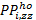 	Celková úhrada poskytovateli za vyjmenovanou bazi v roce 2014, kde i = 1 až n, kde n je počet vyjmenovaných bazí.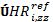 	Počet případů u daného poskytovatele ve vyjmenované bazi v roce 2014 kde i = 1 až n, kde n je počet vyjmenovaných bazí.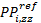 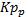 min 		Funkce minimum, která vybere z oboru hodnot hodnotu nejnižší.Celková poskytnutá výše úhrady za všechny vyjmenované baze poskytnutá zdravotní pojišťovnou všem poskytovatelům v souhrnu činí nejméně 85% úhrady vyjmenovaných bazí v roce 2014.kde	Celková úhrada zdravotní pojišťovny všem poskytovatelům v součtu za vyjmenovanou bazi  v roce 2014, kde i = 1 až n, kde n je celkový počet vyjmenovaných bazí. Dolní index zz označuje poskytovatele dané zdravotní pojišťovny, zz = 1 až q, kde q je celkový počet poskytovatelů dané zdravotní pojišťovny.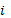 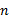 Výše úhrad léčivých přípravků a potravin pro zvláštní lékařské účely (dále jen „léčivý přípravek“) označených symbolem „S“ podle § 39 odst. 1 vyhlášky č. 376/2011 Sb., kterou se provádějí některá ustanovení zákona o veřejném zdravotním pojištění, se stanoví podle poskytovatelem vykázaného a zdravotní pojišťovnou uznaného léčivého přípravku, maximálně však ve výši uvedené v bodech 2.2.1 až 2.2.5:Pro onemocnění: Fabryho  choroba,Gaucherova choroba,Niemen-Pickova choroba,Mukopolysacharidóza I,Mukopolysacharidóza II,Mukopolysacharidóza VI,Pompeho choroba,Hyperamonemie u dětí s dědičnou poruchou metabolismu urey a glutaminu aDědičná tyrozinemie typu Ise stanoví maximální úhrada na jednoho unikátního pojištěnce ve výši 100 % dvanáctinásobku průměrné měsíční úhrady vypočtené z těch měsíců roku 2014, během nichž byla léčba poskytována. Maximální úhrada na unikátního pojištěnce se vypočte takto:kde:i	nabývá hodnot 1 až n, kde n je počet výše uvedených onemocnění	je maximální úhrada v roce 2015 na jednoho unikátního pojištěnce pro onemocnění i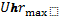 	je celková úhrada v roce 2014 za léčbu onemocnění i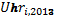 	je součet měsíců, po které byla léčba onemocnění i poskytována každému jednotlivému pojištěnci s tímto onemocněním v roce 2014.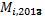 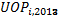 Pro onemocnění:revmatoidní artritis, Bechtěrevova choroba, psoriatrická artritis, Crohnova choroba, colitis ulcerosa, psoriáza těžká, plicní arteriální hypertenze, astma,Parkinsonova choroba ajuvenilní artritidase stanoví maximální úhrada ve výši 98 % dvanáctinásobku průměrné měsíční úhrady vypočtené z těch měsíců roku 2014, během nichž byla léčba poskytována, vynásobené 108 % počtu unikátních pojištěnců léčených v roce 2014. Maximální úhrada se vypočte takto:i	nabývá hodnot 1 až n, kde n je počet výše uvedených onemocnění	je maximální úhrada v roce 2015	je celková úhrada v roce 2014 za léčbu onemocnění i	je součet měsíců, po které byla léčba onemocnění i poskytována každému jednotlivému pacientovi s tímto onemocněním v roce 2014	je počet unikátních pojištěnců léčených v roce 2014 na příslušné onemocnění uvedené v písmenech a) až j).Pro onemocnění roztroušená skleróza se stanoví maximální úhrada ve výši 98 % dvanáctinásobku průměrné měsíční úhrady vypočtené z těch měsíců roku 2014, během nichž byla léčba poskytována, vynásobené 108 % počtu unikátních pojištěnců léčených v roce 2014. Maximální úhrada se vypočte takto:	je maximální úhrada v roce 2015	je celková úhrada v roce 2014 za léčbu onemocnění roztroušená skleróza		je součet měsíců, po které byla léčba onemocnění roztroušená skleróza poskytována každému jednotlivému pacientovi s tímto onemocněním v roce 2014	je počet unikátních pojištěnců léčených v roce 2014 na onemocnění roztroušená skleróza.Pro onemocnění HIV/AIDS, hereditární angioedém a pro léčbu rizikových dětí vystavených expozici respiračního syncytiálního viru se stanoví maximální úhrada na jeden podaný léčivý přípravek ve výši poskytovatelem vykázané a zdravotní pojišťovnou uznané úhrady v referenčním období.Pro onemocnění neuvedená v bodech 2.2.1 až 2.2.4 se stanoví maximální úhrada ve výši 98 % dvanáctinásobku průměrné měsíční úhrady vypočtené z těch měsíců roku 2014, během nichž byla léčba poskytována, vynásobené 102 % počtu unikátních pojištěnců, kterým byl v roce 2014 léčivý přípravek na některé z onemocnění neuvedených v bodech 2.2.1 až 2.2.4 podán. Maximální úhrada se vypočte takto:i	nabývá hodnot 1 až n, kde n je počet onemocnění spadajících do bodu 2.2.5	je maximální úhrada v roce 2015	je celková úhrada v roce 2014 za léčbu onemocnění i	je součet měsíců, po které byla léčba onemocnění i poskytována každému jednotlivému pacientovi s tímto onemocněním v roce 2014	je počet unikátních pojištěnců léčených v roce 2014 na příslušné onemocnění spadající do bodu 2.2.5.Úhrada za léčivé přípravky poskytnuté pojištěncům na léčbu v hodnoceném období nad celkový limit úhrady stanovený podle bodů 2.2.1 až 2.2.5 se uhradí po předchozí dohodě mezi zdravotní pojišťovnou a poskytovatelem.Do celkového limitu úhrady stanoveného podle bodů 2.2.1 až 2.2.5 se započítávají i léčivé přípravky předepsané v referenčním období na recept v případě, že v hodnoceném období jsou tyto léčivé přípravky vykazovány jako zvlášť účtované léčivé přípravky a současně pokud v hodnoceném období dále splňují podmínky pro léčivé přípravky označené symbolem „S“ podle vyhlášky č. 376/2011 Sb.Úhrada formou případového paušálu Případy hospitalizací se při výpočtu  a  rozumí případy hospitalizací přepočtené pomocí pravidel pro Klasifikaci a sestavování případů hospitalizací platných pro rok 2013. Případy hospitalizací se při výpočtu ,  a  rozumí případy hospitalizací přepočtené pomocí pravidel pro Klasifikaci a sestavování případů hospitalizací platných pro rok 2015.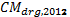 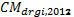 Léčivé přípravky vyjmuté z platby případovým paušálem a uvedené v příloze č. 14 k této vyhlášce uhradí zdravotní pojišťovna poskytovateli ve výši jejich vykázané jednotkové ceny, maximálně však ve výši jejich jednotkové ceny v roce 2014.Pro výkony doprovodu č. 00031, 00032 a 31130 podle seznamu výkonů se stanoví paušální úhrada ve výši 100 Kč. Pro výkon ošetřovací den zvýšené psychiatrické péče č. 00085 podle seznamu výkonů se stanoví hodnota bodu 1 Kč. Za každý vykázaný výkon č. 09544 podle seznamu výkonů náleží poskytovateli částka 100 Kč. Maximální úhrada poskytovateli za vykázané výkony č. 09544 podle seznamu výkonů nepřekročí stonásobek počtu výkonů č. 09544 podle seznamu výkonů, ve znění účinném v referenčním období, vykázaných zdravotní pojišťovně v referenčním období. Vyžádanou extramurální péčí se rozumí péče, která souvisí s hospitalizací pojištěnce u poskytovatele, poskytovatel si ji vyžádal, a je pojištěnci v době hospitalizace u poskytovatele poskytnuta jiným poskytovatelem, který ji účtuje zdravotní pojišťovně.3.7 Úhrada formou případového paušálu zahrnuje hrazené služby zařazené podle Klasifikace do skupin vztažených k diagnóze uvedených v příloze č. 10 k této vyhlášce a stanoví se až do výše CELK PUdrg,2015 podle výrazu (i), kdy individuální paušální úhrada (IPU) je poměrně snížena, nedojde-li k dosažení alespoň 104 % uhrazené produkce referenčního období (CMred,2013,012) vážené koeficientem přechodu pojištěnců (Kpp), a od poměrně snížené individuální paušální úhrady je odečtena úhrada za vyžádanou extramurální péči v hodnoceném období (EM2015). Výše  se stanoví podle výrazu (ii).Individuální paušální úhrada (IPU) se vypočte podle výrazu (iii) jako referenční produkce () vážená koeficienty specializace zdravotních služeb podle výrazu (iv), násobená technickou základní sazbou (TZS) a koeficientem přechodu pojištěnců (Kpp). Takto vypočtená paušální úhrada neklesne pod 102 % úhrady referenčního období (PUdrg,2013) násobené koeficientem přechodu pojištěnců (Kpp) a zároveň nepřekročí 145 % úhrady referenčního roku (PUdrg,2013) násobené koeficientem přechodu pojištěnců (Kpp).Objem produkce hodnoceného období (CMred,2015,012) se stanoví podle výrazu (v) tak, že do výše 105 % průměrné referenční produkce na případ  násobené počtem případů v hodnoceném období (PPdrg,2015) je brána plná hodnota (CM2015,012) a nad tuto hranici je objem produkce poměrně snížen v závislosti na výši nedosažení potřebného počtu případů (PPdrg,2015).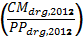 Výpočet všech výše uvedených složek úhrady se provede takto:(i) ,kde:(ii)  = *  / a kde IPU je individuální paušální úhrada vypočtená takto:(iii) ,kde:(iv)       	je počet případů hospitalizací ukončených v referenčním období a zdravotní pojišťovnou uznaných, které jsou podle Klasifikace zařazeny do skupin vztažených k diagnóze uvedených v příloze č. 10 k této vyhlášce vynásobených indexy 2013.	koeficient specializace jednotlivých skupin vztažených k diagnóze uvedených v příloze č. 10 k této vyhlášce.	koeficient změny podílu počtu pojištěnců příslušné zdravotní pojišťovny čerpajících hrazené služby u daného poskytovatele na celkovém počtu pojištěnců čerpajících hrazené služby u daného poskytovatele mezi 1. lednem 2015 a 1. lednem 2013, přičemž jednotliví pojištěnci jsou váženi jejich náklady na akutní lůžkovou péči v referenčním období; pokud došlo v referenčním období nebo v roce 2014 ke sloučení dvou či více zdravotních pojišťoven, jde o koeficient změny podílu počtu pojištěnců všech sloučených zdravotních pojišťoven. Tento koeficient se stanoví jako index změny počtu pojištěnců váženého náklady na akutní lůžkovou péči příslušné zdravotní pojišťovny v  kraji poskytování hrazených služeb mezi 1. lednem 2013 a 1. lednem 2015, přičemž tyto koeficienty změny váženého počtu pojištěnců zdravotních pojišťoven podle krajů České republiky jsou uvedeny v příloze č. 12 k této vyhlášce.	je celková výše úhrady za poskytovatelem vykázané a zdravotní pojišťovnou uznané hrazené služby poskytnuté během hospitalizací  ukončených v referenčním období, které jsou podle Klasifikace zařazeny do skupin vztažených k diagnóze uvedených v příloze č. 10 k této vyhlášce, včetně vypořádání regulačních omezení s výjimkou regulace na předepsané léčivé přípravky a zdravotnické prostředky, zvýšené o hodnotu  vyžádané extramurální péče oceněné hodnotami bodu platnými v hodnoceném období včetně nákladů na zvlášť účtovaný materiál a zvlášť účtované léčivé přípravky. Pokud je poskytovatel v průběhu celého hodnoceného období držitelem certifikátu kvality a bezpečí podle zákona č. 372/2011 Sb., o zdravotních službách a podmínkách jejích poskytování, ve znění pozdějších předpisů, může mu zdravotní pojišťovna pro účely výpočtu IPU zvýšit PUdrg,2013 až o jedno procento.​TZS	je technická základní sazba stanovená na 28 600 Kč. 	je počet případů hospitalizací ukončených v referenčním období a zdravotní pojišťovnou uznaných, které jsou podle Klasifikace zařazeny do skupin vztažených k diagnóze uvedených v příloze č. 10 k této vyhlášce vynásobených indexy 2015.	je počet případů hospitalizací ukončených v referenčním období, zdravotní pojišťovnou uznaných a uhrazených, které jsou podle Klasifikace zařazeny do skupin vztažených k diagnóze uvedených v příloze č. 10 k této vyhlášce vynásobených indexy 2013.	je celková hodnota vyžádané extramurální péče v rámci případů hospitalizací poskytovatelem vykázaných a zdravotní pojišťovnou uznaných, které byly ukončeny v hodnoceném období, oceněná hodnotami bodu platnými v hodnoceném období včetně nákladů na zvlášť účtovaný materiál a zvlášť účtované léčivé přípravky.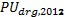 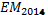 a kde:(v) ,a kde:	je počet případů hospitalizací poskytovatelem vykázaných a zdravotní pojišťovnou uznaných, které byly ukončeny v hodnoceném období, které jsou podle Klasifikace zařazeny do skupin vztažených k diagnóze, vynásobených indexy 2015.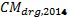 	počet poskytovatelem vykázaných a zdravotní pojišťovnou uznaných hospitalizací, ukončených v hodnoceném období zařazených do skupin vztažených k diagnóze podle Klasifikace, které jsou uvedeny v příloze č. 10 k této vyhlášce.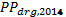 	je počet případů hospitalizací poskytovatelem vykázaných a zdravotní pojišťovnou uznaných, které byly ukončeny v referenčním období, které jsou podle Klasifikace zařazeny do skupin vztažených k diagnóze, vynásobených indexy 2015.	počet poskytovatelem vykázaných a zdravotní pojišťovnou uznaných hospitalizací, ukončených v referenčním období zařazených do skupin vztažených k diagnóze podle Klasifikace, které jsou uvedeny v příloze č. 10 k této vyhlášce.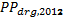 min	funkce minimum, která vybere z oboru hodnot hodnotu nejnižší.max	funkce maximum, která vybere z oboru hodnot hodnotu nejvyšší.V případě hrazených služeb poskytnutých zahraničním pojištěncům a dále v případě, že poskytovatel poskytne v referenčním nebo hodnoceném období hrazené služby 100 a méně pojištěncům příslušné zdravotní pojišťovny, hradí  se tyto  hrazené služby podle seznamu výkonů s hodnotou bodu ve výši 1 Kč. Ambulantní složka úhrady zahrnuje úhradu specializované ambulantní zdravotní péče, hrazených služeb v odbornostech 603 a 604 podle seznamu výkonů, hrazených služeb poskytovaných poskytovateli v oboru všeobecné praktické lékařství a poskytovateli v oboru praktické lékařství pro děti a dorost, hrazených služeb poskytovaných poskytovateli v oboru zubní lékařství, hrazených služeb ve vyjmenovaných odbornostech, zdravotnické dopravní služby, lékařské pohotovostní služby a hrazených služeb poskytovaných poskytovateli v odbornostech 902, 903, 905, 911, 914, 919, 921, 925 a 927 (dále jen „ambulantní péče“) s výjimkou výkonů, kterými se vykazuje vyšetření pacienta při příjmu k hospitalizaci a při propuštění z hospitalizace.Pro hrazené služby poskytované poskytovateli v oboru všeobecné praktické lékařství a poskytovateli v oboru praktické lékařství pro děti a dorost, hrazené kombinovanou kapitačně výkonovou platbou, kombinovanou kapitačně výkonovou platbou s dorovnáním kapitace nebo podle seznamu výkonů, se hodnota bodu a výše úhrad hrazených služeb stanoví v příloze č. 2 k této vyhlášce, s výjimkou regulačních omezení uvedených v části D) přílohy č. 2 k této vyhlášce, která se pro hrazené služby poskytované poskytovateli v oboru všeobecné praktické lékařství a poskytovateli v oboru praktické lékařství pro děti a dorost nepoužijí.Pro specializovanou ambulantní zdravotní péči hrazenou podle seznamu výkonů a poskytovatele v odbornostech 903, 905, 919 a 927 podle seznamu výkonů se výsledná hodnota bodu stanoví ve výši hodnoty bodu podle přílohy č. 3 k této vyhlášce, s výjimkou regulačních omezení uvedených v části B) přílohy č. 3 k této vyhlášce, která se pro specializovanou ambulantní zdravotní péči hrazenou podle seznamu výkonů a poskytovatele v odbornostech 903, 905, 919 a 927 nepoužijí.Pro hrazené služby poskytované v odbornostech 603 a 604 podle seznamu výkonů hrazené podle seznamu výkonů se hodnota bodu stanoví v části A) bodu 1 přílohy č. 4 k této vyhlášce, s výjimkou regulačních omezení uvedených v části B)  přílohy č. 4 k této vyhlášce, která se pro hrazené služby poskytované v odbornostech 603 a 604 nepoužijí.Pro hrazené služby poskytované ve vyjmenovaných odbornostech hrazené podle seznamu výkonů se výsledná hodnota bodu stanoví ve výši hodnoty bodu podle bodů 1 a 2 přílohy č. 5 k této vyhlášce.Pro hrazené služby poskytované v odbornostech 911, 914, 921 a 925 podle seznamu výkonů hrazené podle seznamu výkonů se výsledná hodnota bodu stanoví ve výši hodnoty bodu podle bodů 1 a 2 přílohy č. 6 k této vyhlášce.Pro hrazené služby poskytované v odbornostech 902 a 917 podle seznamu výkonů hrazené podle seznamu výkonů se výsledná hodnota bodu stanoví ve výši hodnoty bodu podle bodů 1 a 2 přílohy č. 7 k této vyhlášce.Pro výkony poskytované poskytovateli zdravotnické dopravní služby hrazené podle seznamu výkonů se výsledná hodnota bodu stanoví ve výši hodnoty bodu podle bodu 1 přílohy č. 8 k této vyhlášce.Hrazené služby poskytované poskytovateli v oboru zubní lékařství se hradí podle § 8. Hrazené služby poskytované v rámci lékařské pohotovostní služby se hradí podle § 14. Maximální úhrada za poskytovatelem vykázané hrazené  služby podle bodů 5.1 až 5.9 se stanoví ve výši:kde:	je maximální celková úhrada poskytovateli za hrazené služby, včetně zvlášť účtovaných léčivých přípravků a zvlášť účtovaného materiálu, s výjimkou zvlášť účtovaných léčivých přípravků označených symbolem „S“ podle § 39 odst. 1 vyhlášky č. 376/2011 Sb. a s výjimkou přípravků uvedených v příloze č. 14 k této vyhlášce, poskytnuté v hodnoceném období podle odstavců 5.1 až 5.9.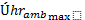 	se vypočte jako součet poskytovatelem vykázaných a zdravotní pojišťovnou uznaných bodů za hrazené služby poskytnuté v referenčním období podle odstavců 5.1 až 5.9 vynásobených hodnotami bodu platnými v hodnoceném období a úhrady za zvlášť účtované léčivé přípravky a zvlášť účtovaný materiál v referenčním období s výjimkou zvlášť účtovaných léčivých přípravků označených symbolem „S“ podle § 39 odst. 1 vyhlášky č. 376/2011 Sb. a s výjimkou přípravků uvedených v příloze č. 14 k této vyhlášce.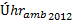 	je koeficient změny podílu počtu pojištěnců příslušné zdravotní pojišťovny čerpajících hrazené služby u daného poskytovatele na celkovém počtu pojištěnců čerpajících hrazené služby u daného poskytovatele mezi 1. lednem 2015 a 1. lednem 2013, přičemž jednotliví pojištěnci jsou váženi jejich náklady na ambulantní péči v referenčním období; pokud došlo v referenčním období nebo v roce 2014 ke sloučení dvou či více zdravotních pojišťoven, jde o koeficient změny podílu počtu pojištěnců všech sloučených zdravotních pojišťoven. Tento koeficient se stanoví jako index změny počtu pojištěnců váženého náklady na ambulantní péči příslušné zdravotní pojišťovny v kraji poskytování hrazených služeb mezi 1. lednem 2013 a 1. lednem 2015, přičemž tyto koeficienty změny váženého počtu pojištěnců zdravotních pojišťoven podle krajů České republiky jsou uvedeny v příloze č. 13 k této vyhlášce;Pro nasmlouvaný výkon č. 09563 podle seznamu výkonů se stanoví hodnota bodu ve výši 1 Kč a pro nasmlouvaný výkon č. 88101 podle seznamu výkonů se stanoví hodnota bodu ve výši 1 Kč. Výkony uvedené ve větě první zdravotní pojišťovna nezahrne do výpočtu regulace podle bodů 5.1 až 5.10. Léčivé přípravky uvedené v příloze č. 14 k této vyhlášce uhradí zdravotní pojišťovna poskytovateli ve výši jejich vykázané jednotkové ceny, maximálně však ve výši jejich jednotkové ceny v roce 2014.Změny v rozsahu a struktuře poskytovaných hrazených služeb ve srovnání s referenčním obdobím se dohodnou ve smlouvě mezi poskytovatelem a zdravotní pojišťovnou včetně souvisejících změn ve výpočtu úhrad.Měsíční předběžná úhrada se poskytne poskytovateli ve výši vypočtené z údajů o poskytovatelem vykázaných a zdravotní pojišťovnou uznaných hrazených službách poskytnutých v referenčním období při použití výše úhrady a regulačních omezení stanovených touto vyhláškou, včetně koeficientu přechodu pojištěnců KPp podle příloh č. 12 a 13 k této vyhlášce, a to ve výši jedné dvanáctiny. Do výše předběžné úhrady zdravotní pojišťovna zahrne změny v rozsahu a struktuře poskytovaných hrazených služeb dohodnuté podle bodu 6, včetně změny počtu hospitalizací, počtu bodů a počtu unikátních pojištěnců. Předběžná úhrada za hodnocené období se finančně vypořádá v rámci celkového finančního vypořádání, včetně regulačních omezení, a to nejpozději do 180 dnů po dni skončení hodnoceného období.  Hrazené služby podle § 4 odst. 2Paušální sazba za jeden den hospitalizace s výjimkou zvláštní lůžkové péčePaušální sazba za jeden den hospitalizace se stanoví pro každou kategorii pacienta a typ ošetřovacího dne samostatně a zahrnuje hodnotu příslušného ošetřovacího dne včetně režie přiřazené k ošetřovacímu dni a kategorie pacienta podle seznamu výkonů, paušální částku, kterou se hradí léčivé přípravky podle § 17 odst. 6 zákona, a výkony, kterými se vykazuje příjmové a propouštěcí vyšetření podle seznamu výkonů. Výše paušální sazby za jeden den hospitalizace v hodnoceném období, s výjimkou paušální sazby za ošetřovací den 00022 a 00027 podle seznamu výkonů, se stanoví ve výši 107 % paušální sazby za jeden den hospitalizace, která byla sjednána k 31. prosinci 2013. Výše paušální sazby za jeden den hospitalizace v hodnoceném období za ošetřovací den 00022 a 00027 se pro kategorii pacienta 0, 1 nebo 2 podle seznamu výkonů stanoví ve výši 107 % paušální sazby za jeden den hospitalizace, která byla sjednána k 31. prosinci 2013 a pro kategorii pacienta 3 nebo 4 podle seznamu výkonů ve výši 110 % paušální sazby za jeden den hospitalizace, která byla sjednána k 31. prosinci 2013. Změny v rozsahu a struktuře poskytovaných hrazených služeb ve srovnání s referenčním obdobím se dohodnou ve smlouvě mezi poskytovatelem a zdravotní pojišťovnou včetně souvisejících změn ve výpočtu úhrad. Úhrada ambulantní péče a zvláštní ambulantní péče s výjimkou úhrady takové péče poskytnuté poskytovatelem zvláštní lůžkové péčePro ambulantní péči hrazenou podle seznamu výkonů se hodnota bodu (HB) stanoví ve výši 0,95 Kč.Pro zvláštní ambulantní péči poskytovanou podle § 22 písm. c) zákona hrazenou podle seznamu výkonů se stanoví výsledná hodnota bodu (HBred). Výsledná hodnota bodu je součtem variabilní složky úhrady a fixní složky úhrady:kde 	je výsledná hodnota bodu použitá v hodnoceném období pro ocenění poskytnutých zdravotních výkonů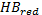  	je fixní složka úhrady podle písmene c)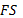 	je variabilní složka úhrady spočtená podle vzorce: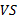 kde:	hodnota bodu podle písmene c)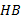 	celkový počet poskytovatelem vykázaných a zdravotní pojišťovnou uznaných bodů v referenčním období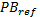 	celkový počet poskytovatelem vykázaných a zdravotní pojišťovnou uznaných bodů v hodnoceném období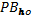 	počet unikátních pojištěnců v referenčním období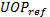 	počet unikátních pojištěnců v hodnoceném období, do kterého se nezahrnou unikátní pojištěnci, na které byl vykázán pouze  výkon č. 09513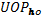 min	funkce minimum, která vybere z oboru hodnot hodnotu nejnižšíPro zvláštní ambulantní péči poskytovanou podle § 22 písm. c) zákona hrazenou podle seznamu výkonů se stanoví hodnota bodu (HB) ve výši 0,90 Kč a fixní složka úhrady (FS) ve výši 0,40 Kč.Pokud poskytovatel odůvodní nezbytnost poskytnutí hrazených služeb pojištěncům, na které vykázal více bodů, než je jeho referenční průměr na jednoho unikátního pojištěnce, na jejichž základě došlo v hodnoceném období k překročení referenčního průměrného počtu bodů na jednoho unikátního pojištěnce (PBref/UOPref), nezapočítá se pro účely výpočtu výsledné hodnoty bodu (HBred) počet bodů za tyto hrazené služby do celkového počtu bodů v hodnoceném období (PBho). Zvláštní lůžková péčePro zvláštní lůžkovou péči poskytovanou ve speciálních lůžkových zařízeních hospicového typu podle § 22a zákona hrazenou podle seznamu výkonů se stanoví hodnota bodu ve výši 0,90 Kč.Regulační omezeníRegulační omezení úhrady formou případového paušáluRegulační omezení uvedená v bodě 1.2 zdravotní pojišťovna uplatní pouze v těchto případech: Pokud zdravotní pojišťovna sdělila poskytovateli do 30. dubna 2015 hodnotu vyžádané extramurální péče v referenčním období oceněnou hodnotami bodu platnými v hodnoceném období včetně nákladů na zvlášť účtovaný materiál a zvlášť účtované léčivé přípravky v referenčním období, a zároveňPokud zdravotní pojišťovna oznámila poskytovateli nejpozději týden před započetím revize, jestli se bude jednat o revizi náhodného vzorku případů či o revizi vybraných jednotlivých případů.Pokud zdravotní pojišťovna zjistí při kontrole odchylky od pravidel ve vykazování a kódování podle Klasifikace, v jejichž důsledku došlo k nesprávnému zařazení případu do DRG skupiny s vyšší hodnotou relativní váhy  u konkrétního poskytovatele, sníží poskytovatelem vykázaný a pojišťovnou uznaný CM takto:při revizi jednotlivého případu sníží CM o:(CMpůvodní – CMrevidovaný) x 2nebopři revizi, při které bylo prokázáno statisticky méně významné množství nesprávně zařazených případů v jedné DRG bazi, sníží CM o:((CMpůvodní – CMrevidovaný ) / (CMpůvodní )) x Σ CM baze x 0,2nebopři revizi, při které bylo prokázáno statisticky významné množství nesprávně zařazených případů v jedné DRG bazi, sníží CM o:((CMpůvodní – CMrevidovaný ) / (CMpůvodní )) x Σ CM baze x 0,8,kde:CM baze	součet relativních vah příslušné DRG bazeDRG baze 	agregované skupiny ze skupin vztažených k diagnóze podle Klasifikace4). Jsou dány prvními 4 znaky z pětičíselného kódu DRG skupiny.DRG skupina	skupina ze skupin vztažených k diagnóze podle Klasifikace4)Relativní váha	index 2015, který je uvedený pro každou DRG skupinu v příloze č. 9 a 10 k této vyhlášceStatisticky významný počet případů příslušné DRG baze	více než 5 % případů ze statisticky významného náhodného vzorku, minimálně však 30 případů v rámci příslušné DRG baze u příslušného poskytovateleStatisticky méně významný počet případů příslušné DRG baze 	méně než 5 % případů ze statisticky významného náhodného vzorku, minimálně však 10 případů v rámci příslušné DRG baze u příslušného poskytovateleCMpůvodní	počet případů hospitalizací ukončených v hodnoceném období, které jsou podle Klasifikace4) zařazeny do skupin vztažených k diagnóze, vynásobený indexy těchto skupin, které jsou uvedeny v příloze č.  10 k této vyhlášce, vykázaných poskytovatelem před provedením kontroly zdravotní pojišťovnou CMrevidovaný		počet  případů hospitalizací ukončených v hodnoceném období, které jsou podle Klasifikace4) zařazeny do skupin vztažených k diagnóze, vynásobený indexy těchto skupin, které jsou uvedeny v příloze č. 10 k této vyhlášce, poskytovatelem vykázaných a zdravotní pojišťovnou uznaných na základě kontrolyRegulační omezení na předepsané léčivé přípravky, zdravotnické prostředky a na vyžádanou péčiRegulační omezení uvedená v bodech 2.2 a 2.3 zdravotní pojišťovna uplatní pouze 
v případě, že sdělila poskytovateli do 30. dubna 2015 tyto hodnoty referenčního období, které vstupují do výpočtu regulačních omezení v hodnoceném období:Celková úhrada za předepsané léčivé přípravky a zdravotnické prostředky v referenčním období;Celková úhrada za vyžádanou péči ve vyjmenovaných odbornostech v referenčním období, vyjma vyžádané péče poskytnuté stejným poskytovatelem; Počet globálních unikátních pojištěnců ošetřených v odbornostech uvedených  v části  A) bodu 5.1 až 5.3 přílohy č. 1 k této vyhlášce.Pokud poskytovatel dosáhne v hodnoceném období průměrné úhrady za předepsané léčivé přípravky a zdravotnické prostředky na jednoho globálního unikátního pojištěnce ošetřeného v odbornostech uvedených v části A) bodu 5.1 až 5.3 přílohy č. 1 k této vyhlášce vyšší než 100 % průměrné úhrady v referenčním období za předepsané léčivé přípravky a zdravotnické prostředky na jednoho globálního unikátního pojištěnce ošetřeného v odbornostech uvedených v části A) bodu 5.1 až 5.3 přílohy č. 1 k této vyhlášce, zdravotní pojišťovna sníží poskytovateli celkovou úhradu o částku odpovídající součinu 2,5 % z překročení uvedené průměrné úhrady a počtu globálních unikátních pojištěnců v hodnoceném období za každé započaté 0,5 % překročení uvedené průměrné úhrady, nejvýše však 40 % z překročení. Průměrná úhrada na jednoho globálního unikátního pojištěnce v hodnoceném období a počet globálních unikátních pojištěnců v hodnoceném období podle věty první se vypočte z celkového počtu globálních unikátních pojištěnců, do kterého se nezahrnou globální unikátní pojištěnci, na které byl vykázán pouze výkon č. 09513. Do regulačního omezení se nezahrnují léčivé přípravky nebo zdravotnické prostředky schválené revizním lékařem. Vystaví-li poskytovatel v hodnoceném období alespoň 50 % lékařských předpisů v elektronické podobě, použije se jako hranice pro snížení celkové úhrady podle věty první částka 105 % průměrné úhrady v referenčním období za předepsané léčivé přípravky a zdravotnické prostředky na jednoho globálního unikátního pojištěnce ošetřeného v odbornostech uvedených v části A) bodu 5.1 až 5.3 přílohy č. 1 k této vyhlášce.Pokud poskytovatel dosáhne v hodnoceném období průměrné úhrady za vyžádanou péči ve vyjmenovaných odbornostech, vyjma vyžádané péče poskytnuté stejným poskytovatelem, na jednoho globálního unikátního pojištěnce ošetřeného v odbornostech uvedených  v části  A) bodu 5.1 až 5.3 přílohy č. 1 k této vyhlášce vyšší než 100 % průměrné úhrady za vyžádanou péči ve vyjmenovaných odbornostech, vyjma vyžádané péče poskytnuté stejným poskytovatelem, na jednoho globálního unikátního pojištěnce ošetřeného v odbornostech uvedených  v části  A) bodu 5.1 až 5.3 přílohy č. 1 k této vyhlášce  v referenčním období, zdravotní pojišťovna sníží poskytovateli celkovou úhradu o částku odpovídající součinu 2,5 % z překročení uvedené průměrné úhrady a počtu globálních unikátních pojištěnců v hodnoceném období za každé započaté 0,5 % překročení uvedené průměrné úhrady, nejvýše však 55 % z překročení. Průměrná úhrada na jednoho globálního unikátního pojištěnce v hodnoceném období a počet globálních unikátních pojištěnců v hodnoceném období podle věty první se vypočte z celkového počtu globálních unikátních pojištěnců, do kterého se nezahrnou globální unikátní pojištěnci, na které byl vykázán pouze výkon č. 09513. Do vyžádané péče se nezahrnují výkony mamografického screeningu, screeningu karcinomu děložního hrdla a screeningu kolorektálního karcinomu prováděné poskytovatelem, který má se zdravotní pojišťovnou na poskytování těchto výkonů uzavřenu smlouvu. Pro účely stanovení výše průměrných úhrad i výše případné srážky podle věty první se výkony vyžádané péče v hodnoceném i referenčním období ocení podle seznamu výkonů ve znění účinném k 1. lednu 2015 hodnotou bodu platnou v hodnoceném období.Regulační omezení podle bodů 2.2 a 2.3 se nepoužijí, pokud poskytovatel odůvodní nezbytnost poskytnutí hrazených služeb, na jejichž základě došlo k překročení průměrných úhrad podle bodů 2.2 a 2.3.Zdravotní pojišťovna uplatní regulační srážku podle bodů 2.2 a 2.3 maximálně do výše odpovídající 15 % objemu úhrady poskytnuté touto zdravotní pojišťovnou poskytovateli za výkony snížené o objem úhrady za zvlášť účtovaný materiál a zvlášť účtované léčivé přípravky za hodnocené období.V případě, že poskytovatel poskytl v hodnoceném období hrazené služby 100 a méně pojištěncům příslušné zdravotní pojišťovny, zdravotní pojišťovna neuplatní regulaci uvedenou v bodech 2.2 a 2.3.Příloha č. 2 k vyhlášce č..../2014 Sb.Hodnota bodu, výše úhrad zdravotní péče a regulační omezení podle § 5 Kombinovaná kapitačně výkonová platba Výše kapitační platby se vypočte podle počtu přepočtených pojištěnců příslušné zdravotní pojišťovny, násobeného základní kapitační sazbou stanovenou na jednoho registrovaného pojištěnce příslušné zdravotní pojišťovny na kalendářní měsíc. Základní kapitační sazba se stanoví ve výši:52 Kč pro poskytovatele v oboru všeobecné praktické lékařství a poskytovatele v oboru praktické lékařství pro děti a dorost, kteří poskytují hrazené služby v rozsahu alespoň 30 ordinačních hodin rozložených do 5 pracovních dnů týdně, přičemž alespoň 2 dny v týdnu mají ordinační hodiny prodlouženy do 18 hodin a umožňují pojištěncům objednat se alespoň 2 dny v týdnu na pevně stanovenou hodinu,49 Kč pro poskytovatele v oboru všeobecné praktické lékařství, kteří poskytují hrazené služby v rozsahu alespoň 25 ordinačních hodin rozložených do 5 pracovních dnů týdně, přičemž alespoň 1 den v týdnu mají ordinační hodiny prodlouženy nejméně do 18 hodin. Pokud místní podmínky vyžadují odlišné prodloužení ordinačních hodin, dohodne se prodloužení ve smlouvě mezi zdravotní pojišťovnou a poskytovatelem,47 Kč pro poskytovatele v oboru všeobecné praktické lékařství, kteří neposkytují hrazené služby v rozsahu uvedeném v písmenu a) nebo b),49 Kč pro poskytovatele v oboru praktické lékařství pro děti a dorost, kteří neposkytují hrazené služby v rozsahu uvedeném v písmenu a),Počet přepočtených pojištěnců příslušné zdravotní pojišťovny se vypočte jako součin počtu poskytovatelem registrovaných pojištěnců příslušné zdravotní pojišťovny v jednotlivých věkových skupinách podle bodu 7 a indexů podle bodu 7. Výkony podle seznamu výkonů zahrnuté do kapitační platby v odbornosti 001 podle seznamu výkonů:Výkony podle seznamu výkonů zahrnuté do kapitační platby v odbornosti 002, podle seznamu výkonů:Pro výkony nezahrnuté do kapitační platby,  výkony za neregistrované pojištěnce příslušné zdravotní pojišťovny a za zahraniční pojištěnce, poskytovatelem vykázané a zdravotní pojišťovnou uznané, hrazené podle seznamu výkonů, se stanoví hodnota bodu ve výši 1,08 Kč. Pro výkony č. 01021, 01022, 02021, 02022, 02031, 02032 a výkony očkování č. 02125 a 02130 se stanoví hodnota bodu ve výši 1,10 Kč. Hodnota bodu výkonů pravidelného očkování č. 02100 a 02105 se stanoví ve výši 1,10 Kč.Pro výkony dopravy v návštěvní službě, hrazené podle seznamu výkonů, se stanoví hodnota bodu ve výši 0,90 Kč.Věkové skupiny a indexy, které vyjadřují poměr nákladů na pojištěnce v dané věkové skupině vůči nákladům na pojištěnce ve věkové skupině 15 až 19 let:Kombinovaná kapitačně výkonová platba s dorovnáním kapitace Výše kapitační platby s dorovnáním kapitace se stanoví podle části A) bodu 1. Dorovnání kapitace se poskytuje v případech, kdy poskytovatel v oboru všeobecné praktické lékařství nebo poskytovatel v oboru praktické lékařství pro děti a dorost má, s ohledem na geografické podmínky, menší počet přepočtených registrovaných pojištěnců příslušné zdravotní pojišťovny, než je 70 % celostátního průměrného počtu takových pojištěnců, a poskytování takových hrazených služeb je nezbytné ke splnění povinností zdravotní pojišťovny podle § 46 odst. 1 zákona; celostátní průměrný počet se stanoví vždy pro daný kalendářní rok podle údajů Centrálního registru pojištěnců.Dorovnání kapitace lze poskytnout až do výše 90 % kapitační platby vypočtené na celostátní průměrný počet přepočtených registrovaných pojištěnců příslušné zdravotní pojišťovny. Na dorovnání se podílí zdravotní pojišťovna, se kterou má poskytovatel uzavřenu smlouvu o poskytování a  úhradě hrazených služeb, podílem, který odpovídá procentu jejích pojištěnců z přepočtených pojištěnců registrovaných tímto poskytovatelem.Pro úhradu výkonů podle seznamu výkonů se body 4 až 7 části A) použijí obdobně.Hrazené služby hrazené podle seznamu výkonů Pro hrazené služby hrazené podle seznamu výkonů se stanoví hodnota bodu ve výši 0,95 Kč; pro výkony dopravy v návštěvní službě se stanoví hodnota bodu ve výši 0,90 Kč.Regulační omezeníPokud průměrná úhrada za léčivé přípravky a zdravotnické prostředky s výjimkou pomůcek skupiny 2 – Pomůcky pro inkontinentní, uvedených v oddíle C přílohy č. 3 zákona (dále jen „pomůcky pro inkontinentní“) předepsané poskytovatelem, vztažená na jednoho přepočteného pojištěnce podle věkových indexů vypočtených podle skutečných celostátních nákladů v hodnoceném období, převýší 120 % celostátní průměrné úhrady za předepsané léčivé přípravky a zdravotnické prostředky a zároveň pokud celková úhrada za léčivé přípravky a zdravotnické prostředky s výjimkou pomůcek pro inkontinentní, předepsané poskytovatelem v hodnoceném období převýší 100 % celkové úhrady za léčivé přípravky a zdravotnické prostředky předepsané poskytovatelem v roce 2014, zdravotní pojišťovna sníží poskytovateli celkovou úhradu o částku odpovídající součinu 2,5 % z překročení uvedené průměrné úhrady  a počtu přepočtených pojištěnců v hodnoceném období  za každé započaté 0,5 % překročení uvedené průměrné úhrady, nejvýše však 25 % z tohoto překročení. Do průměrné úhrady na jednoho přepočteného pojištěnce se započítávají i doplatky za léčivé přípravky, u kterých předepisující lékař vyloučil možnost nahrazení podle § 32 odst. 2 zákona. Pokud poskytovatel doloží, že zvýšená průměrná úhrada za poskytovatelem předepsané léčivé přípravky a zdravotnické prostředky s výjimkou pomůcek pro inkontinentní vztažená na jednoho přepočteného pojištěnce byla způsobena změnou výše nebo způsobu jejich úhrady, popřípadě v důsledku změn struktury ošetřených pojištěnců, použijí se regulační omezení podle věty první přiměřeně. Vystaví-li poskytovatel v hodnoceném období alespoň 50 % lékařských předpisů v elektronické podobě, použije se jako hranice pro snížení celkové úhrady podle věty první částka 105 % celkové úhrady za léčivé přípravky a zdravotnické prostředky předepsané poskytovatelem v roce 2014.Pokud průměrná úhrada za pomůcky pro inkontinentní, předepsané poskytovatelem, vztažená na jednoho přepočteného pojištěnce podle věkových indexů vypočtených podle skutečných celostátních nákladů v hodnoceném období, převýší 110 % celostátní průměrné úhrady za pomůcky pro inkontinentní a zároveň pokud celková úhrada za pomůcky pro inkontinentní, předepsané poskytovatelem v hodnoceném období převýší 100 % celkové úhrady za pomůcky pro inkontinentní předepsané poskytovatelem v roce 2014, zdravotní pojišťovna sníží poskytovateli celkovou úhradu o částku odpovídající součinu 2,5 % z překročení uvedené průměrné úhrady  a počtu přepočtených pojištěnců v hodnoceném období  za každé započaté 0,5 % překročení uvedené průměrné úhrady, nejvýše však 50 % z tohoto překročení.Pokud průměrná úhrada za vyžádanou péči ve vyjmenovaných odbornostech podle seznamu výkonů a za výkony CRP (č. 02230) a INR (č. 01443) podle seznamu výkonů,  pokud jsou smluvně sjednány mezi poskytovatelem a zdravotní pojišťovnou, s výjimkou výkonů mamografického screeningu, screeningu karcinomu děložního hrdla a screeningu kolorektálního karcinomu prováděných poskytovatelem, který má se zdravotní pojišťovnou na poskytování těchto výkonů uzavřenou smlouvu, vztažená na jednoho přepočteného pojištěnce podle věkových indexů vypočtených podle skutečných celostátních nákladů v roce 2015, převýší 120 % celostátní průměrné úhrady za vyžádanou péči ve vyjmenovaných odbornostech podle seznamu výkonů a zároveň pokud celková úhrada za poskytovatelem vyžádanou péči a za výkony CRP (č. 02230) a INR (č. 01443) podle seznamu výkonů,  pokud jsou smluvně sjednány mezi poskytovatelem a zdravotní pojišťovnou, s výjimkou výkonů mamografického screeningu, screeningu karcinomu děložního hrdla a screeningu kolorektálního karcinomu prováděných poskytovatelem, který má se zdravotní pojišťovnou na poskytování těchto výkonů uzavřenou smlouvu, v hodnoceném období převýší 100% celkové úhrady za vyžádanou péči ve vyjmenovaných odbornostech podle seznamu výkonů v roce 2014, zdravotní pojišťovna sníží poskytovateli celkovou úhradu o částku odpovídající součinu 2,5 % z překročení uvedené průměrné úhrady  a počtu přepočtených pojištěnců v hodnoceném období za každé započaté 0,5 % překročení uvedené průměrné úhrady, nejvýše však 30 % z překročení.Pokud průměrná úhrada za vyžádanou péči v odbornosti 902, podle seznamu výkonů, vztažená na jednoho přepočteného pojištěnce podle věkových indexů vypočtených podle skutečných celostátních nákladů v roce 2015, převýší 120 % celostátní průměrné úhrady za vyžádanou péči v odbornosti 902 a zároveň pokud celková úhrada za poskytovatelem vyžádanou péči v odbornosti 902 v hodnoceném období převýší 100% celkové úhrady za poskytovatelem vyžádanou péči v odbornosti 902, zdravotní pojišťovna sníží poskytovateli celkovou úhradu o částku odpovídající součinu 2,5 % z překročení uvedené průměrné úhrady  a počtu přepočtených pojištěnců v hodnoceném období za každé započaté 0,5 % překročení uvedené průměrné úhrady, nejvýše však 30 % z překročení.Regulační omezení podle bodů 1.1 až 1.4 se nepoužije, pokud poskytovatel odůvodní nezbytnost poskytnutí hrazených služeb, na jejichž základě došlo k překročení průměrných úhrad podle bodů 1.1 až 1.4.Regulační omezení podle bodu 1.1 se nepoužije, pokud celková úhrada za veškeré předepsané léčivé přípravky a zdravotnické prostředky s výjimkou pomůcek pro inkontinentní nepřevýší předpokládanou výši úhrad na příslušný druh hrazených služeb na rok 2015 vycházející ze zdravotně pojistného plánu příslušné zdravotní pojišťovny.Regulační omezení podle bodu 1.2 se nepoužije, pokud celková úhrada za pomůcky pro inkontinentní v roce 2015 nepřevýší předpokládanou výši úhrad na tento druh hrazených služeb na rok 2015 vycházející ze zdravotně pojistného plánu příslušné zdravotní pojišťovny.Regulační omezení podle bodu 1.3 se nepoužije, pokud celková úhrada za vyžádanou péči ve vyjmenovaných odbornostech v roce 2015 nepřevýší předpokládanou výši úhrad na tento druh hrazených služeb na rok 2015 vycházející ze zdravotně pojistného plánu příslušné zdravotní pojišťovny. Regulační omezení podle bodu1.4 se nepoužije, pokud celková úhrada za vyžádanou péči v odbornosti 902 v roce 2015 nepřevýší předpokládanou výši úhrad na tento druh hrazených služeb na rok 2015 vycházející ze zdravotně pojistného plánu příslušné zdravotní pojišťovny.Regulační omezení podle bodů 1.1 až 1.4 se nepoužijí v případě poskytnutí hrazených služeb zahraničním pojištěncům a v případě, že poskytovatel v roce 2015 registroval 50 a méně pojištěnců příslušné zdravotní pojišťovny.Zdravotní pojišťovna uplatní regulační srážku podle bodů 1.1 až 1.4 maximálně do výše odpovídající 15 % objemu úhrady poskytnuté touto zdravotní pojišťovnou poskytovateli za kapitační platbu a výkony snížené o objem úhrady za zvlášť účtovaný materiál a zvlášť účtované léčivé přípravky za rok 2015.Příloha č. 3 k vyhlášce č..../2014 Sb.Hodnota bodu, výše úhrad a regulační omezení podle § 6  Hodnota bodu a výše úhrad Výše úhrady se stanoví podle seznamu výkonů úhradou za poskytnuté výkony s výslednou hodnotou bodu (HBred) ve výši hodnoty bodu (HB):Pro poskytovatele poskytující hrazené služby v odbornostech 305, 306, 308 a 309 podle seznamu výkonů vykazující výkony odbornosti 910 – psychoterapie podle seznamu výkonů společně s ošetřovacím dnem denního stacionáře podle seznamu výkonů a pro poskytovatele poskytující hrazené služby v odbornosti 901 – klinická psychologie nebo v odbornosti 931 podle seznamu výkonů se stanoví hodnota bodu (HB) ve výši 1,08 Kč.Pro poskytovatele poskytující hemodialyzační péči se stanoví hodnota bodu (HB) ve výši 0,90 Kč, s výjimkou nasmlouvaných výkonů č. 18530 a 18550 podle seznamu výkonů, pro které se stanoví hodnota bodu (HB) ve výši 0,75 Kč.Pro poskytovatele poskytující hrazené služby v odbornosti 927 – ortoptista podle seznamu výkonů, poskytovatele poskytující hrazené služby v odbornosti 903 – klinická logopedie podle seznamu výkonů, poskytovatele poskytující hrazené služby v odbornosti 905 – zrakový terapeut podle seznamu výkonů a poskytovatele poskytující hrazené služby v odbornosti 919 – adiktolog podle seznamu výkonů se stanoví hodnota bodu (HB) ve výši 1 Kč.Pro výkony č. 43311, 43313, 43315, 43613, 43617, 43627, 43629, 43633 podle seznamu výkonů poskytovaných poskytovateli hrazených služeb v odbornosti 403 – radiační onkologie podle seznamu výkonů se stanoví hodnota bodu (HB) ve výši 0,68 Kč.Pro výkony č. 75347, 75348 a 75427 podle seznamu výkonů poskytovaných poskytovateli hrazených služeb v odbornosti  705 – oftalmologie podle seznamu výkonů se stanoví hodnota bodu (HB) ve výši 0,68 Kč.Pro výkony č. 15101, 15103, 15105, 15107, 15440, 15445 a 15950, vykázané v souvislosti se screeningem karcinomu kolorekta podle seznamu výkonů poskytovaných poskytovateli hrazených služeb v odbornosti gastroenterologie podle seznamu výkonů se stanoví hodnota bodu (HB) ve výši 1,03 Kč a pro poskytovatele poskytujícího novorozenecký screening se stanoví hodnota bodu (HB) ve výši 1 Kč.2.	Pro poskytovatele hrazených služeb poskytující specializovanou ambulantní zdravotní péči neuvedenou v bodě 1 se stanoví výše úhrady podle seznamu výkonů úhradou za poskytnuté výkony s výslednou hodnotou bodu (HBred). Hodnota bodu (HB) se stanoví ve výši 1,03 Kč, fixní složka úhrady (FS) se stanoví ve výši 0,31 Kč a výsledná hodnota bodu (HBred) se stanoví takto: . kde 	je výsledná hodnota bodu použitá v hodnoceném období pro ocenění poskytnutých výkonů 	je fixní složka úhrady 	je variabilní složka úhrady spočtená podle vzorce:kde:	je hodnota bodu	celkový počet poskytovatelem vykázaných a zdravotní pojišťovnou uznaných bodů v referenčním období, do něhož se nezapočte 45 % bodů uhrazených v referenčním období ve snížené hodnotě bodu	celkový počet poskytovatelem vykázaných a zdravotní pojišťovnou uznaných bodů v hodnoceném období	počet unikátních pojištěnců v referenčním období	počet unikátních pojištěnců v hodnoceném období, do kterého se nezahrnou unikátní pojištěnci, na které byl vykázán pouze výkon č. 09513min	funkce minimum, která vybere z oboru hodnot hodnotu nejnižšíU poskytovatele, který v referenčním období neexistoval, neměl uzavřenou smlouvu se zdravotní pojišťovnou, nebo neposkytoval péči v dané odbornosti, použije zdravotní pojišťovna pro účely výpočtu výsledné hodnoty bodu průměrné počty bodů na jednoho unikátního pojištěnce ošetřeného v dané odbornosti za referenční období srovnatelných poskytovatelů.U poskytovatele, kde oproti referenčnímu období dojde vlivem změny nasmlouvaného rozsahu poskytovaných hrazených služeb v některé odbornosti k nárůstu průměrného počtu bodů na jednoho unikátního pojištěnce, se objem počtu bodů podle bodu 2 navýší o počet bodů, který odpovídá poskytovatelem vykázaným a zdravotní pojišťovnou uznaným nově nasmlouvaným výkonům. Výpočet výsledné hodnoty bodu v dané odbornosti podle bodu 2 se nepoužije:v případě poskytovatele, který v referenčním nebo hodnoceném období v rámci jedné odbornosti ošetřil 100 a méně unikátních pojištěnců, při nasmlouvané kapacitě poskytovaných hrazených služeb nejméně 30 ordinačních hodin týdně. V případě nasmlouvané kapacity poskytovaných hrazených služeb menší než 30 ordinačních hodin týdně se limit 100 ošetřených unikátních pojištěnců přepočítává koeficientem n/30, kde n se rovná kapacitě nasmlouvaných hrazených služeb pro danou odbornost, v případě hrazených služeb poskytovaných zahraničním pojištěncům,u výkonu č. 09555. V těchto případech se výkony hradí výslednou hodnotou bodu (HBred) 1,03 Kč. Měsíční předběžná úhrada se poskytne poskytovateli ve výši jedné dvanáctiny objemu úhrady za referenční období. Předběžné úhrady za hodnocené období se finančně vypořádají v rámci celkového finančního vypořádání, včetně regulačních omezení, a to nejpozději do 120 dnů po dni skončení hodnoceného období.Regulační omezení Regulační omezení uvedená v bodech 2 až 4 zdravotní pojišťovna uplatní pouze v případě, že sdělila poskytovateli do 30. dubna 2015 tyto hodnoty referenčního období, které vstupují do výpočtu regulačních omezení v hodnoceném období:průměrná úhrada na jednoho unikátního pojištěnce za zvlášť účtované léčivé přípravky, s výjimkou zvlášť účtovaných léčivých přípravků označených symbolem „S“ podle § 39 odst. 1 vyhlášky č. 376/2011 Sb., a zvlášť účtovaný materiál v referenčním období;průměrná úhrada na jednoho unikátního pojištěnce za předepsané léčivé přípravky a zdravotnické prostředky v referenčním období; průměrná úhrada na jednoho unikátního pojištěnce za vyžádanou péči ve vyjmenovaných odbornostech v referenčním období.Pokud poskytovatel dosáhne průměrné úhrady na jednoho unikátního pojištěnce za zvlášť účtované léčivé přípravky, s výjimkou zvlášť účtovaných léčivých přípravků označených symbolem „S“ podle § 39 odst. 1 vyhlášky č. 376/2011 Sb. a zvlášť účtovaný materiál v hodnoceném období vyšší než 100 % průměrné úhrady na jednoho unikátního pojištěnce za zvlášť účtované léčivé přípravky, s výjimkou zvlášť účtovaných léčivých přípravků označených symbolem „S“ podle § 39 odst. 1 vyhlášky č. 376/2011 Sb. a zvlášť účtovaný materiál v referenčním období, zdravotní pojišťovna sníží poskytovateli celkovou úhradu o částku odpovídající součinu 2,5 % z překročení uvedené průměrné úhrady  a počtu unikátních pojištěnců v hodnoceném období za každé započaté 0,5 % překročení uvedené průměrné úhrady, nejvýše však 40 % z překročení. Průměrná úhrada na jednoho unikátního pojištěnce v hodnoceném období a počet unikátních pojištěnců v hodnoceném období podle věty první se vypočte z celkového počtu unikátních pojištěnců, do kterého se nezahrnou unikátní pojištěnci, na které byl vykázán pouze výkon č. 09513.Pokud poskytovatel dosáhne průměrné úhrady na jednoho unikátního pojištěnce za předepsané léčivé přípravky a zdravotnické prostředky v hodnoceném období vyšší než 100 % průměrné úhrady na jednoho unikátního pojištěnce za předepsané léčivé přípravky a zdravotnické prostředky v referenčním období, zdravotní pojišťovna sníží poskytovateli celkovou úhradu o částku odpovídající součinu 2,5 % z překročení uvedené průměrné úhrady  a počtu unikátních pojištěnců v hodnoceném období za každé započaté 0,5 % překročení uvedené průměrné úhrady, nejvýše však 40 % z překročení. Vystaví-li poskytovatel v hodnoceném období alespoň 50 % lékařských předpisů v elektronické podobě, použije se jako hranice pro snížení celkové úhrady podle věty první částka 105 % průměrné úhrady na jednoho unikátního pojištěnce za předepsané léčivé přípravky a zdravotnické prostředky v referenčním období.Pokud poskytovatel dosáhne průměrné úhrady na jednoho unikátního pojištěnce za vyžádanou péči ve vyjmenovaných odbornostech v hodnoceném období vyšší než 100 % průměrné úhrady na jednoho unikátního pojištěnce za vyžádanou péči ve vyjmenovaných odbornostech v referenčním období, zdravotní pojišťovna sníží poskytovateli celkovou úhradu o částku odpovídající součinu 2,5 % z překročení uvedené průměrné úhrady a počtu unikátních pojištěnců v hodnoceném období za každé započaté 0,5 % překročení uvedené průměrné úhrady, nejvýše však 40 % z překročení. Do vyžádané péče se nezahrnují výkony mamografického screeningu, screeningu karcinomu děložního hrdla a screeningu kolorektálního karcinomu prováděné poskytovatelem, který má se zdravotní pojišťovnou na poskytování těchto zdravotních výkonů uzavřenu smlouvu. Pro účely stanovení výše průměrných úhrad i výše případné srážky podle věty první se výkony vyžádané péče v hodnoceném i referenčním období ocení podle seznamu výkonů ve znění účinném k 1. lednu 2015 hodnotou bodu platnou v hodnoceném období.Regulační omezení podle bodů 2 až 4 se nepoužijí, pokud poskytovatel odůvodní nezbytnost poskytnutí hrazených služeb, na jejichž základě došlo k překročení průměrných úhrad podle bodů 2 až 4.Regulační omezení podle bodu 2 se nepoužijí, pokud celková úhrada za veškeré zvlášť účtované léčivé přípravky a zvlášť účtovaný materiál u poskytovatelů specializované ambulantní péče v hodnoceném období nepřevýší u příslušné zdravotní pojišťovny 100 % úhrad na tento druh hrazených služeb v referenčním období.Regulační omezení podle bodu 3 se nepoužijí, pokud celková úhrada za veškeré léčivé přípravky a zdravotnické prostředky předepsané poskytovateli specializované ambulantní péče v hodnoceném období nepřevýší předpokládanou výši úhrad na tento druh hrazených služeb na rok 2015 vycházející ze zdravotně pojistného plánu příslušné zdravotní pojišťovny. Regulační omezení podle bodu 4 se nepoužijí, pokud celková úhrada za vyžádanou péči ve vyjmenovaných odbornostech v hodnoceném období nepřevýší předpokládanou výši úhrad na tento druh hrazených služeb na rok 2015 vycházející ze zdravotně pojistného plánu příslušné zdravotní pojišťovny.U poskytovatele, kde oproti referenčnímu období došlo ke změně nasmlouvaného rozsahu poskytovaných hrazených služeb, zdravotní pojišťovna po dohodě s poskytovatelem hodnoty průměrných úhrad v referenčním období pro tyto účely úměrně upraví; ke změně rozsahu dojde zejména v případě změny počtu nositelů výkonů oprávněných předepisovat léčivé přípravky a zdravotnické prostředky a vyžadovat péči ve vyjmenovaných odbornostech.U poskytovatele, který v referenčním období nebo v jeho části neexistoval, nebo neměl uzavřenu smlouvu se zdravotní pojišťovnou, použije zdravotní pojišťovna pro účely uplatnění regulačních omezení podle bodů 2 až 4 referenční hodnoty srovnatelných poskytovatelů.Pokud poskytovatel ošetřil v referenčním nebo hodnoceném období v dané odbornosti 50 a méně unikátních pojištěnců, při nasmlouvané kapacitě poskytovaných hrazených služeb nejméně 30 ordinačních hodin týdně, zdravotní pojišťovna tuto odbornost nezahrne do výpočtu regulace podle bodů 2 až 4. V případě nasmlouvané kapacity poskytovaných hrazených služeb menší než 30 ordinačních hodin týdně se limit 50 ošetřených unikátních pojištěnců přepočítává koeficientem n/30, kde n se rovná kapacitě nasmlouvaných hrazených služeb pro danou odbornost. Zdravotní pojišťovna uplatní regulační srážku podle bodů 2 až 4 maximálně do výše odpovídající 15 % objemu úhrady poskytnuté touto zdravotní pojišťovnou poskytovateli za výkony snížené o objem úhrady za zvlášť účtovaný materiál a zvlášť účtované léčivé přípravky za hodnocené období.Pokud poskytovatel poskytuje hrazené služby ve více odbornostech, regulační omezení podle bodů 2 až 4 zdravotní pojišťovna vypočte a uplatní za každou odbornost zvlášť.Příloha č. 4 k vyhlášce č..../2014 Sb.Hodnota bodu, výše úhrad a regulační omezení podle § 7Hodnota bodu a výše úhrad Výše úhrady se stanoví podle seznamu výkonů úhradou za poskytnuté výkony s hodnotou bodu ve výši 1,07 Kč. Celková výše úhrady poskytovateli poskytujícímu hrazené služby v odbornosti 603 nebo 604 nepřekročí částku, která se vypočte takto:POPzpo x PUROo,	kde:POPzpo	počet unikátních pojištěnců v hodnoceném období, do počtu unikátních pojištěnců se nezahrnou unikátní pojištěnci, na které byly vykázány pouze výkony č. 09513 a č. 09511,PUROo	průměrná úhrada za výkony, včetně zvlášť účtovaného materiálu a zvlášť účtovaných léčivých přípravků, na jednoho unikátního pojištěnce ošetřeného v dané odbornosti poskytovatelem v referenčním období. Pro hrazené služby poskytované zahraničním pojištěncům se úhrada stanoví podle bodu 1.U poskytovatele, který v referenčním období neexistoval, neměl smlouvu se zdravotní pojišťovnou, nebo neposkytoval hrazené služby v dané odbornosti, použije zdravotní pojišťovna pro účely výpočtu celkové výše úhrady průměrné úhrady na jednoho unikátního pojištěnce za referenční období srovnatelných poskytovatelů.U poskytovatele, kde oproti referenčnímu období dojde vlivem změny nasmlouvaného rozsahu poskytovaných hrazených služeb v některé odbornosti k nárůstu průměrné úhrady na jednoho unikátního pojištěnce, se celková výše úhrady poskytovateli podle bodu 2 navýší o hodnotu poskytovatelem vykázaných a zdravotní pojišťovnou uznaných nově nasmlouvaných výkonů, včetně zvlášť účtovaného materiálu a zvlášť účtovaných léčivých přípravků. Nově nasmlouvané výkony se pro tyto účely ocení podle seznamu výkonů s použitím hodnoty bodu 1 Kč.Zdravotní pojišťovna při vyúčtování uhradí případy, kdy k nárůstu nákladů dojde v  důsledku nárůstu počtu těhotných pojištěnek.Zdravotní pojišťovna dále uhradí případy, kdy poskytovatel prokáže, že zvýšené průměrné náklady na zvlášť účtovaný materiál a zvlášť účtované léčivé přípravky na jednoho unikátního pojištěnce v dané odbornosti byly způsobeny změnou výše nebo způsobu jejich úhrady, popřípadě v důsledku změn struktury ošetřených pojištěnců.Měsíční předběžná úhrada se poskytne ve výši jedné dvanáctiny 100 % objemu úhrady za referenční období. Předběžné úhrady za hodnocené období se finančně vypořádají v rámci celkového finančního vypořádání, včetně regulačních omezení, a to nejpozději do 120 dnů po dni skončení hodnoceného období.B)	Regulační omezení1.	Regulace za předepsané léčivé přípravky a zdravotnické prostředky a za vyžádanou péči ve vyjmenovaných odbornostech.1.1	Pokud poskytovatel dosáhne průměrné úhrady na jednoho unikátního pojištěnce za předepsané léčivé přípravky a zdravotnické prostředky v hodnoceném období vyšší, než 105 % průměrné úhrady na jednoho unikátního pojištěnce za předepsané léčivé přípravky a zdravotnické prostředky v referenčním období, zdravotní pojišťovna sníží poskytovateli celkovou úhradu o částku odpovídající součinu 2,5 % z překročení uvedené průměrné úhrady  a počtu unikátních pojištěnců v hodnoceném období za každé započaté 0,5 % překročení uvedené průměrné úhrady, nejvýše však 40 % z překročení.  Do průměrné úhrady na jednoho unikátního ošetřeného pojištěnce se započítávají i doplatky za léčivé přípravky, u kterých předepisující lékař vyloučil možnost nahrazení podle § 32 odst. 2 zákona. Vystaví-li poskytovatel v hodnoceném období alespoň 50 % lékařských předpisů v elektronické podobě, použije se jako hranice pro snížení celkové úhrady podle věty první částka 110 % průměrné úhrady na jednoho unikátního pojištěnce za předepsané léčivé přípravky a zdravotnické prostředky v referenčním období.1.2	Pokud poskytovatel dosáhne průměrné úhrady na jednoho unikátního pojištěnce za vyžádanou péči ve vyjmenovaných odbornostech v hodnoceném období vyšší než 105 % průměrné úhrady na jednoho unikátního pojištěnce za vyžádanou péči ve vyjmenovaných odbornostech v referenčním období, zdravotní pojišťovna sníží poskytovateli celkovou úhradu o částku odpovídající součinu 2,5 % z překročení uvedené průměrné úhrady  a počtu unikátních pojištěnců v hodnoceném období za každé započaté 0,5 % překročení uvedené průměrné úhrady, nejvýše však 40 % z překročení. Do vyžádané péče se nezahrnují výkony mamografického screeningu, screeningu karcinomu děložního hrdla a kolorektálního karcinomu, prováděné poskytovatelem, který má se zdravotní pojišťovnou na poskytování těchto  výkonů uzavřenou smlouvu. Pro účely stanovení výše průměrných úhrad i výše případné srážky podle věty první se výkony vyžádané péče v hodnoceném i referenčním období ocení podle seznamu výkonů ve znění účinném k 1. lednu 2015 hodnotou bodu platnou v hodnoceném období.Regulační omezení podle bodů 1.1 a 1.2 se nepoužijí, pokud poskytovatel odůvodní nezbytnost poskytnutí hrazených služeb, na jejímž základě došlo k překročení průměrných úhrad podle bodu 1.1 nebo 1.2.Zdravotní pojišťovna neuplatní regulaci podle bodu 1.1, pokud celková úhrada za léčivé přípravky a zdravotnické prostředky v roce 2015 nepřevýší na tento druh hrazených služeb předpokládanou výši úhrad na rok 2015 vycházející ze zdravotně pojistného plánu zdravotní pojišťovny. Zdravotní pojišťovna neuplatní regulaci podle bodu 1.2, pokud celková úhrada za vyžádanou péči ve vyjmenovaných odbornostech v hodnoceném období nepřevýší na tento druh hrazených služeb předpokládanou výši úhrad na rok 2015 vycházející ze zdravotně pojistného plánu zdravotní pojišťovny.Pokud oproti referenčnímu období došlo ke změně nasmlouvaného rozsahu poskytovaných hrazených služeb, zdravotní pojišťovna po dohodě s poskytovatelem hodnoty průměrných úhrad v referenčním období pro tyto účely úměrně upraví.V případě, že poskytovatel v referenčním období nebo v jeho části neexistoval, nebo neměl uzavřenu smlouvu se zdravotní pojišťovnou, zdravotní pojišťovna použije pro účely uplatnění regulačních omezení podle bodů 1.1 a 1.2 referenční hodnoty srovnatelných poskytovatelů.Zdravotní pojišťovna uplatní regulační srážku podle bodů 1.1 a 1.2 maximálně do výše odpovídající 25 % objemu úhrady poskytnuté zdravotní pojišťovnou poskytovateli za zdravotní výkony, snížené o objem úhrady za zvlášť účtovaný materiál a zvlášť účtované léčivé přípravky za hodnocené období.Pokud poskytovatel ošetřil v referenčním nebo hodnoceném období v dané odbornosti 50 a méně unikátních pojištěnců, při nasmlouvané kapacitě poskytovaných hrazených služeb nejméně 30 ordinačních hodin týdně, pojišťovna tuto odbornost nezahrne do výpočtu regulace podle bodů 1 a 2. V případě nasmlouvané kapacity poskytovaných hrazených služčeb menší než 30 ordinačních hodin týdně se limit 50 ošetřených unikátních pojištěnců přepočítává koeficientem n/30, kde n=kapacita nasmlouvaných hrazených služeb pro danou odbornost. Pokud poskytovatel předepíše zdravotnický prostředek s úhradou vyšší než 15 000 Kč, schválený revizním lékařem zdravotní pojišťovny, nezahrnuje se tato úhrada do výpočtu regulačních omezení podle bodu 1.1.	Příloha č. 5 k vyhlášce č..../2014 Sb.Hodnota bodu a výše úhrad podle § 9 Pro nasmlouvané výkony mamografického screeningu a screeningu děložního hrdla podle seznamu výkonů se stanoví výsledná hodnota bodu (HBred) ve výši hodnoty bodu (HB) 1,03 Kč.Výše úhrady se stanoví podle seznamu výkonů úhradou za poskytnuté výkony s  hodnotou bodu (HB): Pro hrazené služby poskytované v odbornosti 809 a v odbornosti 810 podle seznamu výkonů se stanoví hodnota bodu (HB) ve výši 1,05 Kč a fixní složka úhrady (FS) ve výši 0,37 Kč, s výjimkou nasmlouvaných výkonů č. 89711 až 89725 a  č. 89611 až 89619, podle seznamu výkonů, pro které se stanoví hodnota bodu (HB) ve výši 0,67 Kč a fixní složka úhrady (FS) ve výši 0,37 Kč.Pro hrazené služby poskytované v odbornostech 222, 801, 802, 804, 805, 812 až 815, 818, 819 a 822 podle seznamu výkonů se stanoví hodnota bodu (HB) ve výši 0,70 Kč. V případě, že poskytovatel neprokáže, že je v hodnoceném období držitelem osvědčení o akreditaci podle ČSN ISO 15189 nebo osvědčení o auditu II NASKL, hodnota bodu (HB) podle věty první se stanoví ve výši 0,55 Kč. V případě, že poskytovatel získal osvědčení v průběhu hodnoceného období, stanoví se hodnota bodu podle věty první ode dne platnosti osvědčení.Pro hrazené služby poskytované v odbornostech 807, 816, 817 a 823 podle seznamu výkonů se stanoví hodnota bodu (HB) ve výši 0,50 Kč a fixní složka úhrady (FS) ve výši 0,20 Kč. V případě, že poskytovatel neprokáže, že je v hodnoceném období držitelem osvědčení o akreditaci dle ČSN ISO 15189 nebo osvědčení o auditu II NASKL, hodnota bodu podle věty první se stanoví ve výši 0,40 Kč. V případě, že poskytovatel získal osvědčení v průběhu hodnoceného období, stanoví se hodnota bodu podle věty první ode dne platnosti osvědčení.Celková výše úhrady poskytovateli poskytujícímu hrazené služby v odbornostech uvedených v bodě 2 písm. a) se stanoví podle seznamu výkonů úhradou za poskytnuté výkony s výslednou hodnotou bodu (HBred). Výsledná hodnota bodu je součtem variabilní složky úhrady a fixní složky úhrady:HBred = FS + VSkde:HBred – je výsledná hodnota bodu, která je použita v hodnoceném období pro ocenění poskytnutých výkonůFS – je fixní složka úhrady podle bodu 2 písm. a)VS – je variabilní složka úhrady, která se stanoví podle vzorce:kde:HB – hodnota bodu podle bodu 2 písm. a)PBref – celkový počet poskytovatelem vykázaných a zdravotní pojišťovnou uznaných bodů v referenčním období, které nebyly uhrazeny ve snížené hodnotě boduPBho – celkový počet poskytovatelem vykázaných a zdravotní pojišťovnou uznaných bodů v hodnoceném obdobíUOPref – počet unikátních pojištěnců v referenčním obdobíUOPho – počet unikátních pojištěnců v hodnoceném obdobíCelková výše úhrady poskytovateli poskytujícímu hrazené služby v odbornostech podle bodu 2 písm. b) a c) nepřekročí částku, která se vypočte takto: POPicz x PUROiczkde:POPicz	počet unikátních pojištěnců Pojišťovny ošetřených poskytovatelem v odbornostech uvedených v bodu 2 písm. b) a c) v hodnoceném období, PUROicz	průměrná úhrada za výkony, včetně zvlášť účtovaného materiálu a zvlášť účtovaných léčivých přípravků na jednoho unikátního pojištěnce ošetřeného poskytovatelem v odbornostech uvedených v  bodu 2 písm. b) a c) v referenčním období.Celková výše úhrady se stanoví pro každou skupinu odborností uvedených v bodě 2 písm. b) a c) zvlášť.6. U poskytovatele, u kterého nelze výši referenčních hodnot stanovit z důvodu, že poskytovatel vznikl v průběhu referenčního období, neměl v referenčním období smlouvu se zdravotní pojišťovnou nebo pokud poskytovatel v dané odbornosti v referenčním období hrazené služby neposkytoval, použije zdravotní pojišťovna pro účely výpočtu celkové úhrady podle bodů 3 a 4 průměrné úhrady na jednoho unikátního pojištěnce za referenční období srovnatelných poskytovatelů.7. Pro hrazené služby poskytované zahraničním pojištěncům a v případě, že poskytovatel v referenčním nebo hodnoceném období ošetřil méně než 50 unikátních pojištěnců příslušné zdravotní pojišťovny, se výpočet celkové výše úhrady podle bodů 3 a 4 nepoužije.8. U poskytovatele, s nímž zdravotní pojišťovna nasmlouvala oproti referenčnímu období nové výkony, jejichž vlivem dojde v některé odbornosti k nárůstu průměrné úhrady na jednoho unikátního pojištěnce, se celková výše úhrady poskytovateli podle bodů 3 a 4 navýší o hodnotu poskytovatelem vykázaných a zdravotní pojišťovnou uznaných nově nasmlouvaných výkonů, včetně zvlášť účtovaného materiálu a zvlášť účtovaných léčivých přípravků. Nově nasmlouvané výkony se pro tyto účely ocení podle seznamu výkonů s použitím hodnoty bodu podle bodu 2.9. Měsíční předběžná úhrada se poskytne poskytovateli ve výši jedné dvanáctiny 100 % objemu úhrady za referenční období. Předběžné úhrady za hodnocené období se finančně vypořádají v rámci celkového finančního vypořádání, a to nejpozději do 120 dnů po dni skončení hodnoceného období.Příloha č. 6 k vyhlášce č..../2014 Sb.Hodnota bodu a výše úhrad podle § 10Pro výkony dopravy v návštěvní službě hrazené podle seznamu výkonů se stanoví výsledná hodnota bodu (HBred) ve výši hodnoty bodu (HB) 0,90 Kč.Výše úhrady se stanoví podle seznamu výkonů úhradou za poskytnuté výkony s výslednou hodnotou bodu (HBred). Výsledná hodnota bodu je součtem variabilní složky úhrady a fixní složky úhrady:kde 	je výsledná hodnota bodu použitá v hodnoceném období pro ocenění poskytnutých zdravotních výkonů 	je fixní složka úhrady podle písmen a) až b)			je variabilní složka úhrady spočtená podle vzorce:kde:	je hodnota bodu podle písmen a) a b)	celkový počet poskytovatelem vykázaných a zdravotní pojišťovnou uznaných bodů v referenčním období, které nebyly uhrazeny ve snížené hodnotě bodu	celkový počet poskytovatelem vykázaných a zdravotní pojišťovnou uznaných bodů v hodnoceném období	počet unikátních pojištěnců v referenčním období	počet unikátních pojištěnců v hodnoceném období, do kterého se nezahrnou unikátní pojištěnci, na které byl vykázán pouze výkon č. 09513min	funkce minimum, která vybere z oboru hodnot hodnotu nejnižšíPro poskytovatele ambulantní péče poskytující hrazené služby v odbornosti 925 podle seznamu výkonů se stanoví hodnota bodu (HB) ve výši 1 Kč a fixní složka úhrady (FS) ve výši 0,70 Kč. Pro poskytovatele ambulantní péče poskytující hrazené služby v odbornosti 911, 914, 916 a 921 podle seznamu výkonů se stanoví hodnota bodu (HB) ve výši 0,90 Kč a fixní složka úhrady (FS) ve výši 0,63 Kč.Pokud poskytovatel odůvodní nezbytnost poskytnutí hrazených služeb pojištěncům, na které vykázal více bodů, než je jeho referenční průměr na jednoho unikátního pojištěnce, na jejichž základě došlo v hodnoceném období k překročení referenčního průměrného počtu bodů na jednoho unikátního pojištěnce (PBref/UOPref), nezapočítá se pro účely výpočtu výsledné hodnoty bodu (HBred) počet bodů za tyto hrazené služby do celkového počtu bodů v hodnoceném období (PBho).Změny v rozsahu a struktuře poskytovaných hrazených služeb ve srovnání s referenčním obdobím se dohodnou ve smlouvě mezi poskytovatelem a zdravotní pojišťovnou včetně souvisejících změn ve výpočtu úhrad.Pokud poskytovatel ošetřil 50 a méně unikátních pojištěnců v referenčním období, stanoví se výsledná hodnota bodu (HBred) ve výši hodnoty bodu (HB) podle bodu 2 písm. a) a b).U poskytovatele, který v referenčním období neexistoval, neměl smlouvu se zdravotní pojišťovnou, popřípadě který neposkytoval hrazené služby v dané odbornosti, nebo u kterého nelze výši referenčních hodnot stanovit z důvodu, že poskytovatel vznikl v průběhu referenčního období, použije zdravotní pojišťovna pro účely výpočtu výsledné hodnoty bodu podle bodu 2 průměrný počet bodů na jednoho unikátního pojištěnce za referenční období srovnatelných poskytovatelů. Měsíční předběžná úhrada se poskytne poskytovateli ve výši jedné dvanáctiny 105 % objemu úhrady za referenční období. Předběžné úhrady za hodnocené období se finančně vypořádají v rámci celkového finančního vypořádání, a to nejpozději do 120 dnů po dni skončení hodnoceného období.Příloha č. 7 k vyhlášce č..../2014 Sb.Hodnota bodu a výše úhrad podle § 11 Pro poskytovatele ambulantní péče poskytující hrazené služby v odbornostech 902 a 917 podle seznamu výkonů se pro výkony přepravy v návštěvní službě hrazené podle seznamu výkonů výsledná hodnota bodu (HBred) stanoví ve výši hodnoty bodu (HB) 0,90 Kč.Pro poskytovatele ambulantní péče poskytující hrazené služby v odbornostech 902 a 917 podle seznamu výkonů se pro výkony neuvedené v bodě 1 výše úhrady stanoví podle seznamu výkonů úhradou za poskytnuté výkony s výslednou hodnotou bodu (HBred). Hodnota bodu (HB) se stanoví ve výši 0,80 Kč, fixní složka úhrady (FS) ve výši 0,40 Kč a výsledná hodnota bodu (HBred) takto:kde 	je výsledná hodnota bodu použitá v hodnoceném období pro ocenění poskytnutých výkonů 	je fixní složka úhrady	je variabilní složka úhrady spočtená podle vzorce:kde:	je hodnota bodu	celkový počet poskytovatelem vykázaných a zdravotní pojišťovnou uznaných bodů v referenčním období, které nebyly uhrazeny ve snížené hodnotě bodu	celkový počet poskytovatelem vykázaných a zdravotní pojišťovnou uznaných bodů v hodnoceném období	počet unikátních pojištěnců v referenčním období	počet unikátních pojištěnců v hodnoceném období, do kterého se nezahrnou unikátní pojištěnci, na které byl vykázán pouze výkon č. 09513min	funkce minimum, která vybere z oboru hodnot hodnotu nejnižšíPokud poskytovatel odůvodní nezbytnost poskytnutí hrazených služeb pojištěncům, na které vykázal více bodů, než je jeho referenční průměr na jednoho unikátního pojištěnce, na jejichž základě došlo v hodnoceném období k překročení referenčního průměrného počtu bodů na jednoho unikátního pojištěnce (PBref/UOPref), nezapočítá se pro účely výpočtu výsledné hodnoty bodu (HBred) počet bodů za tyto hrazené služby do celkového počtu bodů v hodnoceném období (PBho).Změny v rozsahu a struktuře poskytovaných hrazených služeb ve srovnání s referenčním obdobím se dohodnou ve smlouvě mezi poskytovatelem a zdravotní pojišťovnou včetně souvisejících změn ve výpočtu úhrad.Pokud poskytovatel ošetřil 50 a méně unikátních pojištěnců v referenčním období, stanoví se výsledná hodnota bodu (HBred) ve výši hodnoty bodu (HB) podle bodu 2.Měsíční předběžná úhrada se poskytne poskytovateli ve výši jedné dvanáctiny objemu úhrady za referenční období. Předběžné úhrady za hodnocené období se finančně vypořádají v rámci celkového finančního vypořádání, a to nejpozději do 120 dnů po dni skončení hodnoceného období.Příloha č. 8 k vyhlášce č..../2014 Sb.Hodnota bodu a výše úhrad podle § 13Výše úhrady se stanoví podle seznamu výkonů úhradou za poskytnuté výkony přepravy s výslednou hodnotou bodu (HBred). Výsledná hodnota bodu je součtem variabilní složky úhrady a fixní složky úhrady:kde 	je výsledná hodnota bodu použitá v hodnoceném období pro ocenění poskytnutých výkonů 	je fixní složka úhrady podle písmen a) a b)	je variabilní složka úhrady spočtená podle vzorce:kde:	je hodnota bodu podle písmen a) a b)	celkový počet poskytovatelem vykázaných a zdravotní pojišťovnou uznaných bodů v referenčním období, které nebyly uhrazeny ve snížené hodnotě bodu	celkový počet poskytovatelem vykázaných a zdravotní pojišťovnou uznaných bodů v hodnoceném období	počet přepravených pojištěnců, kterým byla v referenčním období poskytnuta zdravotnická dopravní služba. Přepraveným pojištěncem se rozumí pojištěnec, na kterého byl vykázán výkon přepravy na základě příkazu ke zdravotnímu transportu	počet přepravených pojištěnců, kterým byla v hodnoceném období poskytnuta zdravotnická dopravní službamin	funkce minimum, která vybere z oboru hodnot hodnotu nejnižšíPro poskytovatele poskytující zdravotnickou dopravní službu v nepřetržitém provozu se stanoví hodnota bodu (HB) ve výši 0,96 Kč a fixní složka úhrady (FS) ve výši 0,58 Kč.Pro poskytovatele neposkytující zdravotnickou dopravní službu v nepřetržitém provozu se stanoví hodnota bodu (HB) ve výši 0,81 Kč a fixní složka úhrady (FS) ve výši 0,40 Kč.Pokud poskytovatel poskytl zdravotnickou dopravní službu méně než 50 přepraveným pojištěncům příslušné zdravotní pojišťovny, stanoví se výsledná hodnota bodu (HBred) ve výši hodnoty bodu (HB) podle bodu 1 písm. a) a b).Změny v rozsahu a struktuře poskytovaných hrazených služeb ve srovnání s referenčním obdobím se dohodnou ve smlouvě mezi poskytovatelem a zdravotní pojišťovnou včetně souvisejících změn ve výpočtu úhrad.U poskytovatele, který v referenčním období neexistoval, neměl smlouvu se zdravotní pojišťovnou, popřípadě který neposkytoval hrazené služby v dané odbornosti, nebo u kterého nelze objem celkové úhrady stanovit z důvodu, že poskytovatel vznikl v průběhu referenčního období, použije zdravotní pojišťovna pro účely výpočtu výsledné hodnoty bodu podle bodu 1 průměrný počet bodů na jednoho přepraveného pojištěnce za referenční období srovnatelných poskytovatelů.Měsíční předběžná úhrada se poskytne poskytovateli ve výši jedné dvanáctiny objemu úhrady za referenční období. Předběžné úhrady za hodnocené období se finančně vypořádají v rámci celkového finančního vypořádání, a to nejpozději do 120 dnů po dni skončení hodnoceného období.Příloha č. 9 k vyhlášce č..../2014 Sb.Skupiny vztažené k diagnóze podle Klasifikace s indexy těchto skupin Příloha č. 10 k vyhlášce č..../2014 Sb.Skupiny vztažené k diagnóze podle Klasifikace s indexy těchto skupin Příloha č. 11 k vyhlášce č..../2014 Sb.Výše úhrad hrazených služeb podle § 8 odst. 2Vysvětlení zkratek:PZL	praktický zubní lékařPA	parodontologCH	stomatochirurgPE	pedostomatologPříloha č. 12 k vyhlášce č..../2014 Sb.Koeficienty vážené změny počtu pojištěnců zdravotních pojišťoven podle krajů České republiky pro akutní lůžkovou péčiVysvětlení zkratek:VZP ČR – Všeobecná zdravotní pojišťovna České republikyVoZP – Vojenská zdravotní pojišťovna České republikyČPZP – Česká průmyslová zdravotní pojišťovnaOZP – Oborová zdravotní pojišťovna zaměstnanců bank, pojišťoven a stavebnictvíZPŠ – Zdravotní pojišťovna ŠkodaZP MV ČR – Zdravotní pojišťovna ministerstva vnitra České republikyRBP – Revírní bratrská pokladna, zdravotní pojišťovnaPříloha č. 13 k vyhlášce č..../2014 Sb.Koeficienty vážené změny počtu pojištěnců zdravotních pojišťoven podle krajů České republiky pro ambulantní péčiVysvětlení zkratek:VZP ČR – Všeobecná zdravotní pojišťovna České republikyVoZP – Vojenská zdravotní pojišťovna České republikyČPZP – Česká průmyslová zdravotní pojišťovnaOZP – Oborová zdravotní pojišťovna zaměstnanců bank, pojišťoven a stavebnictvíZPŠ – Zdravotní pojišťovna ŠkodaZP MV ČR – Zdravotní pojišťovna ministerstva vnitra České republikyRBP – Revírní bratrská pokladna, zdravotní pojišťovnaPříloha č. 14 k vyhlášce č..../2014 Sb.Léčivé přípravky vyjmuté z platby případovým paušálemZ platby případovým paušálem jsou vyjmuty: Léčivé přípravky obsahující tyto léčivé látky:B02BB01B02BD01 B02BD02B02BD03B02BD04B02BD05B02BD06B02BD07B02BD08B02BD09B02BD10B05AA02Tyto individuálně vyráběné léčivé přípravky:Kryoprotein (0207926)Plazma čerstvá, zmrazená pro klinické použití (0207921)č. výkonuNázev 01023CÍLENÉ VYŠETŘENÍ PRAKTICKÝM LÉKAŘEM01024KONTROLNÍ VYŠETŘENÍ PRAKTICKÝM LÉKAŘEM01025KONZULTACE PRAKTICKÉHO LÉKAŘE RODINNÝMI PŘÍSLUŠNÍKY PACIENTA01030ADMINISTRATIVNÍ ÚKONY PRAKTICKÉHO LÉKAŘE09215INJEKCE I. M., S. C., I. D.09216INJEKCE DO MĚKKÝCH TKÁNÍ NEBO INTRADERMÁLNÍ PUPENY V RÁMCI REFLEXNÍ LÉČBY 09217INTRAVENÓZNÍ INJEKCE U KOJENCE NEBO DÍTĚTE  DO 10 LET09219INTRAVENÓZNÍ INJEKCE U DOSPĚLÉHO ČI DÍTĚTE NAD 10 LET09220KANYLACE PERIFERNÍ ŽÍLY VČETNĚ INFÚZE09233INJEKČNÍ OKRSKOVÁ ANESTÉZIE09237OŠETŘENÍ A PŘEVAZ RÁNY VČETNĚ OŠETŘENÍ KOŽNÍCH A PODKOŽNÍCH AFEKCÍ DO 10 CM209507PSYCHOTERAPIE PODPŮRNÁ PROVÁDĚNÁ LÉKAŘEM NEPSYCHIATREM09511MINIMÁLNÍ KONTAKT LÉKAŘE S PACIENTEM09513TELEFONICKÁ KONZULTACE OŠETŘUJÍCÍHO LÉKAŘE PACIENTEM09523EDUKAČNÍ POHOVOR LÉKAŘE S NEMOCNÝM ČI RODINOU09525ROZHOVOR LÉKAŘE S RODINOU44239OŠETŘENÍ A PŘEVAZ BÉRCOVÉHO VŘEDU LÉKAŘEM (1 BÉREC)71511VYJMUTÍ CIZÍHO TĚLESA ZE ZVUKOVODU71611VYNĚTÍ CIZÍHO TĚLESA Z NOSU – JEDNODUCHÉč. výkonuNázev 01025KONZULTACE PRAKTICKÉHO LÉKAŘE RODINNÝMI PŘÍSLUŠNÍKY PACIENTA01030ADMINISTRATIVNÍ ÚKONY PRAKTICKÉHO LÉKAŘE02023CÍLENÉ VYŠETŘENÍ PRAKTICKÝM LÉKAŘEM PRO DĚTI A DOROST - DÍTĚ DO 6 LET02024KONTROLNÍ VYŠETŘENÍ PRAKTICKÝM LÉKAŘEM PRO DĚTI A DOROST - DÍTĚ DO 6 LET02033CÍLENÉ VYŠETŘENÍ PRAKTICKÝM LÉKAŘEM PRO DĚTI A DOROST - DÍTĚ NAD 6 LET02034KONTROLNÍ VYŠETŘENÍ PRAKTICKÝM LÉKAŘEM PRO DĚTI A DOROST - DÍTĚ NAD 6 LET06111KOMPLEX - VYŠETŘENÍ STAVU PACIENTA SESTROU VE VLASTNÍM SOCIÁLNÍM PROSTŘEDÍ06119KOMPLEX - ODBĚR BIOLOGICKÉHO MATERIÁLU06121KOMPLEX - LOKÁLNÍ OŠETŘENÍ06123KOMPLEX - EDUKACE, REEDUKACE, OŠETŘOVATELSKÁ REHABILITACE06125KOMPLEX - KLYSMA, VÝPLACHY, CÉVKOVÁNÍ, LAVÁŽE, OŠETŘENÍ PERMANENTNÍCH KATETRŮ06127KOMPLEX - APLIKACE INHALAČNÍ A LÉČEBNÉ TERAPIE P. O., S. C., I. M., I. V., UV, EVENT.DALŠÍ ZPŮSOBY APLIKACE TERAPIE ČI INSTILACE LÉČIV06129NÁCVIK A ZAUČOVÁNÍ APLIKACE INZULÍNU09215INJEKCE I. M., S. C., I. D.09216INJEKCE DO MĚKKÝCH TKÁNÍ NEBO INTRADERMÁLNÍ PUPENY V RÁMCI REFLEXNÍ LÉČBY09217INTRAVENÓZNÍ INJEKCE U KOJENCE NEBO DÍTĚTE  DO 10 LET09219INTRAVENÓZNÍ INJEKCE U DOSPĚLÉHO ČI DÍTĚTE NAD 10 LET09220KANYLACE PERIFERNÍ ŽÍLY VČETNĚ INFÚZE09221INFÚZE U KOJENCE NEBO DÍTĚTE DO 10 LET09233INJEKČNÍ OKRSKOVÁ ANESTÉZIE09235ODSTRANĚNÍ MALÝCH LÉZÍ KŮŽE09237OŠETŘENÍ A PŘEVAZ RÁNY VČETNĚ OŠETŘENÍ KOŽNÍCH A PODKOŽNÍCH AFEKCÍ DO 10 CM209253UVOLNĚNÍ PREPUCIA, VČETNĚ NEOPERAČNÍ  REPOZICE PARAFIMOZY09507PSYCHOTERAPIE PODPŮRNÁ PROVÁDĚNÁ LÉKAŘEM NEPSYCHIATREM09511MINIMÁLNÍ KONTAKT LÉKAŘE S PACIENTEM09513TELEFONICKÁ KONZULTACE OŠETŘUJÍCÍHO LÉKAŘE PACIENTEM09523EDUKAČNÍ POHOVOR LÉKAŘE S NEMOCNÝM ČI RODINOU09525ROZHOVOR LÉKAŘE S RODINOU71511VYJMUTÍ CIZÍHO TĚLESA ZE ZVUKOVODU71611VYNĚTÍ CIZÍHO TĚLESA Z NOSU – JEDNODUCHÉVěková skupinaIndex0 – 4 roky3,915 – 9 let1,7010 – 14 let1,3515 – 19 let1,0020 – 24 let0,9025 – 29 let0,9530 – 34 let1,0035 – 39 let1,0540 – 44 let1,0545 – 49 let1,1050 – 54 let1,3555 – 59 let1,4560 – 64 let1,5065 – 69 let1,7070 – 74 let2,0075 – 79 let2,4080 – 84 let2,9085 a více let3,40BazeIR-DRG4)Název skupinyIndex 2015Index 2013050105011SRDEČNÍ DEFIBRILÁTOR A IMPLANTÁT PRO PODPORU FUNKCE SRDCE BEZ CC13,397731,1412050105012SRDEČNÍ DEFIBRILÁTOR A IMPLANTÁT PRO PODPORU FUNKCE SRDCE S CC14,168331,4609050105013SRDEČNÍ DEFIBRILÁTOR A IMPLANTÁT PRO PODPORU FUNKCE SRDCE S MCC17,200932,5326050705070IMPLANTACE TRVALÉHO KARDIOSTIMULÁTORU U AKUTNÍHO INFARKTU MYOKARDU, SELHÁNÍ SRDCE NEBO ŠOKU5,09076,6439051105111IMPLANTACE TRVALÉHO KARDIOSTIMULÁTORU BEZ AKUTNÍHO INFARKTU MYOKARDU, SELHÁNÍ SRDCE NEBO ŠOKU BEZ CC2,94924,31051105112IMPLANTACE TRVALÉHO KARDIOSTIMULÁTORU BEZ AKUTNÍHO INFARKTU MYOKARDU, SELHÁNÍ SRDCE NEBO ŠOKU S CC3,35814,5586051105113IMPLANTACE TRVALÉHO KARDIOSTIMULÁTORU BEZ AKUTNÍHO INFARKTU MYOKARDU, SELHÁNÍ SRDCE NEBO ŠOKU S MCC4,22805,3158051605161VÝMĚNA KARDIOSTIMULÁTORU BEZ CC2,28523,1662051605162VÝMĚNA KARDIOSTIMULÁTORU S CC2,42233,1662051605163VÝMĚNA KARDIOSTIMULÁTORU S MCC2,46043,1662052205221PERKUTÁNNÍ KORONÁRNÍ ANGIOPLASTIKA, >=3 POTAHOVANÉ STENTY PŘI AKUTNÍM INFARKTU MYOKARDU BEZ CC6,19719,31379,3137052205222PERKUTÁNNÍ KORONÁRNÍ ANGIOPLASTIKA, >=3 POTAHOVANÉ STENTY PŘI AKUTNÍM INFARKTU MYOKARDU S CC6,388010,200110,2001052205223PERKUTÁNNÍ KORONÁRNÍ ANGIOPLASTIKA, >=3 POTAHOVANÉ STENTY PŘI AKUTNÍM INFARKTU MYOKARDU S MCC9,623110,200110,2001052305231PERKUTÁNNÍ KORONÁRNÍ ANGIOPLASTIKA, <=2 POTAHOVANÉ STENTY PŘI AKUTNÍM INFARKTU MYOKARDU BEZ CC3,28215,08725,0872052305232PERKUTÁNNÍ KORONÁRNÍ ANGIOPLASTIKA, <=2 POTAHOVANÉ STENTY PŘI AKUTNÍM INFARKTU MYOKARDU S CC4,02045,74035,7403052305233PERKUTÁNNÍ KORONÁRNÍ ANGIOPLASTIKA, <=2 POTAHOVANÉ STENTY PŘI AKUTNÍM INFARKTU MYOKARDU S MCC4,72135,85945,8594052405241PERKUTÁNNÍ KORONÁRNÍ ANGIOPLASTIKA, >=3 NEPOTAHOVANÉ STENTY PŘI AKUTNÍM INFARKTU MYOKARDU BEZ CC6,05046,88286,8828052405242PERKUTÁNNÍ KORONÁRNÍ ANGIOPLASTIKA, >=3 NEPOTAHOVANÉ STENTY PŘI AKUTNÍM INFARKTU MYOKARDU S CC6,87277,39067,3906052405243PERKUTÁNNÍ KORONÁRNÍ ANGIOPLASTIKA, >=3 NEPOTAHOVANÉ STENTY PŘI AKUTNÍM INFARKTU MYOKARDU S MCC7,19558,79898,7989052605261PERKUTÁNNÍ KORONÁRNÍ ANGIOPLASTIKA, >=3 POTAHOVANÉ STENTY BEZ AKUTNÍHO INFARKTU MYOKARDU BEZ CC5,94808,59718,5971052605262PERKUTÁNNÍ KORONÁRNÍ ANGIOPLASTIKA, >=3 POTAHOVANÉ STENTY BEZ AKUTNÍHO INFARKTU MYOKARDU S CC6,77529,40749,4074052605263PERKUTÁNNÍ KORONÁRNÍ ANGIOPLASTIKA, >=3 POTAHOVANÉ STENTY BEZ AKUTNÍHO INFARKTU MYOKARDU S MCC6,77529,51179,5117052705271PERKUTÁNNÍ KORONÁRNÍ ANGIOPLASTIKA, <=2 POTAHOVANÉ STENTY BEZ AKUTNÍHO INFARKTU MYOKARDU BEZ CC2,93664,45634,4563052705272PERKUTÁNNÍ KORONÁRNÍ ANGIOPLASTIKA, <=2 POTAHOVANÉ STENTY BEZ AKUTNÍHO INFARKTU MYOKARDU S CC3,66854,83424,8342052705273PERKUTÁNNÍ KORONÁRNÍ ANGIOPLASTIKA, <=2 POTAHOVANÉ STENTY BEZ AKUTNÍHO INFARKTU MYOKARDU S MCC4,36705,69155,6915052805281PERKUTÁNNÍ KORONÁRNÍ ANGIOPLASTIKA, >=3 NEPOTAHOVANÉ STENTY BEZ AKUTNÍHO INFARKTU MYOKARDU BEZ CC4,98206,10996,1099052805282PERKUTÁNNÍ KORONÁRNÍ ANGIOPLASTIKA, >=3 NEPOTAHOVANÉ STENTY BEZ AKUTNÍHO INFARKTU MYOKARDU S CC5,48606,10996,1099052805283PERKUTÁNNÍ KORONÁRNÍ ANGIOPLASTIKA, >=3 NEPOTAHOVANÉ STENTY BEZ AKUTNÍHO INFARKTU MYOKARDU S MCC7,25168,13718,1371IR-DRG4)Název skupinyIndex 2015Index 2013KSp 00011TRANSPLANTACE SRDCE A/NEBO PLIC BEZ CC20,298926,13221,1300012TRANSPLANTACE SRDCE A/NEBO PLIC S CC22,690526,13221,1300013TRANSPLANTACE SRDCE A/NEBO PLIC S MCC30,288431,83671,1300021TRANSPLANTACE JATER BEZ CC13,650116,73591,1300022TRANSPLANTACE JATER S CC13,650116,73591,1300023TRANSPLANTACE JATER S MCC17,132332,65331,1300031ALLOGENNÍ TRANSPLANTACE KOSTNÍ DŘENĚ BEZ CC15,863531,07872,4300032ALLOGENNÍ TRANSPLANTACE KOSTNÍ DŘENĚ S CC27,597631,07872,4300033ALLOGENNÍ TRANSPLANTACE KOSTNÍ DŘENĚ S MCC27,597634,59252,4300041DLOUHODOBÁ MECHANICKÁ VENTILACE > 240 HODIN (11-21 DNÍ) BEZ CC13,493513,2752100042DLOUHODOBÁ MECHANICKÁ VENTILACE > 240 HODIN (11-21 DNÍ) S CC13,493513,2752100043DLOUHODOBÁ MECHANICKÁ VENTILACE > 240 HODIN (11-21 DNÍ) S MCC13,868115,6523100051DLOUHODOBÁ MECHANICKÁ VENTILACE > 96 HODIN (5-10 DNÍ) BEZ CC7,09357,2294100052DLOUHODOBÁ MECHANICKÁ VENTILACE > 96 HODIN (5-10 DNÍ) S CC7,09357,2953100053DLOUHODOBÁ MECHANICKÁ VENTILACE > 96 HODIN (5-10 DNÍ) S MCC7,77038,3296100060DLOUHODOBÁ MECHANICKÁ VENTILACE > 1800 HODIN (VÍCE NEŽ 75 DNÍ)81,209180,5404100070DLOUHODOBÁ MECHANICKÁ VENTILACE > 1008 HODIN (VÍCE NEŽ 43 DNÍ) S TRANSPLANTACÍ SRDCE, PLIC, JATER, KOSTNÍ DŘENĚ110,4444102,37512,4300080DLOUHODOBÁ MECHANICKÁ VENTILACE > 1008 HODIN (43-75 DNÍ) S EKONOMICKY NÁROČNÝM VÝKONEM52,630958,0817100090DLOUHODOBÁ MECHANICKÁ VENTILACE > 1008 HODIN (43-75 DNÍ)37,873543,6942100100DLOUHODOBÁ MECHANICKÁ VENTILACE > 504 HODIN (22-42 DNÍ) S EKONOMICKY NÁROČNÝM VÝKONEM33,150036,6705100110DLOUHODOBÁ MECHANICKÁ VENTILACE > 504 HODIN (22-42 DNÍ)22,922327,8249100121DLOUHODOBÁ MECHANICKÁ VENTILACE > 240 HODIN (11-21 DNÍ) S EKONOMICKY NÁROČNÝM VÝKONEM BEZ CC20,053619,57071,1300122DLOUHODOBÁ MECHANICKÁ VENTILACE > 240 HODIN (11-21 DNÍ) S EKONOMICKY NÁROČNÝM VÝKONEM S CC20,053619,57071,1300123DLOUHODOBÁ MECHANICKÁ VENTILACE > 240 HODIN (11-21 DNÍ) S EKONOMICKY NÁROČNÝM VÝKONEM S MCC20,339222,16021,1300131DLOUHODOBÁ MECHANICKÁ VENTILACE > 96 HODIN (5-10 DNÍ) S EKONOMICKY NÁROČNÝM VÝKONEM BEZ CC12,376110,22431,1300132DLOUHODOBÁ MECHANICKÁ VENTILACE > 96 HODIN (5-10 DNÍ) S EKONOMICKY NÁROČNÝM VÝKONEM S CC12,376110,22431,1300133DLOUHODOBÁ MECHANICKÁ VENTILACE > 96 HODIN (5-10 DNÍ) S EKONOMICKY NÁROČNÝM VÝKONEM S MCC12,648013,06921,1300141AUTOLOGNÍ TRANSPLANTACE KOSTNÍ DŘENĚ BEZ CC5,43957,89442,4300142AUTOLOGNÍ TRANSPLANTACE KOSTNÍ DŘENĚ S CC5,81838,16512,4300143AUTOLOGNÍ TRANSPLANTACE KOSTNÍ DŘENĚ S MCC7,20009,26472,4300151SEPARACE KOSTNÍ DŘENĚ BEZ CC2,23801,42682,4300152SEPARACE KOSTNÍ DŘENĚ S CC2,88402,48022,4300153SEPARACE KOSTNÍ DŘENĚ S MCC4,40224,20442,4300161ČASNÁ REHABILITACE PO PORANĚNÍ NEBO ONEMOCNĚNÍ MÍCHY S EKONOMICKY ZÁVAŽNÝM VÝKONEM BEZ CC60,146126,3552,4300162ČASNÁ REHABILITACE PO PORANĚNÍ NEBO ONEMOCNĚNÍ MÍCHY S EKONOMICKY ZÁVAŽNÝM VÝKONEM S CC60,146126,3552,4300163ČASNÁ REHABILITACE PO PORANĚNÍ NEBO ONEMOCNĚNÍ MÍCHY S EKONOMICKY ZÁVAŽNÝM VÝKONEM S MCC60,146126,3552,4300171ČASNÁ REHABILITACE PO PORANĚNÍ NEBO ONEMOCNĚNÍ MÍCHY BEZ CC22,807719,10822,4300172ČASNÁ REHABILITACE PO PORANĚNÍ NEBO ONEMOCNĚNÍ MÍCHY S CC22,807719,10822,4300173ČASNÁ REHABILITACE PO PORANĚNÍ NEBO ONEMOCNĚNÍ MÍCHY S MCC22,807719,10822,4300180IMPLANTACE NEUROSTIMULÁTORU PRO HLUBOKOU MOZKOVOU STIMULACI25,4780100181IMPLANTACE NEUROSTIMULÁTORU BEZ CC0,000016,70021,1300182IMPLANTACE NEUROSTIMULÁTORU S CC0,000016,70021,1300183IMPLANTACE NEUROSTIMULÁTORU S MCC0,000016,70021,1300190IMPLANTACE JINÝCH NEUROSTIMULÁTORU A LÉKOVÉ PUMPY11,3441101011KRANIOTOMIE BEZ CC3,28863,76741,1301012KRANIOTOMIE S CC4,59954,8281,1301013KRANIOTOMIE S MCC6,49736,50421,1301021SPINÁLNÍ VÝKONY BEZ CC2,45822,62841,1301022SPINÁLNÍ VÝKONY S CC3,22234,87191,1301023SPINÁLNÍ VÝKONY S MCC5,46008,35741,1301031VÝKONY NA EXTRAKRANIÁLNÍCH CÉVÁCH BEZ CC1,69012,17511,1301032VÝKONY NA EXTRAKRANIÁLNÍCH CÉVÁCH S CC2,28382,53821,1301033VÝKONY NA EXTRAKRANIÁLNÍCH CÉVÁCH S MCC3,19572,95211,1301041VÝKONY NA KRANIÁLNÍCH A PERIFERNÍCH NERVECH BEZ CC0,44860,4954101042VÝKONY NA KRANIÁLNÍCH A PERIFERNÍCH NERVECH S CC0,61460,534101043VÝKONY NA KRANIÁLNÍCH A PERIFERNÍCH NERVECH S MCC1,13170,5545101051UVOLNĚNÍ KARPÁLNÍHO TUNELU BEZ CC0,23540,1977101052UVOLNĚNÍ KARPÁLNÍHO TUNELU S CC0,34390,2265101053UVOLNĚNÍ KARPÁLNÍHO TUNELU S MCC0,34440,2265101061JINÉ VÝKONY PŘI ONEMOCNĚNÍCH A PORUCHÁCH NERVOVÉHO SYSTÉMU BEZ CC1,24301,2569101062JINÉ VÝKONY PŘI ONEMOCNĚNÍCH A PORUCHÁCH NERVOVÉHO SYSTÉMU S CC2,50071,8541101063JINÉ VÝKONY PŘI ONEMOCNĚNÍCH A PORUCHÁCH NERVOVÉHO SYSTÉMU S MCC5,41833,7757101070ENDOVASKULÁRNÍ VÝKONY PŘI MOZKOVÉM INFARKTU7,1898101080ENDOVASKULÁRNÍ VÝKONY PŘI JINÝCH ONEMOCNĚNÍCH NERVOVÉHO SYSTÉMU3,9877101301PORUCHY A PORANĚNÍ MÍCHY BEZ CC0,62320,5811101302PORUCHY A PORANĚNÍ MÍCHY S CC1,09221,0253101303PORUCHY A PORANĚNÍ MÍCHY S MCC2,39121,6578101311MALIGNÍ ONEMOCNĚNÍ, NĚKTERÉ INFEKCE A DEGENERATIVNÍ PORUCHY NERVOVÉHO SYSTÉMU BEZ CC0,60530,6063101312MALIGNÍ ONEMOCNĚNÍ, NĚKTERÉ INFEKCE A DEGENERATIVNÍ PORUCHY NERVOVÉHO SYSTÉMU S CC0,73630,7254101313MALIGNÍ ONEMOCNĚNÍ, NĚKTERÉ INFEKCE A DEGENERATIVNÍ PORUCHY NERVOVÉHO SYSTÉMU S MCC1,10410,9713101321ROZTROUŠENÁ SKLERÓZA A CEREBELÁRNÍ ATAXIE BEZ CC0,43020,3832101322ROZTROUŠENÁ SKLERÓZA A CEREBELÁRNÍ ATAXIE S CC0,56440,4479101323ROZTROUŠENÁ SKLERÓZA A CEREBELÁRNÍ ATAXIE S MCC0,77900,6614101331NETRAUMATICKÉ INTRAKRANIÁLNÍ KRVÁCENÍ BEZ CC1,08291,1168101332NETRAUMATICKÉ INTRAKRANIÁLNÍ KRVÁCENÍ S CC1,61211,5071101333NETRAUMATICKÉ INTRAKRANIÁLNÍ KRVÁCENÍ S MCC2,22042,1488101341CÉVNÍ MOZKOVÁ PŘÍHODA S INFARKTEM BEZ CC0,81940,7722101342CÉVNÍ MOZKOVÁ PŘÍHODA S INFARKTEM S CC1,11270,9236101343CÉVNÍ MOZKOVÁ PŘÍHODA S INFARKTEM S MCC1,72331,4035101351NESPECIFICKÁ CÉVNÍ MOZKOVÁ PŘÍHODA A PRECEREBRÁLNÍ OKLUZE BEZ INFARKTU BEZ CC0,59620,5815101352NESPECIFICKÁ CÉVNÍ MOZKOVÁ PŘÍHODA A PRECEREBRÁLNÍ OKLUZE BEZ INFARKTU S CC0,66410,6842101353NESPECIFICKÁ CÉVNÍ MOZKOVÁ PŘÍHODA A PRECEREBRÁLNÍ OKLUZE BEZ INFARKTU S MCC1,08830,9607101361TRANZITORNÍ ISCHEMICKÁ ATAKA BEZ CC0,47000,4122101362TRANZITORNÍ ISCHEMICKÁ ATAKA S CC0,53670,4628101363TRANZITORNÍ ISCHEMICKÁ ATAKA S MCC0,67390,5589101371PORUCHY KRANIÁLNÍCH A PERIFERNÍCH NERVŮ BEZ CC0,49560,4885101372PORUCHY KRANIÁLNÍCH A PERIFERNÍCH NERVŮ S CC0,58180,5517101373PORUCHY KRANIÁLNÍCH A PERIFERNÍCH NERVŮ S MCC0,74480,659101381BAKTERIÁLNÍ A TUBERKULÓZNÍ INFEKCE NERVOVÉHO SYSTÉMU BEZ CC1,07041,50981,1301382BAKTERIÁLNÍ A TUBERKULÓZNÍ INFEKCE NERVOVÉHO SYSTÉMU S CC2,42662,04551,1301383BAKTERIÁLNÍ A TUBERKULÓZNÍ INFEKCE NERVOVÉHO SYSTÉMU S MCC3,28422,8871,1301391NEBAKTERIÁLNÍ INFEKCE NERVOVÉHO SYSTÉMU, KROMĚ VIROVÉ MENINGITIDY BEZ CC0,97800,95431,1301392NEBAKTERIÁLNÍ INFEKCE NERVOVÉHO SYSTÉMU, KROMĚ VIROVÉ MENINGITIDY S CC1,38981,42451,1301393NEBAKTERIÁLNÍ INFEKCE NERVOVÉHO SYSTÉMU, KROMĚ VIROVÉ MENINGITIDY S MCC2,21882,2131,1301401VIROVÁ MENINGITIDA BEZ CC0,96751,17621,1301402VIROVÁ MENINGITIDA S CC1,14441,37121,1301403VIROVÁ MENINGITIDA S MCC1,51411,96061,1301411NETRAUMATICKÁ PORUCHA VĚDOMÍ A KÓMA BEZ CC0,48830,4315101412NETRAUMATICKÁ PORUCHA VĚDOMÍ A KÓMA S CC0,64560,6303101413NETRAUMATICKÁ PORUCHA VĚDOMÍ A KÓMA S MCC1,23661,1964101421EPILEPTICKÝ ZÁCHVAT BEZ CC0,49240,4562101422EPILEPTICKÝ ZÁCHVAT S CC0,64200,5435101423EPILEPTICKÝ ZÁCHVAT S MCC1,15840,8679101431MIGRÉNA A JINÉ BOLESTI HLAVY BEZ CC0,41290,3766101432MIGRÉNA A JINÉ BOLESTI HLAVY S CC0,53300,4898101433MIGRÉNA A JINÉ BOLESTI HLAVY S MCC0,71680,6312101441KRANIÁLNÍ A INTRAKRANIÁLNÍ PORANĚNÍ BEZ CC0,67370,7749101442KRANIÁLNÍ A INTRAKRANIÁLNÍ PORANĚNÍ S CC1,11591,2581101443KRANIÁLNÍ A INTRAKRANIÁLNÍ PORANĚNÍ S MCC2,37552,2412101451OTŘES MOZKU BEZ CC0,22380,2421101452OTŘES MOZKU S CC0,25410,2694101453OTŘES MOZKU S MCC0,47750,4573101461JINÉ PORUCHY NERVOVÉHO SYSTÉMU BEZ CC0,38360,3686101462JINÉ PORUCHY NERVOVÉHO SYSTÉMU S CC0,50990,4921101463JINÉ PORUCHY NERVOVÉHO SYSTÉMU S MCC0,75900,6945102011ENUKLEACE A VÝKONY NA OČNICI BEZ CC1,13621,0991,1302012ENUKLEACE A VÝKONY NA OČNICI S CC1,66341,3491,1302013ENUKLEACE A VÝKONY NA OČNICI S MCC2,17661,57221,1302021EXTRAOKULÁRNÍ VÝKONY, KROMĚ OČNICE BEZ CC0,46350,42231,1302022EXTRAOKULÁRNÍ VÝKONY, KROMĚ OČNICE S CC0,55930,57031,1302023EXTRAOKULÁRNÍ VÝKONY, KROMĚ OČNICE S MCC0,67520,57221,1302031INTRAOKULÁRNÍ VÝKONY, KROMĚ ČOČKY BEZ CC0,98101,21111,1302032INTRAOKULÁRNÍ VÝKONY, KROMĚ ČOČKY S CC1,08161,2721,1302033INTRAOKULÁRNÍ VÝKONY, KROMĚ ČOČKY S MCC1,24481,29361,1302041VÝKONY NA ČOČCE S NEBO BEZ VITREKTOMIE BEZ CC0,52960,7141102042VÝKONY NA ČOČCE S NEBO BEZ VITREKTOMIE S CC0,55850,7438102043VÝKONY NA ČOČCE S NEBO BEZ VITREKTOMIE S MCC0,55850,7438102301AKUTNÍ A ZÁVÁŽNÉ INFEKCE OKA BEZ CC0,56780,61191,1302302AKUTNÍ A ZÁVÁŽNÉ INFEKCE OKA S CC0,73690,65241,1302303AKUTNÍ A ZÁVÁŽNÉ INFEKCE OKA S MCC0,88880,79451,1302311NEUROLOGICKÉ A CÉVNÍ PORUCHY OKA BEZ CC0,53960,52941,1302312NEUROLOGICKÉ A CÉVNÍ PORUCHY OKA S CC0,72540,55831,1302313NEUROLOGICKÉ A CÉVNÍ PORUCHY OKA S MCC0,74920,65951,1302321JINÉ PORUCHY OKA BEZ CC0,34160,37341,1302322JINÉ PORUCHY OKA S CC0,40810,42671,1302323JINÉ PORUCHY OKA S MCC0,64410,44831,1303011VELKÉ VÝKONY NA HRTANU A PRŮDUŠNICI BEZ CC4,23194,01851,1303012VELKÉ VÝKONY NA HRTANU A PRŮDUŠNICI S CC5,77664,79851,1303013VELKÉ VÝKONY NA HRTANU A PRŮDUŠNICI S MCC10,25485,76971,1303021JINÉ VELKÉ VÝKONY NA HLAVĚ A KRKU BEZ CC2,19061,5031,1303022JINÉ VELKÉ VÝKONY NA HLAVĚ A KRKU S CC4,29042,75261,1303023JINÉ VELKÉ VÝKONY NA HLAVĚ A KRKU S MCC6,85594,16061,1303031VÝKONY NA OBLIČEJOVÝCH KOSTECH, KROMĚ VELKÝCH VÝKONŮ NA HLAVĚ A KRKU BEZ CC2,95251,3041,1303032VÝKONY NA OBLIČEJOVÝCH KOSTECH, KROMĚ VELKÝCH VÝKONŮ NA HLAVĚ A KRKU S CC3,10091,3041,1303033VÝKONY NA OBLIČEJOVÝCH KOSTECH, KROMĚ VELKÝCH VÝKONŮ NA HLAVĚ A KRKU S MCC5,57572,34311,1303041VÝKONY NA ÚSTECH BEZ CC1,36320,61821,1303042VÝKONY NA ÚSTECH S CC2,11920,85761,1303043VÝKONY NA ÚSTECH S MCC2,35961,15731,1303051VÝKONY NA DUTINÁCH A MASTOIDU BEZ CC1,29951,09121,1303052VÝKONY NA DUTINÁCH A MASTOIDU S CC1,59631,17491,1303053VÝKONY NA DUTINÁCH A MASTOIDU S MCC1,64581,25871,1303061VÝKONY NA SLINNÉ ŽLÁZE BEZ CC1,08630,86421,1303062VÝKONY NA SLINNÉ ŽLÁZE S CC1,32230,97081,1303063VÝKONY NA SLINNÉ ŽLÁZE S MCC1,69531,22411,1303071NÁPRAVA ROZŠTĚPU RTU A PATRA BEZ CC1,68891,38572,4303072NÁPRAVA ROZŠTĚPU RTU A PATRA S CC1,68892,08582,4303073NÁPRAVA ROZŠTĚPU RTU A PATRA S MCC1,84522,08582,4303081VÝKONY NA KRČNÍCH A NOSNÍCH MANDLÍCH BEZ CC0,46200,43361,1303082VÝKONY NA KRČNÍCH A NOSNÍCH MANDLÍCH S CC0,57610,52821,1303083VÝKONY NA KRČNÍCH A NOSNÍCH MANDLÍCH S MCC0,63920,6431,1303091JINÉ VÝKONY PŘI PORUCHÁCH A ONEMOCNĚNÍCH UŠÍ, NOSU, ÚST A HRDLA BEZ CC0,56900,51421,1303092JINÉ VÝKONY PŘI PORUCHÁCH A ONEMOCNĚNÍCH UŠÍ, NOSU, ÚST A HRDLA S CC0,82450,69131,1303093JINÉ VÝKONY PŘI PORUCHÁCH A ONEMOCNĚNÍCH UŠÍ, NOSU, ÚST A HRDLA S MCC1,40971,14581,1303100KOCHLEÁRNÍ IMPLANTÁT22,268322,542,4303301MALIGNÍ ONEMOCNĚNÍ UCHA, NOSU, ÚST A HRDLA BEZ CC0,45190,5675103302MALIGNÍ ONEMOCNĚNÍ UCHA, NOSU, ÚST A HRDLA S CC0,51420,6096103303MALIGNÍ ONEMOCNĚNÍ UCHA, NOSU, ÚST A HRDLA S MCC0,85730,7411103311PORUCHY ROVNOVÁHY BEZ CC0,43110,4024103312PORUCHY ROVNOVÁHY S CC0,50640,4616103313PORUCHY ROVNOVÁHY S MCC0,60960,5162103321EPISTAXE BEZ CC0,29270,3113103322EPISTAXE S CC0,38510,3561103323EPISTAXE S MCC0,50190,4103103331EPIGLOTITIS, OTITIS MEDIA, INFEKCE HORNÍCH CEST DÝCHACÍCH, LARYNGOTRACHEITIS BEZ CC0,32430,3515103332EPIGLOTITIS, OTITIS MEDIA, INFEKCE HORNÍCH CEST DÝCHACÍCH, LARYNGOTRACHEITIS S CC0,44550,4658103333EPIGLOTITIS, OTITIS MEDIA, INFEKCE HORNÍCH CEST DÝCHACÍCH, LARYNGOTRACHEITIS S MCC0,58150,5875103341NEMOCI ZUBŮ A ÚST BEZ CC0,99680,4311103342NEMOCI ZUBŮ A ÚST S CC1,00350,5244103343NEMOCI ZUBŮ A ÚST S MCC1,49480,6741103351JINÉ PORUCHY UŠÍ, NOSU, ÚST A HRDLA BEZ CC0,35370,3676103352JINÉ PORUCHY UŠÍ, NOSU, ÚST A HRDLA S CC0,41790,4753103353JINÉ PORUCHY UŠÍ, NOSU, ÚST A HRDLA S MCC0,54780,5102104011VELKÉ HRUDNÍ VÝKONY BEZ CC3,30693,15211,1304012VELKÉ HRUDNÍ VÝKONY S CC4,12723,82481,1304013VELKÉ HRUDNÍ VÝKONY S MCC5,45144,73811,1304021MENŠÍ HRUDNÍ VÝKONY BEZ CC2,88152,85571,1304022MENŠÍ HRUDNÍ VÝKONY S CC2,95502,85571,1304023MENŠÍ HRUDNÍ VÝKONY S MCC4,40353,38921,1304031JINÉ VÝKONY PŘI PORUCHÁCH A ONEMOCNĚNÍCH DÝCHACÍHO SYSTÉMU BEZ CC0,84151,02981,1304032JINÉ VÝKONY PŘI PORUCHÁCH A ONEMOCNĚNÍCH DÝCHACÍHO SYSTÉMU S CC1,21271,41761,1304033JINÉ VÝKONY PŘI PORUCHÁCH A ONEMOCNĚNÍCH DÝCHACÍHO SYSTÉMU S MCC2,40852,6991,1304301CYSTICKÁ FIBRÓZA BEZ CC1,23031,95961,1304302CYSTICKÁ FIBRÓZA S CC1,86851,95961,1304303CYSTICKÁ FIBRÓZA S MCC2,15782,48271,1304310RESPIRAČNÍ SELHÁNÍ1,66671,8086104321PLICNÍ EMBOLIE BEZ CC0,73450,8367104322PLICNÍ EMBOLIE S CC0,83390,9258104323PLICNÍ EMBOLIE S MCC1,00061,0467104331ZÁVAŽNÉ TRAUMA HRUDNÍKU BEZ CC0,36450,418104332ZÁVAŽNÉ TRAUMA HRUDNÍKU S CC0,61410,667104333ZÁVAŽNÉ TRAUMA HRUDNÍKU S MCC0,97411,0392104341MALIGNÍ ONEMOCNĚNÍ DÝCHACÍHO SYSTÉMU BEZ CC0,49070,6648104342MALIGNÍ ONEMOCNĚNÍ DÝCHACÍHO SYSTÉMU S CC0,61730,7552104343MALIGNÍ ONEMOCNĚNÍ DÝCHACÍHO SYSTÉMU S MCC0,84080,9208104351INFEKCE A ZÁNĚTY DÝCHACÍHO SYSTÉMU BEZ CC0,73170,8771104352INFEKCE A ZÁNĚTY DÝCHACÍHO SYSTÉMU S CC0,96020,9708104353INFEKCE A ZÁNĚTY DÝCHACÍHO SYSTÉMU S MCC1,55451,4166104361PROSTÁ PNEUMONIE A DÁVIVÝ KAŠEL BEZ CC0,57670,6743104362PROSTÁ PNEUMONIE A DÁVIVÝ KAŠEL S CC0,73100,8142104363PROSTÁ PNEUMONIE A DÁVIVÝ KAŠEL S MCC1,05801,122104371CHRONICKÁ OBSTRUKTIVNÍ PLICNÍ NEMOC BEZ CC0,45440,5355104372CHRONICKÁ OBSTRUKTIVNÍ PLICNÍ NEMOC S CC0,60480,6426104373CHRONICKÁ OBSTRUKTIVNÍ PLICNÍ NEMOC S MCC0,93360,8163104381ASTMA A BRONCHIOLITIDA BEZ CC0,39810,4454104382ASTMA A BRONCHIOLITIDA S CC0,55080,5501104383ASTMA A BRONCHIOLITIDA S MCC0,81340,7245104391INTERSTICIÁLNÍ CHOROBA PLIC BEZ CC0,58080,631104392INTERSTICIÁLNÍ CHOROBA PLIC S CC0,74240,7517104393INTERSTICIÁLNÍ CHOROBA PLIC S MCC1,11811,0008104401PNEUMOTORAX A PLEURÁNÍ VÝPOTEK BEZ CC0,73390,8924104402PNEUMOTORAX A PLEURÁNÍ VÝPOTEK S CC0,86610,9137104403PNEUMOTORAX A PLEURÁNÍ VÝPOTEK S MCC1,29561,248104411PŘÍZNAKY, SYMPTOMY A JINÉ DIAGNÓZY DÝCHACÍHO SYSTÉMU BEZ CC0,41710,4666104412PŘÍZNAKY, SYMPTOMY A JINÉ DIAGNÓZY DÝCHACÍHO SYSTÉMU S CC0,55910,585104413PŘÍZNAKY, SYMPTOMY A JINÉ DIAGNÓZY DÝCHACÍHO SYSTÉMU S MCC0,82030,7933105000ÚMRTÍ DO 5 DNÍ OD PŘÍJMU PŘI HLAVNÍ DIAGNÓZE OBĚHOVÉHO SYSTÉMU0,42040,4051105021VÝKONY NA SRDEČNÍ CHLOPNI SE SRDEČNÍ KATETRIZACÍ BEZ CC13,069615,29231,1305022VÝKONY NA SRDEČNÍ CHLOPNI SE SRDEČNÍ KATETRIZACÍ S CC13,069616,14871,1305023VÝKONY NA SRDEČNÍ CHLOPNI SE SRDEČNÍ KATETRIZACÍ S MCC16,101018,43941,1305031OPERACE A ZÁKROKY PRO VROZENÉ SRDEČNÍ VADY NA OTEVŘENÉM SRDCI BEZ CC7,553213,16922,4305032OPERACE A ZÁKROKY PRO VROZENÉ SRDEČNÍ VADY NA OTEVŘENÉM SRDCI S CC9,316213,16922,4305033OPERACE A ZÁKROKY PRO VROZENÉ SRDEČNÍ VADY NA OTEVŘENÉM SRDCI S MCC10,886313,16922,4305041VÝKONY NA SRDEČNÍ CHLOPNI BEZ SRDEČNÍ KATETRIZACE BEZ CC9,803912,70061,1305042VÝKONY NA SRDEČNÍ CHLOPNI BEZ SRDEČNÍ KATETRIZACE S CC10,757913,22761,1305043VÝKONY NA SRDEČNÍ CHLOPNI BEZ SRDEČNÍ KATETRIZACE S MCC13,173216,59411,1305051KORONÁRNÍ BYPASS SE SRDEČNÍ KATETRIZACÍ BEZ CC8,645110,96611,1305052KORONÁRNÍ BYPASS SE SRDEČNÍ KATETRIZACÍ S CC9,335411,44521,1305053KORONÁRNÍ BYPASS SE SRDEČNÍ KATETRIZACÍ S MCC11,210012,27841,1305061KORONÁRNÍ BYPASS BEZ SRDEČNÍ KATETRIZACE BEZ CC7,26079,53871,1305062KORONÁRNÍ BYPASS BEZ SRDEČNÍ KATETRIZACE S CC7,37289,79761,1305063KORONÁRNÍ BYPASS BEZ SRDEČNÍ KATETRIZACE S MCC8,492810,99841,1305081OPERACE A ZÁKROKY PRO VROZENÉ SRDEČNÍ VADY NA ZAVŘENÉM SRDCI BEZ CC4,40773,61212,4305082OPERACE A ZÁKROKY PRO VROZENÉ SRDEČNÍ VADY NA ZAVŘENÉM SRDCI S CC5,52567,45452,4305083OPERACE A ZÁKROKY PRO VROZENÉ SRDEČNÍ VADY NA ZAVŘENÉM SRDCI S MCC6,76559,74292,4305091VELKÉ ABDOMINÁLNÍ VASKULÁRNÍ VÝKONY BEZ CC5,40644,63961,1305092VELKÉ ABDOMINÁLNÍ VASKULÁRNÍ VÝKONY S CC7,26016,57391,1305093VELKÉ ABDOMINÁLNÍ VASKULÁRNÍ VÝKONY S MCC9,31168,1621,1305101JINÉ PERKUTÁNNÍ KARDIOVASKULÁRNÍ VÝKONY PŘI AKUTNÍM INFARKTU MYOKARDU BEZ CC3,00913,67231,1305102JINÉ PERKUTÁNNÍ KARDIOVASKULÁRNÍ VÝKONY PŘI AKUTNÍM INFARKTU MYOKARDU S CC3,30853,96221,1305103JINÉ PERKUTÁNNÍ KARDIOVASKULÁRNÍ VÝKONY PŘI AKUTNÍM INFARKTU MYOKARDU S MCC4,22575,11421,1305121VELKÉ HRUDNÍ VASKULÁRNÍ VÝKONY BEZ CC6,65599,90671,1305122VELKÉ HRUDNÍ VASKULÁRNÍ VÝKONY S CC7,008411,48111,1305123VELKÉ HRUDNÍ VASKULÁRNÍ VÝKONY S MCC10,379213,27491,1305131JINÉ PERKUTÁNNÍ KARDIOVASKULÁRNÍ VÝKONY BEZ AKUTNÍHO INFARKTU MYOKARDU BEZ CC2,44433,2569105132JINÉ PERKUTÁNNÍ KARDIOVASKULÁRNÍ VÝKONY BEZ AKUTNÍHO INFARKTU MYOKARDU S CC2,85123,3305105133JINÉ PERKUTÁNNÍ KARDIOVASKULÁRNÍ VÝKONY BEZ AKUTNÍHO INFARKTU MYOKARDU S MCC3,80533,9691105141JINÉ VASKULÁRNÍ VÝKONY BEZ CC2,12212,03511,1305142JINÉ VASKULÁRNÍ VÝKONY S CC2,85922,37881,1305143JINÉ VASKULÁRNÍ VÝKONY S MCC3,80863,43231,1305151AMPUTACE KVŮLI PORUŠE OBĚHOVÉHO SYSTÉMU, KROMĚ HORNÍCH KONČETIN A PRSTŮ U NOHY BEZ CC1,78411,9128105152AMPUTACE KVŮLI PORUŠE OBĚHOVÉHO SYSTÉMU, KROMĚ HORNÍCH KONČETIN A PRSTŮ U NOHY S CC2,31842,1881105153AMPUTACE KVŮLI PORUŠE OBĚHOVÉHO SYSTÉMU, KROMĚ HORNÍCH KONČETIN A PRSTŮ U NOHY S MCC3,52163,163105171AMPUTACE HORNÍ KONČETINY A PRSTU U NOHY PRO PORUCHU OBĚHOVÉHO SYSTÉMU BEZ CC1,15521,2969105172AMPUTACE HORNÍ KONČETINY A PRSTU U NOHY PRO PORUCHU OBĚHOVÉHO SYSTÉMU S CC1,33741,426105173AMPUTACE HORNÍ KONČETINY A PRSTU U NOHY PRO PORUCHU OBĚHOVÉHO SYSTÉMU S MCC1,78411,7969105181KONTROLA KARDIOSTIMULÁTORU A DEFIBRILÁTORU, KROMĚ VÝMĚNY ZAŘÍZENÍ BEZ CC0,96371,0552105182KONTROLA KARDIOSTIMULÁTORU A DEFIBRILÁTORU, KROMĚ VÝMĚNY ZAŘÍZENÍ S CC1,27881,5999105183KONTROLA KARDIOSTIMULÁTORU A DEFIBRILÁTORU, KROMĚ VÝMĚNY ZAŘÍZENÍ S MCC2,02631,797105191LIGATURA A STRIPPING CÉV BEZ CC0,52570,442105192LIGATURA A STRIPPING CÉV S CC0,57980,4712105193LIGATURA A STRIPPING CÉV S MCC0,57980,5074105201JINÉ VÝKONY PŘI ONEMOCNĚNÍCH A PORUCHÁCH OBĚHOVÉHO SYSTÉMU BEZ CC0,85170,9507105202JINÉ VÝKONY PŘI ONEMOCNĚNÍCH A PORUCHÁCH OBĚHOVÉHO SYSTÉMU S CC1,24101,6615105203JINÉ VÝKONY PŘI ONEMOCNĚNÍCH A PORUCHÁCH OBĚHOVÉHO SYSTÉMU S MCC2,52733,3265105291SELEKTIVNÍ PERKUTÁNNÍ KATETRIZAČNÍ ABLACE BEZ AKUTNÍHO INFARKTU MYOKARDU BEZ CC6,33977,93821,1305292SELEKTIVNÍ PERKUTÁNNÍ KATETRIZAČNÍ ABLACE BEZ AKUTNÍHO INFARKTU MYOKARDU S CC6,46278,41251,1305293SELEKTIVNÍ PERKUTÁNNÍ KATETRIZAČNÍ ABLACE BEZ AKUTNÍHO INFARKTU MYOKARDU S MCC6,76958,67771,1305301SRDEČNÍ KATETRIZACE PŘI AKUTNÍM INFARKTU MYOKARDU BEZ CC0,72690,98411,1305302SRDEČNÍ KATETRIZACE PŘI AKUTNÍM INFARKTU MYOKARDU S CC1,06911,31691,1305303SRDEČNÍ KATETRIZACE PŘI AKUTNÍM INFARKTU MYOKARDU S MCC1,91621,80991,1305311SRDEČNÍ KATETRIZACE PŘI ISCHEMICKÉ CHOROBĚ SRDEČNÍ BEZ CC0,41820,5642105312SRDEČNÍ KATETRIZACE PŘI ISCHEMICKÉ CHOROBĚ SRDEČNÍ S CC0,54600,8092105313SRDEČNÍ KATETRIZACE PŘI ISCHEMICKÉ CHOROBĚ SRDEČNÍ S MCC0,67640,9537105321SRDEČNÍ KATETRIZACE PŘI JINÝCH PORUCHÁCH OBĚHOVÉHO SYSTÉMU BEZ CC0,49470,74031,1305322SRDEČNÍ KATETRIZACE PŘI JINÝCH PORUCHÁCH OBĚHOVÉHO SYSTÉMU S CC0,79051,06041,1305323SRDEČNÍ KATETRIZACE PŘI JINÝCH PORUCHÁCH OBĚHOVÉHO SYSTÉMU S MCC1,63211,36011,1305331AKUTNÍ INFARKT MYOKARDU BEZ CC0,42700,5232105332AKUTNÍ INFARKT MYOKARDU S CC0,73430,7688105333AKUTNÍ INFARKT MYOKARDU S MCC1,35751,2491105341AKUTNÍ A SUBAKUTNÍ ENDOKARDITIDA BEZ CC1,16781,2667105342AKUTNÍ A SUBAKUTNÍ ENDOKARDITIDA S CC1,68142,1399105343AKUTNÍ A SUBAKUTNÍ ENDOKARDITIDA S MCC3,11453,1517105351SRDEČNÍ SELHÁNÍ BEZ CC0,54720,6225105352SRDEČNÍ SELHÁNÍ S CC0,68260,7126105353SRDEČNÍ SELHÁNÍ S MCC1,04080,9819105361HLUBOKÁ ŽILNÍ TROMBÓZA BEZ CC0,42980,4488105362HLUBOKÁ ŽILNÍ TROMBÓZA S CC0,53100,5071105363HLUBOKÁ ŽILNÍ TROMBÓZA S MCC0,69450,6193105371NEOBJASNĚNÁ SRDEČNÍ ZÁSTAVA BEZ CC1,22841,4058105372NEOBJASNĚNÁ SRDEČNÍ ZÁSTAVA S CC1,44841,5188105373NEOBJASNĚNÁ SRDEČNÍ ZÁSTAVA S MCC2,69182,8106105381PERIFERNÍ A JINÉ VASKULÁRNÍ PORUCHY BEZ CC0,42080,4645105382PERIFERNÍ A JINÉ VASKULÁRNÍ PORUCHY S CC0,54300,5921105383PERIFERNÍ A JINÉ VASKULÁRNÍ PORUCHY S MCC0,62420,6797105391ATEROSKLERÓZA BEZ CC0,35640,3465105392ATEROSKLERÓZA S CC0,47610,5234105393ATEROSKLERÓZA S MCC0,65490,723105401HYPERTENZE BEZ CC0,30080,3266105402HYPERTENZE S CC0,37450,4086105403HYPERTENZE S MCC0,51030,5327105411VROZENÉ SRDEČNÍ A CHLOPENNÍ PORUCHY BEZ CC0,38930,4023105412VROZENÉ SRDEČNÍ A CHLOPENNÍ PORUCHY S CC0,53410,6238105413VROZENÉ SRDEČNÍ A CHLOPENNÍ PORUCHY S MCC0,94600,9302105421SRDEČNÍ ARYTMIE A PORUCHY VEDENÍ BEZ CC0,36600,3931105422SRDEČNÍ ARYTMIE A PORUCHY VEDENÍ S CC0,55770,561105423SRDEČNÍ ARYTMIE A PORUCHY VEDENÍ S MCC0,93440,7635105431ANGINA PECTORIS A BOLEST NA HRUDNÍKU BEZ CC0,31730,3268105432ANGINA PECTORIS A BOLEST NA HRUDNÍKU S CC0,39430,4179105433ANGINA PECTORIS A BOLEST NA HRUDNÍKU S MCC0,50750,5159105441SYNKOPA A KOLAPS BEZ CC0,35330,3529105442SYNKOPA A KOLAPS S CC0,44580,4534105443SYNKOPA A KOLAPS S MCC0,64300,5848105451KARDIOMYOPATIE BEZ CC0,39330,4345105452KARDIOMYOPATIE S CC0,66410,6934105453KARDIOMYOPATIE S MCC1,03701,0881105461SELHÁNÍ, REAKCE A KOMPLIKACE SRDEČNÍHO ČI VASKULÁRNÍHO PŘÍSTROJE ČI VÝKONU BEZ CC0,55860,65561,1305462SELHÁNÍ, REAKCE A KOMPLIKACE SRDEČNÍHO ČI VASKULÁRNÍHO PŘÍSTROJE ČI VÝKONU S CC0,77820,83371,1305463SELHÁNÍ, REAKCE A KOMPLIKACE SRDEČNÍHO ČI VASKULÁRNÍHO PŘÍSTROJE ČI VÝKONU S MCC0,77820,83371,1305471JINÉ PORUCHY OBĚHOVÉHO SYSTÉMU BEZ CC0,32020,3865105472JINÉ PORUCHY OBĚHOVÉHO SYSTÉMU S CC0,45470,5254105473JINÉ PORUCHY OBĚHOVÉHO SYSTÉMU S MCC0,77650,7319105481ENDOVASKULÁRNÍ VÝKONY PRO AKUTNÍ ISCHÉMII V OBLASTI PERIFERNÍCH CÉV BEZ CC4,26563,19561,1305482ENDOVASKULÁRNÍ VÝKONY PRO AKUTNÍ ISCHÉMII V OBLASTI PERIFERNÍCH CÉV S CC4,61053,52311,1305483ENDOVASKULÁRNÍ VÝKONY PRO AKUTNÍ ISCHÉMII V OBLASTI PERIFERNÍCH CÉV S MCC4,62554,21191,1305491ENDOVASKULÁRNÍ VÝKONY PRO KRITICKOU ISCHÉMII V OBLASTI PERIFERNÍCH CÉV BEZ CC3,0547105492ENDOVASKULÁRNÍ VÝKONY PRO KRITICKOU ISCHÉMII V OBLASTI PERIFERNÍCH CÉV S CC3,4453105493ENDOVASKULÁRNÍ VÝKONY PRO KRITICKOU ISCHÉMII V OBLASTI PERIFERNÍCH CÉV S MCC4,0892105501ANGIOPLASTIKA NEBO ZAVEDENÍ STENTU DO PERIFERNÍ CÉVY BEZ CC2,0526105502ANGIOPLASTIKA NEBO ZAVEDENÍ STENTU DO PERIFERNÍ CÉVY S CC2,6484105503ANGIOPLASTIKA NEBO ZAVEDENÍ STENTU DO PERIFERNÍ CÉVY S MCC2,7443106011VELKÉ VÝKONY NA TLUSTÉM A TENKÉM STŘEVU BEZ CC3,29253,1926106012VELKÉ VÝKONY NA TLUSTÉM A TENKÉM STŘEVU S CC4,08573,7627106013VELKÉ VÝKONY NA TLUSTÉM A TENKÉM STŘEVU S MCC6,36525,3364106021VELKÉ VÝKONY NA ŽALUDKU, JÍCNU A DVANÁCTNÍKU BEZ CC3,01462,8631106022VELKÉ VÝKONY NA ŽALUDKU, JÍCNU A DVANÁCTNÍKU S CC4,64514,1546106023VELKÉ VÝKONY NA ŽALUDKU, JÍCNU A DVANÁCTNÍKU S MCC5,29524,6206106031MENŠÍ VÝKONY NA TLUSTÉM A TENKÉM STŘEVU BEZ CC1,64191,5571106032MENŠÍ VÝKONY NA TLUSTÉM A TENKÉM STŘEVU S CC2,55442,1229106033MENŠÍ VÝKONY NA TLUSTÉM A TENKÉM STŘEVU S MCC4,19843,6205106041UVOLŇOVÁNÍ SRŮSTŮ POBŘIŠNICE BEZ CC1,03680,9056106042UVOLŇOVÁNÍ SRŮSTŮ POBŘIŠNICE S CC1,19151,0146106043UVOLŇOVÁNÍ SRŮSTŮ POBŘIŠNICE S MCC1,55801,5014106051VÝKONY NA APENDIXU BEZ CC0,97870,8376106052VÝKONY NA APENDIXU S CC1,27141,0367106053VÝKONY NA APENDIXU S MCC1,63331,4413106061LAPAROSKOPICKÉ VÝKONY PŘI TŘÍSELNÉ, STEHENNÍ, UMBILIKÁLNÍ NEBO EPIGASTRICKÉ KÝLE BEZ CC1,13771,0157106062LAPAROSKOPICKÉ VÝKONY PŘI TŘÍSELNÉ, STEHENNÍ, UMBILIKÁLNÍ NEBO EPIGASTRICKÉ KÝLE S CC1,21211,1029106063LAPAROSKOPICKÉ VÝKONY PŘI TŘÍSELNÉ, STEHENNÍ, UMBILIKÁLNÍ NEBO EPIGASTRICKÉ KÝLE S MCC1,39581,2647106071MENŠÍ VÝKONY NA ŽALUDKU, JÍCNU A DVANÁCTNÍKU BEZ CC2,02431,74721,1306072MENŠÍ VÝKONY NA ŽALUDKU, JÍCNU A DVANÁCTNÍKU S CC2,54042,071,1306073MENŠÍ VÝKONY NA ŽALUDKU, JÍCNU A DVANÁCTNÍKU S MCC3,56932,54181,1306081LAPAROTOMICKÉ VÝKONY PŘI TŘÍSELNÉ, STEHENNÍ, UMBILIKÁLNÍ NEBO EPIGASTRICKÉ KÝLE BEZ CC0,65660,5627106082LAPAROTOMICKÉ VÝKONY PŘI TŘÍSELNÉ, STEHENNÍ, UMBILIKÁLNÍ NEBO EPIGASTRICKÉ KÝLE S CC0,95680,761106083LAPAROTOMICKÉ VÝKONY PŘI TŘÍSELNÉ, STEHENNÍ, UMBILIKÁLNÍ NEBO EPIGASTRICKÉ KÝLE S MCC1,49981,0276106091ANÁLNÍ A STOMICKÉ VÝKONY BEZ CC0,52560,5025106092ANÁLNÍ A STOMICKÉ VÝKONY S CC0,73400,6291106093ANÁLNÍ A STOMICKÉ VÝKONY S MCC0,95230,8678106101JINÉ VÝKONY PŘI PORUCHÁCH A ONEMOCNĚNÍCH TRÁVICÍHO SYSTÉMU BEZ CC0,99650,8733106102JINÉ VÝKONY PŘI PORUCHÁCH A ONEMOCNĚNÍCH TRÁVICÍHO SYSTÉMU S CC1,72141,4005106103JINÉ VÝKONY PŘI PORUCHÁCH A ONEMOCNĚNÍCH TRÁVICÍHO SYSTÉMU S MCC3,17972,6455106111VÝKONY NA APENDIXU PŘI KOMPLIKUJÍCÍ HLAVNÍ DIAGNÓZE BEZ CC1,14651,2466106112VÝKONY NA APENDIXU PŘI KOMPLIKUJÍCÍ HLAVNÍ DIAGNÓZE S CC1,66451,9509106113VÝKONY NA APENDIXU PŘI KOMPLIKUJÍCÍ HLAVNÍ DIAGNÓZE S MCC2,55042,0041106301MALIGNÍ ONEMOCNĚNÍ TRÁVICÍHO SYSTÉMU BEZ CC0,42060,4811106302MALIGNÍ ONEMOCNĚNÍ TRÁVICÍHO SYSTÉMU S CC0,54520,6157106303MALIGNÍ ONEMOCNĚNÍ TRÁVICÍHO SYSTÉMU S MCC0,75510,8093106311PEPTICKÝ VŘED A GASTRITIDA BEZ CC0,38660,4106106312PEPTICKÝ VŘED A GASTRITIDA S CC0,59230,6188106313PEPTICKÝ VŘED A GASTRITIDA S MCC1,11860,9919106321PORUCHY JÍCNU BEZ CC0,40080,3685106322PORUCHY JÍCNU S CC0,59830,5578106323PORUCHY JÍCNU S MCC1,09420,8803106331DIVERTIKULITIDA, DIVERTIKULÓZA A ZÁNĚTLIVÉ ONEMOCNĚNÍ STŘEVA BEZ CC0,38970,4484106332DIVERTIKULITIDA, DIVERTIKULÓZA A ZÁNĚTLIVÉ ONEMOCNĚNÍ STŘEVA S CC0,58040,5441106333DIVERTIKULITIDA, DIVERTIKULÓZA A ZÁNĚTLIVÉ ONEMOCNĚNÍ STŘEVA S MCC0,79530,6335106341VASKULÁRNÍ INSUFICIENCE GASTROINTESTINÁLNÍHO SYSTÉMU BEZ CC0,61430,6019106342VASKULÁRNÍ INSUFICIENCE GASTROINTESTINÁLNÍHO SYSTÉMU S CC0,84821,1277106343VASKULÁRNÍ INSUFICIENCE GASTROINTESTINÁLNÍHO SYSTÉMU S MCC1,31191,3396106351OBSTRUKCE GASTROINTESTINÁLNÍHO SYSTÉMU BEZ CC0,38010,4334106352OBSTRUKCE GASTROINTESTINÁLNÍHO SYSTÉMU S CC0,54640,6229106353OBSTRUKCE GASTROINTESTINÁLNÍHO SYSTÉMU S MCC1,05401,0214106361ZÁVAŽNÉ INFEKCE GASTROINTESTINÁLNÍHO SYSTÉMU BEZ CC0,73480,8669106362ZÁVAŽNÉ INFEKCE GASTROINTESTINÁLNÍHO SYSTÉMU S CC0,87390,9669106363ZÁVAŽNÉ INFEKCE GASTROINTESTINÁLNÍHO SYSTÉMU S MCC1,42591,6889106371JINÁ GASTROENTERITIDA A BOLEST BŘICHA BEZ CC0,28080,3071106372JINÁ GASTROENTERITIDA A BOLEST BŘICHA S CC0,38960,4094106373JINÁ GASTROENTERITIDA A BOLEST BŘICHA S MCC0,56460,5347106381JINÉ PORUCHY TRÁVICÍHO SYSTÉMU BEZ CC0,30670,3128106382JINÉ PORUCHY TRÁVICÍHO SYSTÉMU S CC0,46180,4434106383JINÉ PORUCHY TRÁVICÍHO SYSTÉMU S MCC0,85600,6517107011VÝKONY NA PANKREATU, JÁTRECH A SPOJKY BEZ CC4,14873,63631,1307012VÝKONY NA PANKREATU, JÁTRECH A SPOJKY S CC5,34864,63691,1307013VÝKONY NA PANKREATU, JÁTRECH A SPOJKY S MCC8,50136,99331,1307021VELKÉ VÝKONY NA ŽLUČOVÝCH CESTÁCH BEZ CC3,36942,5084107022VELKÉ VÝKONY NA ŽLUČOVÝCH CESTÁCH S CC3,99163,3461107023VELKÉ VÝKONY NA ŽLUČOVÝCH CESTÁCH S MCC5,74204,6923107031CHOLECYSTEKTOMIE, KROMĚ LAPAROSKOPICKÉ BEZ CC1,52291,3581107032CHOLECYSTEKTOMIE, KROMĚ LAPAROSKOPICKÉ S CC2,17601,8978107033CHOLECYSTEKTOMIE, KROMĚ LAPAROSKOPICKÉ S MCC3,67973,1213107041LAPAROSKOPICKÁ CHOLECYSTEKTOMIE BEZ CC1,22411,099107042LAPAROSKOPICKÁ CHOLECYSTEKTOMIE S CC1,43941,2513107043LAPAROSKOPICKÁ CHOLECYSTEKTOMIE S MCC1,92441,635107051JINÉ VÝKONY PŘI PORUCHÁCH A ONEMOCNĚNÍCH HEPATOBILIÁRNÍHO SYSTÉMU A PANKREATU BEZ CC1,60101,5519107052JINÉ VÝKONY PŘI PORUCHÁCH A ONEMOCNĚNÍCH HEPATOBILIÁRNÍHO SYSTÉMU A PANKREATU S CC2,07682,0497107053JINÉ VÝKONY PŘI PORUCHÁCH A ONEMOCNĚNÍCH HEPATOBILIÁRNÍHO SYSTÉMU A PANKREATU S MCC3,77183,3047107301CIRHÓZA A ALKOHOLICKÁ HEPATITIDA BEZ CC0,49400,5365107302CIRHÓZA A ALKOHOLICKÁ HEPATITIDA S CC0,61060,648107303CIRHÓZA A ALKOHOLICKÁ HEPATITIDA S MCC1,05930,9549107311MALIGNÍ ONEMOCNĚNÍ HEPATOBILIÁRNÍHO SYSTÉMU A PANKREATU BEZ CC0,47150,5355107312MALIGNÍ ONEMOCNĚNÍ HEPATOBILIÁRNÍHO SYSTÉMU A PANKREATU S CC0,61160,677107313MALIGNÍ ONEMOCNĚNÍ HEPATOBILIÁRNÍHO SYSTÉMU A PANKREATU S MCC0,82130,7615107321PORUCHY PANKREATU, KROMĚ MALIGNÍHO ONEMOCNĚNÍ BEZ CC0,63320,6975107322PORUCHY PANKREATU, KROMĚ MALIGNÍHO ONEMOCNĚNÍ S CC0,89410,9046107323PORUCHY PANKREATU, KROMĚ MALIGNÍHO ONEMOCNĚNÍ S MCC2,25081,9195107331PORUCHY JATER, KROMĚ MALIGNÍ CIRHÓZY A ALKOHOLICKÉ HEPATITIDY BEZ CC0,43700,5204107332PORUCHY JATER, KROMĚ MALIGNÍ CIRHÓZY A ALKOHOLICKÉ HEPATITIDY S CC0,64730,6259107333PORUCHY JATER, KROMĚ MALIGNÍ CIRHÓZY A ALKOHOLICKÉ HEPATITIDY S MCC1,06140,9753107341JINÉ PORUCHY ŽLUČOVÝCH CEST BEZ CC0,47180,4686107342JINÉ PORUCHY ŽLUČOVÝCH CEST S CC0,65900,6143107343JINÉ PORUCHY ŽLUČOVÝCH CEST S MCC1,07320,9456108011FÚZE PÁTEŘE PŘI DEFORMITÁCH A SKOLIÓZE BEZ CC15,206110,8644108012FÚZE PÁTEŘE PŘI DEFORMITÁCH A SKOLIÓZE S CC16,832914,6524108013FÚZE PÁTEŘE PŘI DEFORMITÁCH A SKOLIÓZE S MCC19,170920,9642108021BILATERÁLNÍ A VÍCENÁSOBNÉ VELKÉ VÝKONY NA KLOUBECH DOLNÍCH KONČETIN BEZ CC2,80463,3423108022BILATERÁLNÍ A VÍCENÁSOBNÉ VELKÉ VÝKONY NA KLOUBECH DOLNÍCH KONČETIN S CC3,51514,6732108023BILATERÁLNÍ A VÍCENÁSOBNÉ VELKÉ VÝKONY NA KLOUBECH DOLNÍCH KONČETIN S MCC7,55705,0795108031FÚZE PÁTEŘE, NE PRO DEFORMITY BEZ CC4,99334,7922108032FÚZE PÁTEŘE, NE PRO DEFORMITY S CC5,17985,2492108033FÚZE PÁTEŘE, NE PRO DEFORMITY S MCC7,41075,9305108041VELKÉ VÝKONY REPLANTACE DOLNÍCH KONČETIN A JEJICH KLOUBŮ BEZ CC3,02202,9981108042VELKÉ VÝKONY REPLANTACE DOLNÍCH KONČETIN A JEJICH KLOUBŮ S CC3,11043,0819108043VELKÉ VÝKONY REPLANTACE DOLNÍCH KONČETIN A JEJICH KLOUBŮ S MCC3,71273,5088108051REKONSTRUKČNÍ VÝKONY KRANIÁLNÍCH A OBLIČEJOVÝCH KOSTÍ BEZ CC3,11752,67991,1308052REKONSTRUKČNÍ VÝKONY KRANIÁLNÍCH A OBLIČEJOVÝCH KOSTÍ S CC3,53072,67991,1308053REKONSTRUKČNÍ VÝKONY KRANIÁLNÍCH A OBLIČEJOVÝCH KOSTÍ S MCC4,56485,76671,1308061VELKÉ VÝKONY REPLANTACE HORNÍCH KONČETIN A JEJICH KLOUBŮ BEZ CC5,56812,9811,1308062VELKÉ VÝKONY REPLANTACE HORNÍCH KONČETIN A JEJICH KLOUBŮ S CC5,56813,49531,1308063VELKÉ VÝKONY REPLANTACE HORNÍCH KONČETIN A JEJICH KLOUBŮ S MCC5,56814,56021,1308071AMPUTACE PŘI PORUCHÁCH MUSKULOSKELETÁLNÍHO SYSTÉMU A POJIVOVÉ TKÁNĚ BEZ CC1,59041,9842108072AMPUTACE PŘI PORUCHÁCH MUSKULOSKELETÁLNÍHO SYSTÉMU A POJIVOVÉ TKÁNĚ S CC2,16142,3061108073AMPUTACE PŘI PORUCHÁCH MUSKULOSKELETÁLNÍHO SYSTÉMU A POJIVOVÉ TKÁNĚ S MCC4,18634,1108081VÝKONY NA KYČLÍCH A STEHENNÍ KOSTI, KROMĚ REPLANTACE VELKÝCH KLOUBŮ BEZ CC2,37862,1808108082VÝKONY NA KYČLÍCH A STEHENNÍ KOSTI, KROMĚ REPLANTACE VELKÝCH KLOUBŮ S CC2,76062,5265108083VÝKONY NA KYČLÍCH A STEHENNÍ KOSTI, KROMĚ REPLANTACE VELKÝCH KLOUBŮ S MCC3,70413,2354108091TRANSPLANTACE KŮŽE NEBO TKÁNĚ PRO PORUCHY MUSKULOSKELETÁLNÍHO SYSTÉMU NEBO POJIVOVÉ TKÁNĚ KROMĚ RUKY BEZ CC0,78530,7906108092TRANSPLANTACE KŮŽE NEBO TKÁNĚ PRO PORUCHY MUSKULOSKELETÁLNÍHO SYSTÉMU NEBO POJIVOVÉ TKÁNĚ KROMĚ RUKY S CC1,84071,7818108093TRANSPLANTACE KŮŽE NEBO TKÁNĚ PRO PORUCHY MUSKULOSKELETÁLNÍHO SYSTÉMU NEBO POJIVOVÉ TKÁNĚ KROMĚ RUKY S MCC4,82303,5543108101VÝKONY NA ZÁDECH A KRKU, KROMĚ FÚZE PÁTEŘE BEZ CC1,67561,54291,1308102VÝKONY NA ZÁDECH A KRKU, KROMĚ FÚZE PÁTEŘE S CC1,97022,13751,1308103VÝKONY NA ZÁDECH A KRKU, KROMĚ FÚZE PÁTEŘE S MCC3,73252,58711,1308111VÝKONY NA KOLENU, BÉRCI A HLEZNU, KROMĚ CHODIDLA BEZ CC1,22051,0592108112VÝKONY NA KOLENU, BÉRCI A HLEZNU, KROMĚ CHODIDLA S CC1,57621,2503108113VÝKONY NA KOLENU, BÉRCI A HLEZNU, KROMĚ CHODIDLA S MCC2,36851,5108121VYJMUTÍ VNITŘNÍHO FIXAČNÍHO ZAŘÍZENÍ BEZ CC0,37990,3573108122VYJMUTÍ VNITŘNÍHO FIXAČNÍHO ZAŘÍZENÍ S CC0,46890,4059108123VYJMUTÍ VNITŘNÍHO FIXAČNÍHO ZAŘÍZENÍ S MCC1,05040,4874108131MÍSTNÍ RESEKCE NA MUSKULOSKELETÁLNÍM SYSTÉMU BEZ CC0,74340,654108132MÍSTNÍ RESEKCE NA MUSKULOSKELETÁLNÍM SYSTÉMU S CC1,35081,1177108133MÍSTNÍ RESEKCE NA MUSKULOSKELETÁLNÍM SYSTÉMU S MCC2,64432,0254108141VÝKONY NA CHODIDLE BEZ CC0,61570,5536108142VÝKONY NA CHODIDLE S CC0,81130,6031108143VÝKONY NA CHODIDLE S MCC1,06740,7967108151VÝKONY NA HORNÍCH KONČETINÁCH BEZ CC0,89100,8092108152VÝKONY NA HORNÍCH KONČETINÁCH S CC1,36561,1342108153VÝKONY NA HORNÍCH KONČETINÁCH S MCC1,76491,402108161VÝKONY NA MĚKKÉ TKÁNI BEZ CC0,53770,4969108162VÝKONY NA MĚKKÉ TKÁNI S CC0,80300,7513108163VÝKONY NA MĚKKÉ TKÁNI S MCC1,75791,3346108171JINÉ VÝKONY PŘI PORUCHÁCH A ONEMOCNĚNÍCH MUSKULOSKELETÁLNÍHO SYSTÉMU A POJIVOVÉ TKÁNĚ BEZ CC0,60930,5515108172JINÉ VÝKONY PŘI PORUCHÁCH A ONEMOCNĚNÍCH MUSKULOSKELETÁLNÍHO SYSTÉMU A POJIVOVÉ TKÁNĚ S CC1,25091,0243108173JINÉ VÝKONY PŘI PORUCHÁCH A ONEMOCNĚNÍCH MUSKULOSKELETÁLNÍHO SYSTÉMU A POJIVOVÉ TKÁNĚ S MCC2,83621,6976108181VELKÉ VÝKONY NA KOLENNÍM KLOUBU BEZ CC3,48203,5812108182VELKÉ VÝKONY NA KOLENNÍM KLOUBU S CC3,55963,7839108183VELKÉ VÝKONY NA KOLENNÍM KLOUBU S MCC3,91203,9191108191ARTROSKOPIE BEZ CC0,60100,4971108192ARTROSKOPIE S CC0,61890,5422108193ARTROSKOPIE S MCC0,69120,5541108201REIMPLANTACE ENDOPROTÉZ KLOUBŮ HORNÍCH A DOLNÍCH KONČETIN, TUMOROZNÍ ENDOPROTÉZY BEZ CC4,5165108202REIMPLANTACE ENDOPROTÉZ KLOUBŮ HORNÍCH A DOLNÍCH KONČETIN, TUMOROZNÍ ENDOPROTÉZY S CC5,0720108203REIMPLANTACE ENDOPROTÉZ KLOUBŮ HORNÍCH A DOLNÍCH KONČETIN, TUMOROZNÍ ENDOPROTÉZY S MCC6,8116108301ZLOMENINY KOSTI STEHENNÍ BEZ CC0,49410,5936108302ZLOMENINY KOSTI STEHENNÍ S CC0,60800,692108303ZLOMENINY KOSTI STEHENNÍ S MCC1,18751,1041108311ZLOMENINA PÁNVE, NEBO DISLOKACE KYČLE BEZ CC0,47350,5813108312ZLOMENINA PÁNVE, NEBO DISLOKACE KYČLE S CC0,62840,7088108313ZLOMENINA PÁNVE, NEBO DISLOKACE KYČLE S MCC0,97210,8807108321ZLOMENINA NEBO DISLOKACE, KROMĚ STEHENNÍ KOSTI A PÁNVE BEZ CC0,32240,3297108322ZLOMENINA NEBO DISLOKACE, KROMĚ STEHENNÍ KOSTI A PÁNVE S CC0,42480,4797108323ZLOMENINA NEBO DISLOKACE, KROMĚ STEHENNÍ KOSTI A PÁNVE S MCC0,72070,5739108331MALIGNÍ ONEMOCNĚNÍ MUSKULOSKELETÁLNÍHO SYSTÉMU A POJIVOVÉ TKÁNĚ, PATOLOGICKÉ ZLOMENINY BEZ CC0,56720,6049108332MALIGNÍ ONEMOCNĚNÍ MUSKULOSKELETÁLNÍHO SYSTÉMU A POJIVOVÉ TKÁNĚ, PATOLOGICKÉ ZLOMENINY S CC0,66900,9224108333MALIGNÍ ONEMOCNĚNÍ MUSKULOSKELETÁLNÍHO SYSTÉMU A POJIVOVÉ TKÁNĚ, PATOLOGICKÉ ZLOMENINY S MCC1,01841,1115108341OSTEOMYELITIDA BEZ CC0,67640,7692108342OSTEOMYELITIDA S CC0,89170,8774108343OSTEOMYELITIDA S MCC1,68121,1952108351SEPTICKÁ ARTRITIDA BEZ CC0,82290,9466108352SEPTICKÁ ARTRITIDA S CC1,11041,0748108353SEPTICKÁ ARTRITIDA S MCC1,85982,01108361PORUCHY POJIVOVÉ TKÁNĚ BEZ CC0,55540,5914108362PORUCHY POJIVOVÉ TKÁNĚ S CC0,78370,6563108363PORUCHY POJIVOVÉ TKÁNĚ S MCC0,98260,8199108371KONZERVATIVNÍ LÉČBA PROBLÉMŮ SE ZÁDY BEZ CC0,42700,4479108372KONZERVATIVNÍ LÉČBA PROBLÉMŮ SE ZÁDY S CC0,50310,5225108373KONZERVATIVNÍ LÉČBA PROBLÉMŮ SE ZÁDY S MCC0,75000,5881108381JINÁ ONEMOCNĚNÍ KOSTÍ A KLOUBŮ BEZ CC0,41910,4639108382JINÁ ONEMOCNĚNÍ KOSTÍ A KLOUBŮ S CC0,51980,5322108383JINÁ ONEMOCNĚNÍ KOSTÍ A KLOUBŮ S MCC0,68340,6107108391SELHÁNÍ, REAKCE A KOMPLIKACE ORTOPEDICKÉHO PŘÍSTROJE NEBO VÝKONU BEZ CC0,50710,5341108392SELHÁNÍ, REAKCE A KOMPLIKACE ORTOPEDICKÉHO PŘÍSTROJE NEBO VÝKONU S CC0,67340,7265108393SELHÁNÍ, REAKCE A KOMPLIKACE ORTOPEDICKÉHO PŘÍSTROJE NEBO VÝKONU S MCC0,87141,2407108401MUSKULOSKELETÁLNÍ PŘÍZNAKY, SYMPTOMY, VÝRONY A MÉNĚ VÝZNAMNÉ ZÁNĚTLIVÉ CHOROBY BEZ CC0,34770,3659108402MUSKULOSKELETÁLNÍ PŘÍZNAKY, SYMPTOMY, VÝRONY A MÉNĚ VÝZNAMNÉ ZÁNĚTLIVÉ CHOROBY S CC0,49110,4896108403MUSKULOSKELETÁLNÍ PŘÍZNAKY, SYMPTOMY, VÝRONY A MÉNĚ VÝZNAMNÉ ZÁNĚTLIVÉ CHOROBY S MCC0,54480,5629108411JINÉ PORUCHY MUSKULOSKELETÁLNÍHO SYSTÉMU A POJIVOVÉ TKÁNĚ BEZ CC0,30430,3392108412JINÉ PORUCHY MUSKULOSKELETÁLNÍHO SYSTÉMU A POJIVOVÉ TKÁNĚ S CC0,46330,5189108413JINÉ PORUCHY MUSKULOSKELETÁLNÍHO SYSTÉMU A POJIVOVÉ TKÁNĚ S MCC0,68140,7221109011KOŽNÍ ŠTĚP A/NEBO DEBRIDEMENT BEZ CC0,73820,6718109012KOŽNÍ ŠTĚP A/NEBO DEBRIDEMENT S CC1,23601,0534109013KOŽNÍ ŠTĚP A/NEBO DEBRIDEMENT S MCC2,48161,9273109021VÝKONY NA PRSECH BEZ CC0,93370,8253109022VÝKONY NA PRSECH S CC1,18641,0123109023VÝKONY NA PRSECH S MCC1,30891,0674109031JINÉ VÝKONY PŘI PORUCHÁCH A ONEMOCNĚNÍCH KŮŽE, PODKOŽNÍ TKÁNĚ A PRSU BEZ CC0,44870,4633109032JINÉ VÝKONY PŘI PORUCHÁCH A ONEMOCNĚNÍCH KŮŽE, PODKOŽNÍ TKÁNĚ A PRSU S CC0,72220,7848109033JINÉ VÝKONY PŘI PORUCHÁCH A ONEMOCNĚNÍCH KŮŽE, PODKOŽNÍ TKÁNĚ A PRSU S MCC1,52211,2401109301ZÁVAŽNÉ PORUCHY KŮŽE BEZ CC0,53770,7673109302ZÁVAŽNÉ PORUCHY KŮŽE S CC0,59690,7673109303ZÁVAŽNÉ PORUCHY KŮŽE S MCC0,85630,9391109311MALIGNÍ ONEMOCNĚNÍ PRSŮ BEZ CC0,33150,474109312MALIGNÍ ONEMOCNĚNÍ PRSŮ S CC0,48450,5897109313MALIGNÍ ONEMOCNĚNÍ PRSŮ S MCC0,60090,7213109321FLEGMÓNA BEZ CC0,48670,5569109322FLEGMÓNA S CC0,64700,7445109323FLEGMÓNA S MCC0,97160,933109331PORANĚNÍ KŮŽE, PODKOŽNÍ TKÁNĚ A PRSU BEZ CC0,24570,2633109332PORANĚNÍ KŮŽE, PODKOŽNÍ TKÁNĚ A PRSU S CC0,31140,3429109333PORANĚNÍ KŮŽE, PODKOŽNÍ TKÁNĚ A PRSU S MCC0,62230,5339109341JINÉ PORUCHY KŮŽE A PRSU BEZ CC0,34300,4232109342JINÉ PORUCHY KŮŽE A PRSU S CC0,48040,6158109343JINÉ PORUCHY KŮŽE A PRSU S MCC0,53380,6939110011VÝKONY NA NADLEDVINKÁCH A PODVĚSKU MOZKOVÉM BEZ CC2,66652,8351,1310012VÝKONY NA NADLEDVINKÁCH A PODVĚSKU MOZKOVÉM S CC3,09162,88891,1310013VÝKONY NA NADLEDVINKÁCH A PODVĚSKU MOZKOVÉM S MCC7,00874,37571,1310021KOŽNÍ ŠTĚP A DEBRIDEMENT RÁNY PŘI ENDOKRINNÍCH, NUTRIČNÍCH A METABOLICKÝCH PORUCHÁCH BEZ CC1,56661,6178110022KOŽNÍ ŠTĚP A DEBRIDEMENT RÁNY PŘI ENDOKRINNÍCH, NUTRIČNÍCH A METABOLICKÝCH PORUCHÁCH S CC1,59441,8964110023KOŽNÍ ŠTĚP A DEBRIDEMENT RÁNY PŘI ENDOKRINNÍCH, NUTRIČNÍCH A METABOLICKÝCH PORUCHÁCH S MCC2,37282,5781110031VÝKONY PRO OBEZITU BEZ CC2,71602,5735110032VÝKONY PRO OBEZITU S CC2,71602,944110033VÝKONY PRO OBEZITU S MCC5,71605,3767110041AMPUTACE DOLNÍ KONČETINY PŘI ENDOKRINNÍCH, NUTRIČNÍCH A METABOLICKÝCH PORUCHÁCH BEZ CC1,86201,6803110042AMPUTACE DOLNÍ KONČETINY PŘI ENDOKRINNÍCH, NUTRIČNÍCH A METABOLICKÝCH PORUCHÁCH S CC1,97312,1123110043AMPUTACE DOLNÍ KONČETINY PŘI ENDOKRINNÍCH, NUTRIČNÍCH A METABOLICKÝCH PORUCHÁCH S MCC3,43483,5979110051VÝKONY NA ŠTÍTNÉ A PŘÍŠTITNÉ ŽLÁZE, THYROGLOSSÁLNÍ VÝKONY BEZ CC1,30311,0794110052VÝKONY NA ŠTÍTNÉ A PŘÍŠTITNÉ ŽLÁZE, THYROGLOSSÁLNÍ VÝKONY S CC1,51631,2365110053VÝKONY NA ŠTÍTNÉ A PŘÍŠTITNÉ ŽLÁZE, THYROGLOSSÁLNÍ VÝKONY S MCC2,12211,6347110061JINÉ VÝKONY PŘI ENDOKRINNÍCH, NUTRIČNÍCH A METABOLICKÝCH PORUCHÁCH BEZ CC1,55521,5102110062JINÉ VÝKONY PŘI ENDOKRINNÍCH, NUTRIČNÍCH A METABOLICKÝCH PORUCHÁCH S CC2,24431,9343110063JINÉ VÝKONY PŘI ENDOKRINNÍCH, NUTRIČNÍCH A METABOLICKÝCH PORUCHÁCH S MCC3,71624,0151110301DIABETES, NUTRIČNÍ A JINÉ METABOLICKÉ PORUCHY BEZ CC0,38370,4219110302DIABETES, NUTRIČNÍ A JINÉ METABOLICKÉ PORUCHY S CC0,52690,5069110303DIABETES, NUTRIČNÍ A JINÉ METABOLICKÉ PORUCHY S MCC0,90570,7403110311HYPOVOLÉMIE A PORUCHY ELEKTROLYTŮ BEZ CC0,37770,4255110312HYPOVOLÉMIE A PORUCHY ELEKTROLYTŮ S CC0,42100,4936110313HYPOVOLÉMIE A PORUCHY ELEKTROLYTŮ S MCC0,64250,6188110321VROZENÉ PORUCHY METABOLISMU BEZ CC0,43170,3882110322VROZENÉ PORUCHY METABOLISMU S CC0,56130,5142110323VROZENÉ PORUCHY METABOLISMU S MCC0,74830,709110331JINÉ ENDOKRINNÍ PORUCHY BEZ CC0,32110,5916110332JINÉ ENDOKRINNÍ PORUCHY S CC0,47880,5916110333JINÉ ENDOKRINNÍ PORUCHY S MCC0,87120,6994111011TRANSPLANTACE LEDVIN BEZ CC6,23845,8551,1311012TRANSPLANTACE LEDVIN S CC6,29656,58081,1311013TRANSPLANTACE LEDVIN S MCC9,21607,53871,1311021VELKÉ VÝKONY NA MOČOVÉM MĚCHÝŘI BEZ CC5,68084,54781,1311022VELKÉ VÝKONY NA MOČOVÉM MĚCHÝŘI S CC7,42035,55341,1311023VELKÉ VÝKONY NA MOČOVÉM MĚCHÝŘI S MCC10,11057,16941,1311031VELKÉ VÝKONY NA LEDVINÁCH A MOČOVÝCH CESTÁCH BEZ CC2,40291,97651,1311032VELKÉ VÝKONY NA LEDVINÁCH A MOČOVÝCH CESTÁCH S CC2,96122,22091,1311033VELKÉ VÝKONY NA LEDVINÁCH A MOČOVÝCH CESTÁCH S MCC4,58973,11741,1311041DIALÝZA A ELIMINAČNÍ METODY BEZ CC1,26421,2109111042DIALÝZA A ELIMINAČNÍ METODY S CC1,90741,4271111043DIALÝZA A ELIMINAČNÍ METODY S MCC3,31512,6898111051MENŠÍ VÝKONY NA LEDVINÁCH, MOČOVÝCH CESTÁCH A MOČOVÉM MĚCHÝŘI BEZ CC0,98770,8603111052MENŠÍ VÝKONY NA LEDVINÁCH, MOČOVÝCH CESTÁCH A MOČOVÉM MĚCHÝŘI S CC1,19820,9837111053MENŠÍ VÝKONY NA LEDVINÁCH, MOČOVÝCH CESTÁCH A MOČOVÉM MĚCHÝŘI S MCC1,88471,4642111061PROSTATEKTOMIE BEZ CC1,24781,1884111062PROSTATEKTOMIE S CC1,52991,3365111063PROSTATEKTOMIE S MCC1,95951,4211111071URETRÁLNÍ A TRANSURETRÁLNÍ VÝKONY BEZ CC0,65020,5401111072URETRÁLNÍ A TRANSURETRÁLNÍ VÝKONY S CC0,80370,6538111073URETRÁLNÍ A TRANSURETRÁLNÍ VÝKONY S MCC1,04020,808111081JINÉ VÝKONY PŘI PORUCHÁCH A ONEMOCNĚNÍCH LEDVIN A MOČOVÝCH CEST BEZ CC0,54580,5399111082JINÉ VÝKONY PŘI PORUCHÁCH A ONEMOCNĚNÍCH LEDVIN A MOČOVÝCH CEST S CC0,78730,7804111083JINÉ VÝKONY PŘI PORUCHÁCH A ONEMOCNĚNÍCH LEDVIN A MOČOVÝCH CEST S MCC1,34801,3165111301MALIGNÍ ONEMOCNĚNÍ LEDVIN A MOČOVÝCH CEST A LEDVINOVÉ SELHÁNÍ BEZ CC0,46080,4065111302MALIGNÍ ONEMOCNĚNÍ LEDVIN A MOČOVÝCH CEST A LEDVINOVÉ SELHÁNÍ S CC0,64900,5836111303MALIGNÍ ONEMOCNĚNÍ LEDVIN A MOČOVÝCH CEST A LEDVINOVÉ SELHÁNÍ S MCC1,00410,8794111311NEFRITIDA BEZ CC0,47490,4345111312NEFRITIDA S CC0,50360,489111313NEFRITIDA S MCC1,18000,902111321INFEKCE LEDVIN A MOČOVÝCH CEST BEZ CC0,41860,4599111322INFEKCE LEDVIN A MOČOVÝCH CEST S CC0,54930,5616111323INFEKCE LEDVIN A MOČOVÝCH CEST S MCC0,76720,7493111331MOČOVÉ KAMENY S LITOTRYPSÍ MIMOTĚLNÍ ŠOKOVOU VLNOU BEZ CC1,00310,58171,1311332MOČOVÉ KAMENY S LITOTRYPSÍ MIMOTĚLNÍ ŠOKOVOU VLNOU S CC1,55380,84371,1311333MOČOVÉ KAMENY S LITOTRYPSÍ MIMOTĚLNÍ ŠOKOVOU VLNOU S MCC1,65810,84371,1311341MOČOVÉ KAMENY BEZ EXTRAKORPORÁLNÍ LITOTRYPSE BEZ CC0,30140,2839111342MOČOVÉ KAMENY BEZ EXTRAKORPORÁLNÍ LITOTRYPSE S CC0,45110,3935111343MOČOVÉ KAMENY BEZ EXTRAKORPORÁLNÍ LITOTRYPSE S MCC0,74040,599111351SELHÁNÍ, REAKCE A KOMPLIKACE GENITOURETRÁLNÍHO PŘÍSTROJE, ŠTĚPU NEBO TRANSPLANTÁTU BEZ CC0,28000,22961,1311352SELHÁNÍ, REAKCE A KOMPLIKACE GENITOURETRÁLNÍHO PŘÍSTROJE, ŠTĚPU NEBO TRANSPLANTÁTU S CC0,43570,39271,1311353SELHÁNÍ, REAKCE A KOMPLIKACE GENITOURETRÁLNÍHO PŘÍSTROJE, ŠTĚPU NEBO TRANSPLANTÁTU S MCC0,56070,4561,1311361PŘÍZNAKY A SYMPTOMY NA LEDVINÁCH A MOČOVÝCH CESTÁCH BEZ CC0,32240,3207111362PŘÍZNAKY A SYMPTOMY NA LEDVINÁCH A MOČOVÝCH CESTÁCH S CC0,39620,3999111363PŘÍZNAKY A SYMPTOMY NA LEDVINÁCH A MOČOVÝCH CESTÁCH S MCC0,46480,4954111371JINÉ PORUCHY LEDVIN A MOČOVÝCH CEST BEZ CC0,31080,3024111372JINÉ PORUCHY LEDVIN A MOČOVÝCH CEST S CC0,46280,411111373JINÉ PORUCHY LEDVIN A MOČOVÝCH CEST S MCC0,77040,6673112011VELKÉ VÝKONY V OBLASTI PÁNVE U MUŽE BEZ CC2,52541,9219112012VELKÉ VÝKONY V OBLASTI PÁNVE U MUŽE S CC2,61611,9777112013VELKÉ VÝKONY V OBLASTI PÁNVE U MUŽE S MCC3,78712,5231112021VÝKONY NA PENISU BEZ CC0,53210,4584112022VÝKONY NA PENISU S CC0,88460,6167112023VÝKONY NA PENISU S MCC1,85710,7059112031TRANSURETRÁLNÍ PROSTATEKTOMIE BEZ CC1,21471,0052112032TRANSURETRÁLNÍ PROSTATEKTOMIE S CC1,43191,0935112033TRANSURETRÁLNÍ PROSTATEKTOMIE S MCC1,87481,3195112041VÝKONY NA VARLATECH BEZ CC0,53260,4607112042VÝKONY NA VARLATECH S CC0,75390,5818112043VÝKONY NA VARLATECH S MCC1,20590,7057112051CIRKUMCIZE BEZ CC0,36390,3135112052CIRKUMCIZE S CC0,40740,3355112053CIRKUMCIZE S MCC0,40740,3842112061JINÉ VÝKONY NA MUŽSKÉM REPRODUKČNÍM SYSTÉMU BEZ CC0,70940,6298112062JINÉ VÝKONY NA MUŽSKÉM REPRODUKČNÍM SYSTÉMU S CC1,03890,9668112063JINÉ VÝKONY NA MUŽSKÉM REPRODUKČNÍM SYSTÉMU S MCC2,04991,202112301MALIGNÍ ONEMOCNĚNÍ MUŽSKÉHO REPRODUKČNÍHO SYSTÉMU BEZ CC0,31600,3767112302MALIGNÍ ONEMOCNĚNÍ MUŽSKÉHO REPRODUKČNÍHO SYSTÉMU S CC0,52780,5506112303MALIGNÍ ONEMOCNĚNÍ MUŽSKÉHO REPRODUKČNÍHO SYSTÉMU S MCC0,68990,6952112311PORUCHY MUŽSKÉHO REPRODUKČNÍHO SYSTÉMU, KROMĚ MALIGNÍHO ONEMOCNĚNÍ BEZ CC0,25790,2572112312PORUCHY MUŽSKÉHO REPRODUKČNÍHO SYSTÉMU, KROMĚ MALIGNÍHO ONEMOCNĚNÍ S CC0,35790,3327112313PORUCHY MUŽSKÉHO REPRODUKČNÍHO SYSTÉMU, KROMĚ MALIGNÍHO ONEMOCNĚNÍ S MCC0,52780,3987113011EXENTERACE PÁNVE, RADIKÁLNÍ HYSTEREKTOMIE A RADIKÁLNÍ VULVEKTOMIE BEZ CC3,03792,2554113012EXENTERACE PÁNVE, RADIKÁLNÍ HYSTEREKTOMIE A RADIKÁLNÍ VULVEKTOMIE S CC3,82932,7714113013EXENTERACE PÁNVE, RADIKÁLNÍ HYSTEREKTOMIE A RADIKÁLNÍ VULVEKTOMIE S MCC5,52162,9505113021VÝKONY NA DĚLOZE A ADNEXECH PRO MALIGNÍ ONEMOCNĚNÍ NA OVARIÍCH A ADNEXECH BEZ CC2,04071,4961,1313022VÝKONY NA DĚLOZE A ADNEXECH PRO MALIGNÍ ONEMOCNĚNÍ NA OVARIÍCH A ADNEXECH S CC2,56801,87941,1313023VÝKONY NA DĚLOZE A ADNEXECH PRO MALIGNÍ ONEMOCNĚNÍ NA OVARIÍCH A ADNEXECH S MCC4,65772,85031,1313031VÝKONY NA DĚLOZE A ADNEXECH PŘI MALIGNÍM ONEMOCNĚNÍ JINDE NEŽ NA VAJEČNÍKU A ADNEXECH BEZ CC1,78361,3462113032VÝKONY NA DĚLOZE A ADNEXECH PŘI MALIGNÍM ONEMOCNĚNÍ JINDE NEŽ NA VAJEČNÍKU A ADNEXECH S CC2,21581,5991113033VÝKONY NA DĚLOZE A ADNEXECH PŘI MALIGNÍM ONEMOCNĚNÍ JINDE NEŽ NA VAJEČNÍKU A ADNEXECH S MCC3,05412,2615113041DĚLOŽNÍ A ADNEXÁLNÍ VÝKONY PŘI CA IN SITU A NEZHOUBNÝCH ONEMOCNĚNÍCH BEZ CC1,32890,9845113042DĚLOŽNÍ A ADNEXÁLNÍ VÝKONY PŘI CA IN SITU A NEZHOUBNÝCH ONEMOCNĚNÍCH S CC1,46191,1045113043DĚLOŽNÍ A ADNEXÁLNÍ VÝKONY PŘI CA IN SITU A NEZHOUBNÝCH ONEMOCNĚNÍCH S MCC1,55921,2585113051GYNEKOLOGICKÁ LAPAROSKOPIE NEBO LAPAROTOMICKÁ STERILIZACE BEZ CC0,82500,6077113052GYNEKOLOGICKÁ LAPAROSKOPIE NEBO LAPAROTOMICKÁ STERILIZACE S CC1,06930,9245113053GYNEKOLOGICKÁ LAPAROSKOPIE NEBO LAPAROTOMICKÁ STERILIZACE S MCC1,06930,9245113061REKONSTRUKČNÍ VÝKONY NA ŽENSKÉM REPRODUKČNÍM SYSTÉMU BEZ CC0,93850,768113062REKONSTRUKČNÍ VÝKONY NA ŽENSKÉM REPRODUKČNÍM SYSTÉMU S CC1,23110,8998113063REKONSTRUKČNÍ VÝKONY NA ŽENSKÉM REPRODUKČNÍM SYSTÉMU S MCC1,23111,0647113071VAGINÁLNÍ, CERVIKÁLNÍ A VULVOVÉ VÝKONY BEZ CC0,30660,2285113072VAGINÁLNÍ, CERVIKÁLNÍ A VULVOVÉ VÝKONY S CC0,42550,3191113073VAGINÁLNÍ, CERVIKÁLNÍ A VULVOVÉ VÝKONY S MCC0,54580,3579113081ENDOSKOPICKÉ PŘERUŠENÍ VEJCOVODU BEZ CC0,65000,5093113082ENDOSKOPICKÉ PŘERUŠENÍ VEJCOVODU S CC0,70740,5401113083ENDOSKOPICKÉ PŘERUŠENÍ VEJCOVODU S MCC0,70740,5579113091DILATACE, KYRETÁŽ A KÓNIZACE BEZ CC0,34470,2111113092DILATACE, KYRETÁŽ A KÓNIZACE S CC0,39360,2437113093DILATACE, KYRETÁŽ A KÓNIZACE S MCC0,39370,284113101JINÉ VÝKONY PŘI PORUCHÁCH A ONEMOCNĚNÍCH ŽENSKÉHO REPRODUKČNÍHO SYSTÉMU BEZ CC0,84500,6601113102JINÉ VÝKONY PŘI PORUCHÁCH A ONEMOCNĚNÍCH ŽENSKÉHO REPRODUKČNÍHO SYSTÉMU S CC1,18410,9317113103JINÉ VÝKONY PŘI PORUCHÁCH A ONEMOCNĚNÍCH ŽENSKÉHO REPRODUKČNÍHO SYSTÉMU S MCC1,68801,6179113301MALIGNÍ ONEMOCNĚNÍ ŽENSKÉHO REPRODUKČNÍHO SYSTÉMU BEZ CC0,34420,4272113302MALIGNÍ ONEMOCNĚNÍ ŽENSKÉHO REPRODUKČNÍHO SYSTÉMU S CC0,45640,5415113303MALIGNÍ ONEMOCNĚNÍ ŽENSKÉHO REPRODUKČNÍHO SYSTÉMU S MCC0,58550,7416113311INFEKCE ŽENSKÉHO REPRODUKČNÍHO SYSTÉMU BEZ CC0,32230,291113312INFEKCE ŽENSKÉHO REPRODUKČNÍHO SYSTÉMU S CC0,40340,4104113313INFEKCE ŽENSKÉHO REPRODUKČNÍHO SYSTÉMU S MCC0,66990,7529113321MENSTRUAČNÍ A JINÉ PORUCHY ŽENSKÉHO REPRODUKČNÍHO SYSTÉMU BEZ CC0,19900,1708113322MENSTRUAČNÍ A JINÉ PORUCHY ŽENSKÉHO REPRODUKČNÍHO SYSTÉMU S CC0,29720,2824113323MENSTRUAČNÍ A JINÉ PORUCHY ŽENSKÉHO REPRODUKČNÍHO SYSTÉMU S MCC0,41060,3945114601POROD CÍSAŘSKÝM ŘEZEM BEZ CC1,36830,8797114602POROD CÍSAŘSKÝM ŘEZEM S CC1,58371,0843114603POROD CÍSAŘSKÝM ŘEZEM S MCC1,85671,3397114611VAGINÁLNÍ POROD SE STERILIZACÍ A/NEBO DILATACÍ A KYRETÁŽÍ BEZ CC1,09000,6465114612VAGINÁLNÍ POROD SE STERILIZACÍ A/NEBO DILATACÍ A KYRETÁŽÍ S CC1,21660,7399114613VAGINÁLNÍ POROD SE STERILIZACÍ A/NEBO DILATACÍ A KYRETÁŽÍ S MCC1,44710,8864114621VAGINÁLNÍ POROD S VÝKONEM, KROMĚ STERILIZACE A/NEBO DILATACE A KYRETÁŽE BEZ CC0,99290,69141,1314622VAGINÁLNÍ POROD S VÝKONEM, KROMĚ STERILIZACE A/NEBO DILATACE A KYRETÁŽE S CC1,41442,48811,1314623VAGINÁLNÍ POROD S VÝKONEM, KROMĚ STERILIZACE A/NEBO DILATACE A KYRETÁŽE S MCC3,22773,41671,1314631VAGINÁLNÍ POROD BEZ CC0,84350,507114632VAGINÁLNÍ POROD S CC0,91580,5593114633VAGINÁLNÍ POROD S MCC0,91580,5593114641POTRAT S DILATACÍ A KYRETÁŽÍ, ASPIRAČNÍ KYRETÁŽÍ NEBO HYSTEREKTOMIÍ BEZ CC0,25900,1719114642POTRAT S DILATACÍ A KYRETÁŽÍ, ASPIRAČNÍ KYRETÁŽÍ NEBO HYSTEREKTOMIÍ S CC0,30500,2228114643POTRAT S DILATACÍ A KYRETÁŽÍ, ASPIRAČNÍ KYRETÁŽÍ NEBO HYSTEREKTOMIÍ S MCC0,30500,2228114651POTRAT BEZ DILATACE A KYRETÁŽE, ASPIRAČNÍ KYRETÁŽE NEBO HYSTEREKTOMIE BEZ CC0,15560,1089114652POTRAT BEZ DILATACE A KYRETÁŽE, ASPIRAČNÍ KYRETÁŽE NEBO HYSTEREKTOMIE S CC0,27290,2275114653POTRAT BEZ DILATACE A KYRETÁŽE, ASPIRAČNÍ KYRETÁŽE NEBO HYSTEREKTOMIE S MCC0,27290,4523114661POPORODNÍ A POPOTRATOVÉ DIAGNÓZY S VÝKONEM BEZ CC0,26330,1691114662POPORODNÍ A POPOTRATOVÉ DIAGNÓZY S VÝKONEM S CC0,36220,3198114663POPORODNÍ A POPOTRATOVÉ DIAGNÓZY S VÝKONEM S MCC0,43470,7325114671POPORODNÍ A POPOTRATOVÉ DIAGNÓZY BEZ VÝKONU BEZ CC0,23850,1786114672POPORODNÍ A POPOTRATOVÉ DIAGNÓZY BEZ VÝKONU S CC0,33470,4854114673POPORODNÍ A POPOTRATOVÉ DIAGNÓZY BEZ VÝKONU S MCC0,33470,4854114681MIMODĚLOŽNÍ TĚHOTENSTVÍ S VÝKONEM BEZ CC1,04360,822114682MIMODĚLOŽNÍ TĚHOTENSTVÍ S VÝKONEM S CC1,10200,889114683MIMODĚLOŽNÍ TĚHOTENSTVÍ S VÝKONEM S MCC1,10200,889114691MIMODĚLOŽNÍ TĚHOTENSTVÍ BEZ VÝKONU BEZ CC0,40020,3062114692MIMODĚLOŽNÍ TĚHOTENSTVÍ BEZ VÝKONU S CC0,40020,4076114693MIMODĚLOŽNÍ TĚHOTENSTVÍ BEZ VÝKONU S MCC1,18291,1938114701HROZÍCÍ POTRAT BEZ CC0,31870,2829114702HROZÍCÍ POTRAT S CC0,44330,4864114703HROZÍCÍ POTRAT S MCC0,45980,4864114711FALEŠNÝ POROD BEZ CC0,17630,128114712FALEŠNÝ POROD S CC0,17630,1955114713FALEŠNÝ POROD S MCC0,17630,2118114721JINÉ PŘEDPORODNÍ DIAGNÓZY S VÝKONEM BEZ CC0,31430,2223114722JINÉ PŘEDPORODNÍ DIAGNÓZY S VÝKONEM S CC0,55970,4393114723JINÉ PŘEDPORODNÍ DIAGNÓZY S VÝKONEM S MCC0,74520,6339114731JINÉ PŘEDPORODNÍ DIAGNÓZY BEZ VÝKONU BEZ CC0,26740,2324114732JINÉ PŘEDPORODNÍ DIAGNÓZY BEZ VÝKONU S CC0,37340,4111114733JINÉ PŘEDPORODNÍ DIAGNÓZY BEZ VÝKONU S MCC0,37340,4492115601NOVOROZENEC, MRTVÝ NEBO PŘELOŽENÝ <= 5 DNÍ BEZ CC0,12060,1952115602NOVOROZENEC, MRTVÝ NEBO PŘELOŽENÝ <= 5 DNÍ S CC0,17860,3219115603NOVOROZENEC, MRTVÝ NEBO PŘELOŽENÝ <= 5 DNÍ S MCC0,31490,5458115611NOVOROZENEC, S TRANSPLANTACÍ ORGÁNU NEBO MIMOTĚLNÍ MEMBRÁNOVOU OXYGENACÍ BEZ CC9,30569,3056115612NOVOROZENEC, S TRANSPLANTACÍ ORGÁNU NEBO MIMOTĚLNÍ MEMBRÁNOVOU OXYGENACÍ S CC13,030413,0304115613NOVOROZENEC, S TRANSPLANTACÍ ORGÁNU NEBO MIMOTĚLNÍ MEMBRÁNOVOU OXYGENACÍ S MCC20,704920,7049115621NOVOROZENEC, VÁHA PŘI PORODU <=1000G, SE ZÁKLADNÍM VÝKONEM BEZ CC38,107954,06932,4315622NOVOROZENEC, VÁHA PŘI PORODU <=1000G, SE ZÁKLADNÍM VÝKONEM S CC38,107954,06932,4315623NOVOROZENEC, VÁHA PŘI PORODU <=1000G, SE ZÁKLADNÍM VÝKONEM S MCC38,107954,06932,4315631NOVOROZENEC, VÁHA PŘI PORODU <=1000G, BEZ ZÁKLADNÍHO VÝKONU BEZ CC7,59447,52412,4315632NOVOROZENEC, VÁHA PŘI PORODU <=1000G, BEZ ZÁKLADNÍHO VÝKONU S CC12,722812,88422,4315633NOVOROZENEC, VÁHA PŘI PORODU <=1000G, BEZ ZÁKLADNÍHO VÝKONU S MCC23,143132,34292,4315641NOVOROZENEC, VÁHA PŘI PORODU 1000-1499G, SE ZÁKLADNÍM VÝKONEM BEZ CC12,126328,4312,4315642NOVOROZENEC, VÁHA PŘI PORODU 1000-1499G, SE ZÁKLADNÍM VÝKONEM S CC12,126334,95252,4315643NOVOROZENEC, VÁHA PŘI PORODU 1000-1499G, SE ZÁKLADNÍM VÝKONEM S MCC23,972937,07562,4315651NOVOROZENEC, VÁHA PŘI PORODU 1000-1499G, BEZ ZÁKLADNÍHO VÝKONU BEZ CC4,23948,1712,4315652NOVOROZENEC, VÁHA PŘI PORODU 1000-1499G, BEZ ZÁKLADNÍHO VÝKONU S CC4,23949,83282,4315653NOVOROZENEC, VÁHA PŘI PORODU 1000-1499G, BEZ ZÁKLADNÍHO VÝKONU S MCC9,868616,76642,4315661NOVOROZENEC, VÁHA PŘI PORODU 1500-1999G, SE ZÁKLADNÍM VÝKONEM BEZ CC6,199016,03732,4315662NOVOROZENEC, VÁHA PŘI PORODU 1500-1999G, SE ZÁKLADNÍM VÝKONEM S CC18,552416,03732,4315663NOVOROZENEC, VÁHA PŘI PORODU 1500-1999G, SE ZÁKLADNÍM VÝKONEM S MCC18,552416,03732,4315671NOVOROZENEC, VÁHA PŘI PORODU 1500-1999G, BEZ ZÁKLADNÍHO VÝKONU BEZ CC1,93393,4392,4315672NOVOROZENEC, VÁHA PŘI PORODU 1500-1999G, BEZ ZÁKLADNÍHO VÝKONU S CC2,55705,0732,4315673NOVOROZENEC, VÁHA PŘI PORODU 1500-1999G, BEZ ZÁKLADNÍHO VÝKONU S MCC4,99508,51572,4315681NOVOROZENEC, VÁHA PŘI PORODU 2000-2499G, SE ZÁKLADNÍM VÝKONEM BEZ CC6,257415,91152,4315682NOVOROZENEC, VÁHA PŘI PORODU 2000-2499G, SE ZÁKLADNÍM VÝKONEM S CC6,409815,91152,4315683NOVOROZENEC, VÁHA PŘI PORODU 2000-2499G, SE ZÁKLADNÍM VÝKONEM S MCC14,838915,91152,4315691NOVOROZENEC, VÁHA PŘI PORODU 2000-2499G, BEZ ZÁKLADNÍHO VÝKONU BEZ CC0,41620,63262,4315692NOVOROZENEC, VÁHA PŘI PORODU 2000-2499G, BEZ ZÁKLADNÍHO VÝKONU S CC1,01061,68892,4315693NOVOROZENEC, VÁHA PŘI PORODU 2000-2499G, BEZ ZÁKLADNÍHO VÝKONU S MCC2,75754,11922,4315701NOVOROZENEC, VÁHA PŘI PORODU >2499G, SE ZÁKLADNÍM VÝKONEM BEZ CC2,18494,5128115702NOVOROZENEC, VÁHA PŘI PORODU >2499G, SE ZÁKLADNÍM VÝKONEM S CC4,03535,6477115703NOVOROZENEC, VÁHA PŘI PORODU >2499G, SE ZÁKLADNÍM VÝKONEM S MCC12,001514,9648115711NOVOROZENEC, VÁHA PŘI PORODU >2499G, S VÁŽNOU ANOMÁLIÍ NEBO DĚDIČNÝM STAVEM BEZ CC0,28470,4221,1315712NOVOROZENEC, VÁHA PŘI PORODU >2499G, S VÁŽNOU ANOMÁLIÍ NEBO DĚDIČNÝM STAVEM S CC0,61440,9181,1315713NOVOROZENEC, VÁHA PŘI PORODU >2499G, S VÁŽNOU ANOMÁLIÍ NEBO DĚDIČNÝM STAVEM S MCC2,32823,85171,1315720NOVOROZENEC, VÁHA PŘI PORODU > 2499G, SE SYNDROMEM DÝCHACÍCH POTÍŽÍ2,51819,08911,1315731NOVOROZENEC, VÁHA PŘI PORODU > 2499G, S ASPIRAČNÍM SYNDROMEM BEZ CC0,40750,62471,1315732NOVOROZENEC, VÁHA PŘI PORODU > 2499G, S ASPIRAČNÍM SYNDROMEM S CC1,30401,47671,1315733NOVOROZENEC, VÁHA PŘI PORODU > 2499G, S ASPIRAČNÍM SYNDROMEM S MCC3,72823,1041,1315741NOVOROZENEC, VÁHA PŘI PORODU > 2499G, S VROZENOU NEBO PERINATÁLNÍ INFEKCÍ BEZ CC0,67730,98571,1315742NOVOROZENEC, VÁHA PŘI PORODU > 2499G, S VROZENOU NEBO PERINATÁLNÍ INFEKCÍ S CC0,67731,04611,1315743NOVOROZENEC, VÁHA PŘI PORODU > 2499G, S VROZENOU NEBO PERINATÁLNÍ INFEKCÍ S MCC1,45813,42251,1315751NOVOROZENEC, VÁHA PŘI PORODU > 2499G, BEZ ZÁKLADNÍHO VÝKONU BEZ CC0,22120,3147115752NOVOROZENEC, VÁHA PŘI PORODU > 2499G, BEZ ZÁKLADNÍHO VÝKONU S CC0,26900,4121115753NOVOROZENEC, VÁHA PŘI PORODU > 2499G, BEZ ZÁKLADNÍHO VÝKONU S MCC0,35300,6721116011VÝKONY NA SLEZINĚ BEZ CC2,58312,4494116012VÝKONY NA SLEZINĚ S CC3,58182,9075116013VÝKONY NA SLEZINĚ S MCC4,46393,3075116021JINÉ VÝKONY PRO KREVNÍ ONEMOCNĚNÍ A NA KRVETVORNÝCH ORGÁNECH BEZ CC0,69860,5996116022JINÉ VÝKONY PRO KREVNÍ ONEMOCNĚNÍ A NA KRVETVORNÝCH ORGÁNECH S CC0,96010,8057116023JINÉ VÝKONY PRO KREVNÍ ONEMOCNĚNÍ A NA KRVETVORNÝCH ORGÁNECH S MCC2,17141,5261116301AGRANULOCYTÓZA BEZ CC0,51030,70981,1316302AGRANULOCYTÓZA S CC0,83151,15641,1316303AGRANULOCYTÓZA S MCC1,38561,62751,1316311PORUCHY SRÁŽLIVOSTI BEZ CC0,56780,5952116312PORUCHY SRÁŽLIVOSTI S CC0,72090,7106116313PORUCHY SRÁŽLIVOSTI S MCC1,23541,1432116321SRPKOVITÁ CHUDOKREVNOST BEZ CC0,22480,4884116322SRPKOVITÁ CHUDOKREVNOST S CC0,48840,4884116323SRPKOVITÁ CHUDOKREVNOST S MCC0,48840,4884116331PORUCHY ČERVENÝCH KRVINEK, KROMĚ SRPKOVITÉ CHUDOKREVNOSTI BEZ CC0,56400,5702116332PORUCHY ČERVENÝCH KRVINEK, KROMĚ SRPKOVITÉ CHUDOKREVNOSTI S CC0,71590,7052116333PORUCHY ČERVENÝCH KRVINEK, KROMĚ SRPKOVITÉ CHUDOKREVNOSTI S MCC1,04240,9069116341JINÉ PORUCHY KRVE A KRVETVORNÝCH ORGÁNŮ BEZ CC0,49280,5223116342JINÉ PORUCHY KRVE A KRVETVORNÝCH ORGÁNŮ S CC0,67050,7172116343JINÉ PORUCHY KRVE A KRVETVORNÝCH ORGÁNŮ S MCC1,06721,0482117011LYMFOM A LEUKÉMIE S VELKÝM VÝKONEM BEZ CC1,78971,53351,1317012LYMFOM A LEUKÉMIE S VELKÝM VÝKONEM S CC3,36992,71381,1317013LYMFOM A LEUKÉMIE S VELKÝM VÝKONEM S MCC7,84678,60571,1317021LYMFOM A LEUKÉMIE S JINÝM VÝKONEM BEZ CC0,86050,73241,1317022LYMFOM A LEUKÉMIE S JINÝM VÝKONEM S CC1,77401,81831,1317023LYMFOM A LEUKÉMIE S JINÝM VÝKONEM S MCC3,10252,77381,1317031MYELOPROLIFERATIVNÍ PORUCHY A ŠPATNĚ DIFERENCOVANÉ NÁDORY S VELKÝM VÝKONEM BEZ CC3,04362,53471,1317032MYELOPROLIFERATIVNÍ PORUCHY A ŠPATNĚ DIFERENCOVANÉ NÁDORY S VELKÝM VÝKONEM S CC4,81604,22141,1317033MYELOPROLIFERATIVNÍ PORUCHY A ŠPATNĚ DIFERENCOVANÉ NÁDORY S VELKÝM VÝKONEM S MCC8,11445,57961,1317041MYELOPROLIFERATIVNÍ PORUCHY A ŠPATNĚ DIFERENCOVANÉ NÁDORY S JINÝM VÝKONEM BEZ CC1,03210,99171,1317042MYELOPROLIFERATIVNÍ PORUCHY A ŠPATNĚ DIFERENCOVANÉ NÁDORY S JINÝM VÝKONEM S CC1,73481,67971,1317043MYELOPROLIFERATIVNÍ PORUCHY A ŠPATNĚ DIFERENCOVANÉ NÁDORY S JINÝM VÝKONEM S MCC3,67323,83971,1317301AKUTNÍ LEUKÉMIE BEZ CC0,90980,87121,1317302AKUTNÍ LEUKÉMIE S CC0,92200,96021,1317303AKUTNÍ LEUKÉMIE S MCC3,09234,23781,1317311LYMFOM A NEAKUTNÍ LEUKÉMIE BEZ CC0,66220,77351,1317312LYMFOM A NEAKUTNÍ LEUKÉMIE S CC0,76311,33911,1317313LYMFOM A NEAKUTNÍ LEUKÉMIE S MCC1,82542,13171,1317321RADIOTERAPIE BEZ CC1,52431,3582117322RADIOTERAPIE S CC2,26091,8659117323RADIOTERAPIE S MCC2,39972,2157117331CHEMOTERAPIE BEZ CC0,48810,76131,1317332CHEMOTERAPIE S CC0,55420,76131,1317333CHEMOTERAPIE S MCC0,68570,88161,1317341JINÉ MYELOPROLIFERATIVNÍ PORUCHY A DIAGNÓZA NEDIFERENCOVANÝCH NÁDORŮ BEZ CC0,54440,5628117342JINÉ MYELOPROLIFERATIVNÍ PORUCHY A DIAGNÓZA NEDIFERENCOVANÝCH NÁDORŮ S CC0,66210,6947117343JINÉ MYELOPROLIFERATIVNÍ PORUCHY A DIAGNÓZA NEDIFERENCOVANÝCH NÁDORŮ S MCC1,05130,9231117351CHEMOTERAPIE PŘI AKUTNÍ LEUKÉMII BEZ CC0,86481,30672,4317352CHEMOTERAPIE PŘI AKUTNÍ LEUKÉMII S CC2,02111,50252,4317353CHEMOTERAPIE PŘI AKUTNÍ LEUKÉMII S MCC10,612813,00842,4318011VÝKONY PRO INFEKČNÍ A PARAZITÁRNÍ NEMOCI BEZ CC0,72850,7533118012VÝKONY PRO INFEKČNÍ A PARAZITÁRNÍ NEMOCI S CC2,99863,1328118013VÝKONY PRO INFEKČNÍ A PARAZITÁRNÍ NEMOCI S MCC5,88946,6005118021VÝKONY PRO POOPERAČNÍ A POÚRAZOVÉ INFEKCE BEZ CC1,43331,2443118022VÝKONY PRO POOPERAČNÍ A POÚRAZOVÉ INFEKCE S CC1,80811,8818118023VÝKONY PRO POOPERAČNÍ A POÚRAZOVÉ INFEKCE S MCC3,72264,1175118301SEPTIKÉMIE BEZ CC0,92770,9273118302SEPTIKÉMIE S CC1,10651,139118303SEPTIKÉMIE S MCC2,02052,1669118311POOPERAČNÍ A POÚRAZOVÉ INFEKCE BEZ CC0,54190,7108118312POOPERAČNÍ A POÚRAZOVÉ INFEKCE S CC0,82450,8137118313POOPERAČNÍ A POÚRAZOVÉ INFEKCE S MCC1,30701,4142118321HOREČKA NEZNÁMÉHO PŮVODU BEZ CC0,45660,4541118322HOREČKA NEZNÁMÉHO PŮVODU S CC0,60240,6285118323HOREČKA NEZNÁMÉHO PŮVODU S MCC0,77590,7856118331VIROVÉ ONEMOCNĚNÍ BEZ CC0,38220,455118332VIROVÉ ONEMOCNĚNÍ S CC0,54330,6013118333VIROVÉ ONEMOCNĚNÍ S MCC0,68380,7587118341JINÉ INFEKČNÍ A PARAZITÁRNÍ NEMOCI BEZ CC0,59280,6222118342JINÉ INFEKČNÍ A PARAZITÁRNÍ NEMOCI S CC0,81700,8823118343JINÉ INFEKČNÍ A PARAZITÁRNÍ NEMOCI S MCC1,26361,3825119011OPERAČNÍ VÝKONY S HLAVNÍ DIAGNÓZOU DUŠEVNÍ NEMOCI BEZ CC1,51321,21481,1319012OPERAČNÍ VÝKONY S HLAVNÍ DIAGNÓZOU DUŠEVNÍ NEMOCI S CC3,03821,88521,1319013OPERAČNÍ VÝKONY S HLAVNÍ DIAGNÓZOU DUŠEVNÍ NEMOCI S MCC4,33024,96671,1319301SCHIZOFRENIE BEZ CC1,37741,4458119302SCHIZOFRENIE S CC1,41711,4458119303SCHIZOFRENIE S MCC1,64291,5652119311PSYCHÓZY BEZ CC1,18441,2005119312PSYCHÓZY S CC1,18441,2005119313PSYCHÓZY S MCC1,27141,321119321PORUCHY OSOBNOSTI BEZ CC0,92550,868119322PORUCHY OSOBNOSTI S CC0,95890,868119323PORUCHY OSOBNOSTI S MCC1,78651,2557119331BIPOLÁRNÍ PORUCHY BEZ CC1,51031,4456119332BIPOLÁRNÍ PORUCHY S CC1,51031,4456119333BIPOLÁRNÍ PORUCHY S MCC1,51031,4456119341DEPRESE BEZ CC0,97020,8451119342DEPRESE S CC0,97021,0718119343DEPRESE S MCC1,36531,6553119351AKUTNÍ REAKCE, PSYCHOSOCIÁLNÍ PORUCHY A NEURÓZY KROMĚ DEPRESIVNÍCH BEZ CC0,56130,5708119352AKUTNÍ REAKCE, PSYCHOSOCIÁLNÍ PORUCHY A NEURÓZY KROMĚ DEPRESIVNÍCH S CC0,57690,5708119353AKUTNÍ REAKCE, PSYCHOSOCIÁLNÍ PORUCHY A NEURÓZY KROMĚ DEPRESIVNÍCH S MCC0,69510,6949119361ORGANICKÉ DUŠEVNÍ PORUCHY A MENTÁLNÍ RETARDACE BEZ CC0,74750,6784119362ORGANICKÉ DUŠEVNÍ PORUCHY A MENTÁLNÍ RETARDACE S CC0,74750,6784119363ORGANICKÉ DUŠEVNÍ PORUCHY A MENTÁLNÍ RETARDACE S MCC0,84360,806119371VÝVOJOVÉ DUŠEVNÍ PORUCHY BEZ CC0,90750,82071,1319372VÝVOJOVÉ DUŠEVNÍ PORUCHY S CC0,90750,82071,1319373VÝVOJOVÉ DUŠEVNÍ PORUCHY S MCC0,90750,82071,1319381PORUCHY PŘÍJMU POTRAVY BEZ CC2,08751,9308119382PORUCHY PŘÍJMU POTRAVY S CC2,08751,9308119383PORUCHY PŘÍJMU POTRAVY S MCC2,08752,445119391JINÉ DUŠEVNÍ PORUCHY BEZ CC0,40430,5105119392JINÉ DUŠEVNÍ PORUCHY S CC0,53040,5247119393JINÉ DUŠEVNÍ PORUCHY S MCC0,57430,7918119400DUŠEVNÍ PORUCHY S ELEKTROKONVULZIVNÍ TERAPIÍ NEBO S REPETITIVNÍ TRANSKRANIÁLNÍ MAGNETICKOU STIMULACÍ3,0227120301ŠKODLIVÉ UŽÍVÁNÍ ALKOHOLU, LÉKŮ, DROG, ZÁVISLOST NA NICH, PROPUŠTĚNÍ PROTI DOPORUČENÍ LÉKAŘE BEZ CC0,12320,1111120302ŠKODLIVÉ UŽÍVÁNÍ ALKOHOLU, LÉKŮ, DROG, ZÁVISLOST NA NICH, PROPUŠTĚNÍ PROTI DOPORUČENÍ LÉKAŘE S CC0,13800,1111120303ŠKODLIVÉ UŽÍVÁNÍ ALKOHOLU, LÉKŮ, DROG, ZÁVISLOST NA NICH, PROPUŠTĚNÍ PROTI DOPORUČENÍ LÉKAŘE S MCC0,28220,2041120311ZÁVISLOST NA DROGÁCH A ALKOHOLU S REHABILITACÍ A/NEBO DETOXIKAČNÍ TERAPIÍ BEZ CC1,13140,9051120312ZÁVISLOST NA DROGÁCH A ALKOHOLU S REHABILITACÍ A/NEBO DETOXIKAČNÍ TERAPIÍ S CC1,75670,9051120313ZÁVISLOST NA DROGÁCH A ALKOHOLU S REHABILITACÍ A/NEBO DETOXIKAČNÍ TERAPIÍ S MCC2,34530,9051120321ŠKODLIVÉ UŽÍVÁNÍ A ZÁVISLOST NA OPIÁTECH A/NEBO KOKAINU BEZ CC0,56130,4522120322ŠKODLIVÉ UŽÍVÁNÍ A ZÁVISLOST NA OPIÁTECH A/NEBO KOKAINU S CC0,60010,5616120323ŠKODLIVÉ UŽÍVÁNÍ A ZÁVISLOST NA OPIÁTECH A/NEBO KOKAINU S MCC2,38790,9535120331ŠKODLIVÉ UŽÍVÁNÍ A ZÁVISLOST NA ALKOHOLU BEZ CC0,31050,3092120332ŠKODLIVÉ UŽÍVÁNÍ A ZÁVISLOST NA ALKOHOLU S CC0,38990,3731120333ŠKODLIVÉ UŽÍVÁNÍ A ZÁVISLOST NA ALKOHOLU S MCC0,63620,6151120341ŠKODLIVÉ UŽÍVÁNÍ A ZÁVISLOST NA JINÝCH DROGÁCH BEZ CC0,50070,4927120342ŠKODLIVÉ UŽÍVÁNÍ A ZÁVISLOST NA JINÝCH DROGÁCH S CC0,60990,6216120343ŠKODLIVÉ UŽÍVÁNÍ A ZÁVISLOST NA JINÝCH DROGÁCH S MCC1,09240,8149121011MIKROVASKULÁRNÍ PŘENOS TKÁNĚ NEBO KOŽNÍ ŠTĚP PŘI ÚRAZECH BEZ CC1,60341,6047121012MIKROVASKULÁRNÍ PŘENOS TKÁNĚ NEBO KOŽNÍ ŠTĚP PŘI ÚRAZECH S CC1,99002,7138121013MIKROVASKULÁRNÍ PŘENOS TKÁNĚ NEBO KOŽNÍ ŠTĚP PŘI ÚRAZECH S MCC5,26597,2275121021JINÉ VÝKONY PŘI ÚRAZECH A KOMPLIKACÍCH BEZ CC1,27751,1904121022JINÉ VÝKONY PŘI ÚRAZECH A KOMPLIKACÍCH S CC2,35872,2991121023JINÉ VÝKONY PŘI ÚRAZECH A KOMPLIKACÍCH S MCC4,84524,7288121301PORANĚNÍ NA NESPECIFIKOVANÉM MÍSTĚ NEBO NA VÍCE MÍSTECH BEZ CC0,69880,6534121302PORANĚNÍ NA NESPECIFIKOVANÉM MÍSTĚ NEBO NA VÍCE MÍSTECH S CC0,87591,0895121303PORANĚNÍ NA NESPECIFIKOVANÉM MÍSTĚ NEBO NA VÍCE MÍSTECH S MCC3,17693,2779121311ALERGICKÉ REAKCE BEZ CC0,19730,2027121312ALERGICKÉ REAKCE S CC0,27860,2492121313ALERGICKÉ REAKCE S MCC0,56530,2492121321OTRAVA A TOXICKÉ ÚČINKY LÉKŮ (DROG) BEZ CC0,33040,2925121322OTRAVA A TOXICKÉ ÚČINKY LÉKŮ (DROG) S CC0,55900,4294121323OTRAVA A TOXICKÉ ÚČINKY LÉKŮ (DROG) S MCC1,48310,9864121331KOMPLIKACE PŘI LÉČENÍ BEZ CC0,38740,2623121332KOMPLIKACE PŘI LÉČENÍ S CC0,64310,4727121333KOMPLIKACE PŘI LÉČENÍ S MCC1,21411,0086121341SYNDROM TÝRANÉHO DÍTĚTE NEBO DOSPĚLÉHO BEZ CC0,41950,5098121342SYNDROM TÝRANÉHO DÍTĚTE NEBO DOSPĚLÉHO S CC0,41951,8439121343SYNDROM TÝRANÉHO DÍTĚTE NEBO DOSPĚLÉHO S MCC0,41955,5155121351JINÉ DIAGNÓZY ZRANĚNÍ, OTRAVY A TOXICKÝCH ÚČINKŮ BEZ CC0,27660,2924121352JINÉ DIAGNÓZY ZRANĚNÍ, OTRAVY A TOXICKÝCH ÚČINKŮ S CC0,42210,4392121353JINÉ DIAGNÓZY ZRANĚNÍ, OTRAVY A TOXICKÝCH ÚČINKŮ S MCC1,30231,0585122501POPÁLENINY, PŘEVEDENÍ DO JINÉHO ZAŘÍZENÍ AKUTNÍ PÉČE BEZ CC0,35620,338122502POPÁLENINY, PŘEVEDENÍ DO JINÉHO ZAŘÍZENÍ AKUTNÍ PÉČE S CC0,35620,338122503POPÁLENINY, PŘEVEDENÍ DO JINÉHO ZAŘÍZENÍ AKUTNÍ PÉČE S MCC0,60950,338122510ROZSÁHLÉ POPÁLENINY S KOŽNÍM ŠTĚPEM7,72765,98172,4322521NEROZSÁHLÉ POPÁLENINY SKRZ CELOU KŮŽI, S KOŽNÍM ŠTĚPEM NEBO INHAL. PORANĚNÍM BEZ CC2,68132,24782,4322522NEROZSÁHLÉ POPÁLENINY SKRZ CELOU KŮŽI, S KOŽNÍM ŠTĚPEM NEBO INHAL. PORANĚNÍM S CC8,00926,63982,4322523NEROZSÁHLÉ POPÁLENINY SKRZ CELOU KŮŽI, S KOŽNÍM ŠTĚPEM NEBO INHAL. PORANĚNÍM S MCC12,80156,63982,4322530ROZSÁHLÉ POPÁLENINY BEZ KOŽNÍHO ŠTĚPU1,48231,55182,4322541POPÁLENINY OMEZENÉHO ROZSAHU POSTIHUJÍCÍ VŠECHNY VRSTVY KŮŽE, BEZ KOŽNÍHO ŠTĚPU NEBO INHALAČNÍHO PORANĚNÍ BEZ CC0,83740,8202122542POPÁLENINY OMEZENÉHO ROZSAHU POSTIHUJÍCÍ VŠECHNY VRSTVY KŮŽE, BEZ KOŽNÍHO ŠTĚPU NEBO INHALAČNÍHO PORANĚNÍ S CC1,22001,2211122543POPÁLENINY OMEZENÉHO ROZSAHU POSTIHUJÍCÍ VŠECHNY VRSTVY KŮŽE, BEZ KOŽNÍHO ŠTĚPU NEBO INHALAČNÍHO PORANĚNÍ S MCC5,35213,438122551POPÁLENINY OMEZENÉHO ROZSAHU NEPOSTIHUJÍCÍ VŠECHNY VRSTVY KŮŽE BEZ CC0,56620,5835122552POPÁLENINY OMEZENÉHO ROZSAHU NEPOSTIHUJÍCÍ VŠECHNY VRSTVY KŮŽE S CC1,10631,1567122553POPÁLENINY OMEZENÉHO ROZSAHU NEPOSTIHUJÍCÍ VŠECHNY VRSTVY KŮŽE S MCC3,07161,2166123011OPERAČNÍ VÝKON S DIAGNÓZOU JINÉHO KONTAKTU SE ZDRAVOTNICKÝMI SLUŽBAMI BEZ CC0,64490,6618123012OPERAČNÍ VÝKON S DIAGNÓZOU JINÉHO KONTAKTU SE ZDRAVOTNICKÝMI SLUŽBAMI S CC0,87721,3169123013OPERAČNÍ VÝKON S DIAGNÓZOU JINÉHO KONTAKTU SE ZDRAVOTNICKÝMI SLUŽBAMI S MCC2,16864,1765123301REHABILITACE BEZ CC0,58170,9678123302REHABILITACE S CC0,67331,0445123303REHABILITACE S MCC0,95951,2603123311SYMPTOMY A ABNORMÁLNÍ NÁLEZY BEZ CC0,31130,3314123312SYMPTOMY A ABNORMÁLNÍ NÁLEZY S CC0,44740,464123313SYMPTOMY A ABNORMÁLNÍ NÁLEZY S MCC0,72170,6003123321JINÉ FAKTORY OVLIVŇUJÍCÍ ZDRAVOTNÍ STAV BEZ CC0,25680,2408123322JINÉ FAKTORY OVLIVŇUJÍCÍ ZDRAVOTNÍ STAV S CC0,35830,4634123323JINÉ FAKTORY OVLIVŇUJÍCÍ ZDRAVOTNÍ STAV S MCC0,84950,9781123330REHABILITACE > 55 DNÍ4,94575,5985123340REHABILITACE 49-55 DNÍ4,30324,1696123351REHABILITACE 42-48 DNÍ BEZ CC3,81002,9946123352REHABILITACE 42-48 DNÍ S CC3,81002,9946123353REHABILITACE 42-48 DNÍ S MCC3,81003,8618123361REHABILITACE 35-41 DNÍ BEZ CC2,77812,539123362REHABILITACE 35-41 DNÍ S CC2,77812,539123363REHABILITACE 35-41 DNÍ S MCC3,00863,0212123371REHABILITACE 28-34 DNÍ BEZ CC2,18282,0613123372REHABILITACE 28-34 DNÍ S CC2,24772,0613123373REHABILITACE 28-34 DNÍ S MCC2,30752,4106123381REHABILITACE 21-27 DNÍ BEZ CC1,57751,5975123382REHABILITACE 21-27 DNÍ S CC1,68721,6431123383REHABILITACE 21-27 DNÍ S MCC1,85421,8578123391REHABILITACE 14-20 DNÍ BEZ CC1,26451,2229123392REHABILITACE 14-20 DNÍ S CC1,34271,236123393REHABILITACE 14-20 DNÍ S MCC1,49911,316123401REHABILITACE 5-13 DNÍ BEZ CC0,76150,7601123402REHABILITACE 5-13 DNÍ S CC0,79090,7601123403REHABILITACE 5-13 DNÍ S MCC0,86340,7841124010HIV S VÝKONEM, S NĚKOLIKA ZÁVAŽNÝMI INFEKCEMI SOUVISEJÍCÍMI S HIV0,93900,95441,1324020HIV S VÝKONEM, S DALŠÍ DIAGNÓZOU SOUVISEJÍCÍ S HIV1,58441,22271,1324031HIV S VÝKONEM, BEZ DALŠÍ DIAGNÓZY SOUVISEJÍCÍ S HIV BEZ CC0,38390,38391,1324032HIV S VÝKONEM, BEZ DALŠÍ DIAGNÓZY SOUVISEJÍCÍ S HIV S CC0,38390,38391,1324033HIV S VÝKONEM, BEZ DALŠÍ DIAGNÓZY SOUVISEJÍCÍ S HIV S MCC0,38390,38391,1324301HIV S VENTILAČNÍ NEBO NUTRIČNÍ PODPOROU BEZ CC0,62061,96571,1324302HIV S VENTILAČNÍ NEBO NUTRIČNÍ PODPOROU S CC1,44592,11181,1324303HIV S VENTILAČNÍ NEBO NUTRIČNÍ PODPOROU S MCC5,12834,87961,1324311HIV S DALŠÍ DIAGNÓZOU SOUVISEJÍCÍ S HIV, PROPUŠTĚN PŘES LÉKAŘSKÉ DOPORUČENÍ BEZ CC0,13490,13491,1324312HIV S DALŠÍ DIAGNÓZOU SOUVISEJÍCÍ S HIV, PROPUŠTĚN PŘES LÉKAŘSKÉ DOPORUČENÍ S CC0,13490,13491,1324313HIV S DALŠÍ DIAGNÓZOU SOUVISEJÍCÍ S HIV, PROPUŠTĚN PŘES LÉKAŘSKÉ DOPORUČENÍ S MCC0,13490,13491,1324320HIV S NĚKOLIKA ZÁVAŽNÝMI INFEKCEMI SOUVISEJÍCÍMI S HIV0,88530,60341,1324331HIV S DALŠÍ DIAGNÓZOU SOUVISEJÍCÍ S HIV, BEZ NĚKOLIKA ZÁVAŽNÝCH INFEKCÍ SOUVISEJÍCÍCH S HIV, S TUBERKULÓZOU BEZ CC1,69805,00051,1324332HIV S DALŠÍ DIAGNÓZOU SOUVISEJÍCÍ S HIV, BEZ NĚKOLIKA ZÁVAŽNÝCH INFEKCÍ SOUVISEJÍCÍCH S HIV, S TUBERKULÓZOU S CC1,69805,00051,1324333HIV S DALŠÍ DIAGNÓZOU SOUVISEJÍCÍ S HIV, BEZ NĚKOLIKA ZÁVAŽNÝCH INFEKCÍ SOUVISEJÍCÍCH S HIV, S TUBERKULÓZOU S MCC1,69805,00051,1324341HIV S DALŠÍ DIAGNÓZOU SOUVISEJÍCÍ S HIV, BEZ NĚKOLIKA ZÁVAŽNÝCH INFEKCÍ SOUVISEJÍCÍCH S HIV, BEZ TUBERKULÓZY BEZ CC0,86830,89181,1324342HIV S DALŠÍ DIAGNÓZOU SOUVISEJÍCÍ S HIV, BEZ NĚKOLIKA ZÁVAŽNÝCH INFEKCÍ SOUVISEJÍCÍCH S HIV, BEZ TUBERKULÓZY S CC0,92660,89181,1324343HIV S DALŠÍ DIAGNÓZOU SOUVISEJÍCÍ S HIV, BEZ NĚKOLIKA ZÁVAŽNÝCH INFEKCÍ SOUVISEJÍCÍCH S HIV, BEZ TUBERKULÓZY S MCC0,92660,89181,1324350HIV BEZ DALŠÍ DIAGNÓZY SOUVISEJÍCÍ S HIV1,21440,9842125011KRANIOTOMIE, VELKÝ VÝKON NA PÁTEŘI, KYČLI A KONČ. PŘI MNOHOČETNÉM ZÁVAŽNÉM TRAUMATU BEZ CC4,78674,2617125012KRANIOTOMIE, VELKÝ VÝKON NA PÁTEŘI, KYČLI A KONČ. PŘI MNOHOČETNÉM ZÁVAŽNÉM TRAUMATU S CC4,78674,2617125013KRANIOTOMIE, VELKÝ VÝKON NA PÁTEŘI, KYČLI A KONČ. PŘI MNOHOČETNÉM ZÁVAŽNÉM TRAUMATU S MCC9,14077,442125021JINÉ VÝKONY PŘI MNOHOČETNÉM ZÁVAŽNÉM TRAUMATU BEZ CC4,06593,43751,1325022JINÉ VÝKONY PŘI MNOHOČETNÉM ZÁVAŽNÉM TRAUMATU S CC4,06593,43751,1325023JINÉ VÝKONY PŘI MNOHOČETNÉM ZÁVAŽNÉM TRAUMATU S MCC6,60185,75911,1325030DLOUHODOBÁ MECHANICKÁ VENTILACE PŘI POLYTRAUMATU > 1008 HODIN (VÍCE NEŽ 43 DNÍ) S EKONOMICKY NÁROČNÝM VÝKONEM48,554465,43831,1325040DLOUHODOBÁ MECHANICKÁ VENTILACE PŘI POLYTRAUMATU > 504 HODIN (22-42 DNÍ) S EKONOMICKY NÁROČNÝM VÝKONEM37,344837,2718125051DLOUHODOBÁ MECHANICKÁ VENTILACE PŘI POLYTRAUMATU > 240 HODIN (11-21 DNÍ) S EKONOMICKY NÁROČNÝM VÝKONEM BEZ CC23,681623,00311,1325052DLOUHODOBÁ MECHANICKÁ VENTILACE PŘI POLYTRAUMATU > 240 HODIN (11-21 DNÍ) S EKONOMICKY NÁROČNÝM VÝKONEM S CC23,681623,00311,1325053DLOUHODOBÁ MECHANICKÁ VENTILACE PŘI POLYTRAUMATU > 240 HODIN (11-21 DNÍ) S EKONOMICKY NÁROČNÝM VÝKONEM S MCC23,681623,00311,1325061DLOUHODOBÁ MECHANICKÁ VENTILACE PŘI POLYTRAUMATU S KRANIOTOMIÍ > 96 HODIN BEZ CC17,342913,9991,1325062DLOUHODOBÁ MECHANICKÁ VENTILACE PŘI POLYTRAUMATU S KRANIOTOMIÍ > 96 HODIN S CC17,342913,9991,1325063DLOUHODOBÁ MECHANICKÁ VENTILACE PŘI POLYTRAUMATU S KRANIOTOMIÍ > 96 HODIN S MCC17,342913,9991,1325071DLOUHODOBÁ MECHANICKÁ VENTILACE PŘI POLYTRAUMATU > 96 HODIN (5-10 DNÍ) S EKONOMICKY NÁROČNÝM VÝKONEM BEZ CC14,160711,91231,1325072DLOUHODOBÁ MECHANICKÁ VENTILACE PŘI POLYTRAUMATU > 96 HODIN (5-10 DNÍ) S EKONOMICKY NÁROČNÝM VÝKONEM S CC16,942011,91231,1325073DLOUHODOBÁ MECHANICKÁ VENTILACE PŘI POLYTRAUMATU > 96 HODIN (5-10 DNÍ) S EKONOMICKY NÁROČNÝM VÝKONEM S MCC16,942016,23261,1325301DIAGNÓZY TÝKAJÍCÍ SE HLAVY, HRUDNÍKU A DOLNÍCH KONČETIN PŘI MNOHOČETNÉM ZÁVAŽNÉM TRAUMATU BEZ CC0,89190,9717125302DIAGNÓZY TÝKAJÍCÍ SE HLAVY, HRUDNÍKU A DOLNÍCH KONČETIN PŘI MNOHOČETNÉM ZÁVAŽNÉM TRAUMATU S CC0,89190,9717125303DIAGNÓZY TÝKAJÍCÍ SE HLAVY, HRUDNÍKU A DOLNÍCH KONČETIN PŘI MNOHOČETNÉM ZÁVAŽNÉM TRAUMATU S MCC1,62371,7608125311JINÉ DIAGNÓZY MNOHOČETNÉHO ZÁVAŽNÉHO TRAUMATU BEZ CC1,31820,9612125312JINÉ DIAGNÓZY MNOHOČETNÉHO ZÁVAŽNÉHO TRAUMATU S CC1,31820,9612125313JINÉ DIAGNÓZY MNOHOČETNÉHO ZÁVAŽNÉHO TRAUMATU S MCC1,31821,2251125320DLOUHODOBÁ MECHANICKÁ VENTILACE PŘI POLYTRAUMATU > 1008 HODIN (VÍCE NEŽ 43 DNÍ)53,892547,25811,1325330DLOUHODOBÁ MECHANICKÁ VENTILACE PŘI POLYTRAUMATU > 504 HODIN (22-42 DNÍ)20,269820,29931,1325341DLOUHODOBÁ MECHANICKÁ VENTILACE PŘI POLYTRAUMATU > 240 HODIN (11-21 DNÍ) BEZ CC15,45428,3209125342DLOUHODOBÁ MECHANICKÁ VENTILACE PŘI POLYTRAUMATU > 240 HODIN (11-21 DNÍ) S CC15,454215,3846125343DLOUHODOBÁ MECHANICKÁ VENTILACE PŘI POLYTRAUMATU > 240 HODIN (11-21 DNÍ) S MCC15,454216,3254125361DLOUHODOBÁ MECHANICKÁ VENTILACE PŘI POLYTRAUMATU > 96 HODIN (5-10 DNÍ) BEZ CC9,24797,65281,1325362DLOUHODOBÁ MECHANICKÁ VENTILACE PŘI POLYTRAUMATU > 96 HODIN (5-10 DNÍ) S CC9,24797,65281,1325363DLOUHODOBÁ MECHANICKÁ VENTILACE PŘI POLYTRAUMATU > 96 HODIN (5-10 DNÍ) S MCC9,24797,65281,1325370ÚMRTÍ DO 5 DNÍ OD PŘÍJMU PŘI POLYTRAUMATU3,17902,23331,1388871ROZSÁHLÉ VÝKONY, KTERÉ SE NETÝKAJÍ HLAVNÍ DIAGNÓZY BEZ CC1,00280,9886188872ROZSÁHLÉ VÝKONY, KTERÉ SE NETÝKAJÍ HLAVNÍ DIAGNÓZY S CC2,25741,9972188873ROZSÁHLÉ VÝKONY, KTERÉ SE NETÝKAJÍ HLAVNÍ DIAGNÓZY S MCC4,42074,1014188881PROSTATICKÉ VÝKONY, KTERÉ SE NETÝKAJÍ HLAVNÍ DIAGNÓZY BEZ CC1,69932,0442188882PROSTATICKÉ VÝKONY, KTERÉ SE NETÝKAJÍ HLAVNÍ DIAGNÓZY S CC1,83883,6132188883PROSTATICKÉ VÝKONY, KTERÉ SE NETÝKAJÍ HLAVNÍ DIAGNÓZY S MCC4,09194,4708188891VÝKONY OMEZENÉHO ROZSAHU, KTERÉ SE NETÝKAJÍ HLAVNÍ DIAGNÓZY BEZ CC0,68040,6161188892VÝKONY OMEZENÉHO ROZSAHU, KTERÉ SE NETÝKAJÍ HLAVNÍ DIAGNÓZY S CC1,14901,1071188893VÝKONY OMEZENÉHO ROZSAHU, KTERÉ SE NETÝKAJÍ HLAVNÍ DIAGNÓZY S MCC2,43821,9772199980HLAVNÍ DIAGNÓZA NEPLATNÁ JAKO PROPOUŠTĚCÍ DIAGNÓZA0,11000,1199990NEZAŘADITELNÉ0,11000,11KódVýkonRegulační omezeníVýšeúhrady00900Komplexní vyšetření zubním lékařem  při registraci pojištěnce                                                                               Vyšetření stavu chrupu, parodontu, sliznic a měkkých tkání dutiny ústní, stavu čelistí a mezičelistních vztahů, anamnézy a stanovení léčebného plánu v rámci péče hrazené zdravotní pojišťovnou. Založení dokumentace se záznamem stavu chrupu, parodontu, sliznic a měkkých tkání včetně onkologické prohlídky, mezičelistních vztahů, anamnézy a individuálního léčebného postupu. Kontrola a nácvik orální hygieny, interdentální hygieny, masáží, odstranění zubního kamene (bez ohledu na způsob provedení), včetně ošetřování běžných afekcí a zánětů gingivy a sliznice dutiny ústní, parodontu (parodontální absces, ošetření afty, herpesu nebo dekubitu způsobeného snímací náhradou aj.), ošetření dentitio difficilis bez ohledu na počet návštěv. Lokální aplikace fluoridů s použitím přípravků podle přílohy č. 1 zákona. Lze vykázat při registraci pojištěnce nově přijatého do péče, to je kód 00900 nelze vykázat v případě, že poskytovatelem byly na pacienta v posledních dvou letech vykazovány kódy pravidelné péče - kódy 00901a 00902, resp. 00946 a 00947. V témže kalendářním roce lze kód 00900 kombinovat pouze s kódem 00901, resp. 00946. Kombinaci kódů 00900 a 00901, resp. 00946 nelze vykázat v jednom kalendářním čtvrtletí, mezi jednotlivými vyšetřeními v roce je doporučeno dodržovat interval 5 měsíců, ve zdůvodněných případech, jestliže zdravotní stav pacienta vyžaduje provést vyšetření dříve, lze vykázat s menším odstupem, který nesmí být kratší než 3 měsíce.  Odbornost 014	398 Kč00901Opakované komplexní vyšetření a ošetření registrovaného pojištěnce – preventivní prohlídkaVyšetření stavu chrupu, parodontu, sliznic a měkkých tkání dutiny ústní, stavu čelistí a mezičelistních vztahů, anamnézy a stanovení individuálního léčebného postupu v rámci péče hrazené zdravotní pojišťovnou. Kontrola a nácvik orální hygieny, interdentální hygieny, masáží, odstranění zubního kamene (bez ohledu na způsob provedení, frekvence vykazování v souladu s přílohou č.1 zákona), včetně ošetřování běžných afekcí a zánětů gingivy a sliznice dutiny ústní, parodontu (parodontální absces, ošetření afty, herpesu nebo dekubitu způsobeného snímací náhradou aj.), ošetření dentitio difficilis bez ohledu na počet návštěv. Lokální aplikace fluoridů s použitím přípravků podle přílohy č. 1 zákona. Lze vykázat 2/1 kalendářní rok na pojištěnce v rámci individuální preventivní péče o chrup dětí a dorostu, 1/1 kalendářní rok na pojištěnce v rámci preventivní péče o dospělé, dvakrát v průběhu těhotenství, mezi vyšetřeními musí u těhotných uplynout nejméně 3 měsíce. U dětí a dorostu nelze vykázat kombinaci kódů 00901 a 00901, resp. 00946 v jednom kalendářním čtvrtletí, mezi jednotlivými vyšetřeními v roce je doporučeno z odborného hlediska dodržovat interval 5 měsíců, ve zdůvodněných případech, jestliže zdravotní stav pacienta vyžaduje provést prohlídku dříve, lze vykázat s menším odstupem, který nesmí být kratší než 3 měsíce. Odbornost – 014 s potvrzením o soustavné účasti v systému školících akcí celoživotního vzdělávání zubních lékařů5)410 Kč00902Péče o registrovaného pojištěnce nad 18 let věku Agregovaný výkon zahrnující: kontrolu ústní hygieny, interdentální hygieny, motivaci pojištěnce po orientačním vyšetření chrupu, parodontu, sliznic a měkkých tkání dutiny ústní. Ošetřování běžných afekcí a zánětů gingivy a sliznice dutiny ústní, parodontu (parodontální absces, ošetření afty, herpesu nebo dekubitu způsobeného snímací náhradou aj.), ošetření dentitio difficilis bez ohledu na počet návštěv Lze vykázat 1/1 kalendářní rok. Lze vykázat pouze po vykázání kódu 00901, resp. 00946 v témže kalendářním roce a zároveň pokud není vykázán kód 00900, kombinaci kódů 00901 a 00902, resp. 00947 nelze vykázat v jednom kalendářním čtvrtletí, mezi vykázáním jednotlivých kódů v roce je doporučeno dodržovat interval 5 měsíců, ve zdůvodněných případech, jestliže zdravotní stav pacienta vyžaduje provést ošetření dříve, lze vykázat s menším odstupem, který nesmí být kratší než 3 měsíce.Odbornost – 014 s potvrzením o soustavné účasti v systému školících akcí celoživotního vzdělávání zubních lékařů5)323 Kč00903Vyžádané vyšetření odborníkem nebo specialistouVyšetření odborníkem nebo specialistou na základě doporučení jiného lékaře (při naléhavých stavech i bez doporučení), krátká písemná zpráva. Nemusí navazovat ošetření. Kód nelze vykázat v případě registrace pacienta daným poskytovatelem. Kód se vykazuje 1x na jednu diagnózu/ 1 poj/ 1 rok, v případě rozštěpových vad, onkologických a traumatologických diagnóz maximálně 3/ 1 poj./ 1 rok. Nelze kombinovat s kódem 00908.Lze vykázat 1/1 den.Odbornost – 014 s potvrzením o soustavné účasti v systému školících akcí celoživotního vzdělávání zubních lékařů PA, CH, PE5); 015; 605200 Kč00904Stomatologické vyšetření registrovaného pojištěnce od 1 roku do 6 let v rámci preventivní péčeLze vykázat 1/1 rok pouze v souvislosti s druhou preventivní prohlídkou v daném kalendářním roce, kódem 00901 popřípadě 00946 a diagnózou Z 012 – zubní vyšetření. Odbornost – 014105 Kč00906Stomatologické ošetření pojištěnce do 6 let nebo hendikepovaného pojištěnceÚhrada zohledňuje zvýšenou časovou náročnost ošetření pojištěnce. Kód lze vykazovat pouze v souvislosti se stomatologickými výkony, nikoliv s výrobky. U dětí lze vykázat i bez kurativního výkonu.Lze vykázat 1/1 den.Odbornost – 014Držitelem potvrzení o soustavné účasti v systému školících akcí celoživotního vzdělávání zubních lékařů PA, CH, PE5) lze vykázat i při vyžádané péči neregistrovaného pojištěnce.95 Kč00907Stomatologické ošetření pojištěnce od 6 let do 15 letÚhrada zohledňuje zvýšenou časovou náročnost ošetření pojištěnce. Lze vykázat 1/1 den Pouze při kurativní návštěvě (nelze vykázat jen s kódy 00900,00901,  00903, 00909, 00946, a diagnózou Z 012 – zubní vyšetření).Odbornost – 014Držitelem potvrzení o soustavné účasti v systému školících akcí celoživotního vzdělávání zubních lékařů PA, CH, PE5) lze vykázat i při vyžádané péči neregistrovaného pojištěnce.68 Kč00908Akutní ošetření a vyšetření neregistrovaného pojištěnce – v rámci pohotovostní službyAkutní ošetření náhodného pojištěnce mimo rámec preventivní péče. Ošetření zahrnuje vyšetření, paliativní ošetření v endodoncii, amputaci a exstirpaci dřeně, provizorní výplň, lokální ošetření gingivy / sliznice, konzervativní ošetření dentitio difficilis nebo parodontálního abscesu, zavedení a výměnu drénu,  nebo opravu / úpravu snímatelné náhrady v ordinaci a podobně. Nelze kombinovat s kódem 00903 a 00909. Lze vykázat 1/1 den.Odbornost – 014295 Kč00909Klinické stomatologické vyšetřeníVyšetření odborníkem na klinickém pracovišti na základě doporučení jiného lékaře (při naléhavých stavech i bez doporučení), krátká písemná zpráva. Nemusí navazovat ošetření. Nelze kombinovat s kódy 00900, 00901, 00902, 00903, 00908, 00945, 00946 a 00947. V kombinaci s kódem 00907 nelze vykázat samostatně s diagnózou Z 012 – zubní vyšetření. Lze vykázat 1/1 denPři diagnóze vyžadující opakovanou návštěvu lze vykázat jen jedenkrát, u rozštěpových vad, onkologických a traumatologických diagnóz lze vykázat pouze jednou, při zahájení léčby.Odbornost – 014; 015410 Kč00910Zhotovení intraorálního rentgenového snímkuZhotovení rentgenového snímku na speciálním dentálním rentgenovém přístroji, nebo další zobrazovací metodou (podmínkou je archivace snímku). Vykazuje poskytovatel, který snímek indikoval (i v případě zhotovení snímku jiným poskytovatelem).Lze vykázat – bez omezeníOdbornost – 014; 015; 60570 Kč00911Zhotovení extraorálního rentgenového snímkuZhotovení skiagrafie lebky různých projekcí za každý snímek.Vykazuje poskytovatel, který snímek indikoval, v případě odbornosti 015 i rentgenový snímek ruky (stanovení fáze růstu skeletu).Lze vykázat – bez omezeníOdbornost – 014; 015;605225 Kč00912Náplň slinné žlázy kontrastní látkouSondáž, dilatace, náplň slinných žláz a vývodů kontrastní látkou. Následné rentgenové vyšetření je vykazováno kódem 00911 nebo 00913 poskytovatelem, který snímek indikoval.Lze vykázat – bez omezeníOdbornost – 014 s potvrzením o soustavné účasti v systému školících akcí celoživotního vzdělávání zubních lékařů CH, PE5); 605581 Kč00913Zhotovení ortopantomogramuZhotovení extraorálního panoramatického snímku na speciálním rentgenovém přístroji.Vykazuje poskytovatel, který snímek indikoval.Lze vykázat  1/ 2 rokyPro odb. 014 s potvrzením o soustavné účasti v systému školících akcí celoživotního vzdělávání zubních lékařů PA, CH,PE a odbornost  015, 605 lze vykázat 1/1 rok  pouze v souvislosti se specializovanou péčí; v ostatních případech (např. u vlastních registrovaných pacientů) platí omezení kódu 1/ 2 roky. Pro LSPP a v případě úrazové diagnózy lze vykázat bez omezení,275 Kč00914Vyhodnocení ortopantomogramuVyhodnocení panoramatického rentgenového snímku zubních oblouků a skeletu čelistí nebo ostatních extraorálních snímků.Vykazuje poskytovatel, který snímek indikoval (i v případě zhotovení snímku jiným poskytovatelem); v případě odeslání pojištěnce k jinému zubnímu lékaři, který je držitelem potvrzení o soustavné účasti v systému školících akcí celoživotního vzdělávání zubních lékařů5), může kód vykázat i tento zubní lékař.Lze vykázat 1/1 snímek/1 poskytovatelOdbornost – 014; 015; 60570 Kč00915Zhotovení telerentgenového snímku lbiZhotovení dálkového rentgenového snímku lbi na speciálním rentgenovém přístroji.Vykazuje poskytovatel, který snímek indikoval.Lze vykázat 1/1 kalendářní rokOdbornost – 014 s potvrzením o soustavné účasti v systému školících akcí celoživotního vzdělávání zubních lékařů CH; PE5); 015; 605270 Kč00916Anestézie na foramen mandibulae a infraorbitaleAplikace injekční anestézie na foramen mandibulae (součástí je i aplikace na nervus buccalis) a foramen infraorbitale (součástí je i aplikace na nervus palatinus) ve všech případech, je-li anestezie indikována lékařem.Lze vykázat – bez omezení.Odbornost – 014; 015; 605100 Kč00917Anestézie infiltračníAplikace injekční anestézie pro každý sextant, včetně anestézie na foramen mentale, foramen palatinum maius a foramen incisivum. Počítá se anestezovaná oblast, nikoli počet vpichů; ve všech případech, je-li anestezie indikována lékařem.Lze vykázat – bez omezeníOdbornost – 014; 015; 60580 Kč00920Ošetření zubního kazu – stálý zub – fotokompozitní výplňOšetření zubního kazu stálého zubu fotokompozitní výplní u pojištěnců do 18 let v rozsahu špičáků včetně, bez ohledu na počet plošek výplně či případný počet drobných výplní na jednom zubu.Lze vykázat 1 zub/6 měsícůLokalizace – zubOdbornost – 014; 015; 605315 Kč00921Ošetření zubního kazu – stálý zubOšetření zubního kazu definitivní výplní, bez ohledu na počet plošek výplně či případný počet drobných výplní na jednom zubu, standardním materiálem podle přílohy č. 1 zákona   (při použití samopolymerujících kompozitních materiálů v rozsahu špičáků včetně a nedózovaného amalgámu v celém rozsahu).Lze vykázat 1 zub/365 dníOmezení frekvencí se netýká případů, kdy opakovaná výplň je zhotovena z důvodu komplikací ošetřeného zubního kazu nebo úrazu - v takovém případě je výplň vykázána s jinou diagnózou. Dříve než za 1 rok lze vykázat výplň v případě vysoké kazivosti při závažných celkových onemocněních nebo profesionálních poškozeních chrupu.Lokalizace – zubOdbornost – 014; 015; 605242 Kč00922Ošetření zubního kazu – dočasný zubOšetření zubního kazu dočasného zubu definitivní výplní, bez ohledu na počet plošek výplně či případný počet drobných výplní na jednom zubu a použitý materiál. Lze vykázat 1 zub/6 měsícůOmezení frekvencí se netýká případů, kdy opakovaná výplň je zhotovena z důvodu komplikací ošetřeného zubního kazu nebo úrazu – v takovém případě je výplň vykázána s jinou diagnózou. Dříve než za 6 měsíců lze vykázat výplň v případě vysoké kazivosti při závažných celkových onemocněních.  Lokalizace – zubOdbornost – 014; 015; 605126 Kč00923Konzervativní léčba komplikací zubního kazu – stálý zubZahrnuje paliativní výkon, mechanickou, chemickou a medikamentózní přípravu a provizorní výplně. Po definitivním endodontickém ošetření zubu za každý zaplněný kořenový kanálek zinkoxydfosfátovým cementem. Počet návštěv nerozhoduje. Nelze kombinovat s kódem 00925.Lze vykázat 1/1 kanálek/1 zubpouze tehdy, pokud následuje konzervačně – chirurgická léčba komplikací zubního kazu.Pro více než jeden kanálek je nutno doložit rentgenový snímekLokalizace – zubOdbornost – 014; 015; 605181 Kč00924Konzervativní léčba komplikací zubního kazu – dočasný zubPo definitivním endodontickém ošetření dočasného zubu metodou vitální nebo mortální amputace jedenkrát. Při případné exstirpaci každý zaplněný kořenový kanálek. Ošetření je možné, když je dočasný zub klinicky pevný. Dle rentgenové resorbce nejvýše do poloviny kořene.Lze vykázat 1/1 kanálek/1 zubLokalizace – zubOdbornost – 014; 015; 605176 Kč00925Konzervativní léčba komplikací zubního kazu II.- stálý zubZahrnuje paliativní výkon, mechanickou, medikamentózní přípravu a provizorní výplně. Po definitivním endodontickém ošetření zubu za každý zaplněný kořenový kanálek při použití registrovaného materiálu metodou centrálního čepu. Počet návštěv nerozhoduje. I při ošetření zubu metodou apexifikace. Nelze kombinovat s kódem 00923.Lze vykázat 1/1 kanálek/1 zubPro více než jeden kanálek je nutno doložit rentgenový snímek.Lokalizace – zubOdbornost – 014; 015; 605265 Kč00931Komplexní léčba chronických onemocnění parodontuOdborné vyšetření parodontu, vyšetření pomocí parodontologického indexu CPITN, stanovení individuálního léčebného postupu, zahájení konzervativní léčby – odstranění zubního kamene (bez ohledu na způsob provedení), instruktáž a motivace orální hygieny. Výkon svým obsahem nespadá do preventivní péče. Výkon komplexního vyšetření se vykazuje při vyšetření pacienta v rámci převzetí do pravidelné parodontologické péče a dále vždy, pokud dojde ke změně zdravotního stavu, a to maximálně s frekvencí 1/1 kal. rok. Podmínkou vykázání výkonu je vedení prokazatelné parodontologické dokumentaceLze vykázat 1/1 kalendářní rokOdbornost – 014 s potvrzením o soustavné účasti v systému školících akcí celoživotního vzdělávání zubních lékařů PA; PE5)700 Kč00932Léčba chronických onemocnění parodontuVyšetření parodontu na základě zařazení onemocnění při vyšetření pomocí indexu CPITN, kdy je stanoven index CPI 2-3, případně dalších parodontologických indexů a vyšetřovacích metod v průběhu parodontologické léčby. Výkon svým obsahem nespadá do preventivní péče. Pokračování konzervativní léčby (fáze iniciální nebo udržovací) – kontrola orální hygieny pomocí k tomu určených indexů (například PBI, API), jejichž hodnoty musí být zaznamenány v dokumentaci, odstranění zubního kamene (bez ohledu na způsob provedení), remotivace a korekce konkrétní metody orální hygieny, odstranění lokálního dráždění parodontu. Odstup mezi vykázáním kódů 00932  musí být v takovém minimálním intervalu, aby bylo možno prokázat účelnost léčby, lze vykázat minimálně v měsíčních odstupech. Podmínkou vykázání výkonu je vedení prokazatelné parodontologické dokumentace.  Přechodné dlahy z volné ruky ke stabilizaci zubů s oslabeným parodontem (kód 00938) a subgingivální ošetření (kód 00935) se vykazuje zvlášť.Lze vykázat 3/1 kalendářní rokPři třetím vykázání kódu v roce nutno zhodnotit léčbu pomocí indexu CPITN.  Odbornost – 014243 Kč00933Chirurgická léčba onemocnění parodontu malého rozsahuProvedený chirurgický výkon v mukogingivální oblasti navazující na konzervativní léčbu chronických onemocnění parodontu (gingivektomie s plastikou) za každý zub.Lze vykázat – bez omezeníLokalizace – zubOdbornost – 014 s potvrzením o soustavné účasti v systému školících akcí celoživotního vzdělávání zubních lékařů PA; CH; PE5)420 Kč00934Chirurgická léčba onemocnění parodontu velkého rozsahuChirurgické výkony navazující na konzervativní léčbu chronických onemocnění parodontu vedoucí k prohloubení vestibula a výkony s odklopením mukoperiostálního laloku vedoucí k odstranění parodontálních sulků – za každý sextant. Nelze vykázat s chirurgickými výkony s řízenou tkáňovou regenerací a implantacemi.Lze vykázat – bez omezeníOdbornost – 014 s potvrzením o soustavné účasti v systému školících akcí celoživotního vzdělávání zubních lékařů PA; CH; PE5) 1 000 Kč00935Subgingivální ošetřeníInstrumentální odstranění obsahu parodontálního chobotu (subgingiválního zubního kamene a plaku), odstranění nekrotického cementu, ohlazení povrchu zubního kořene a jeho kontrola u zubů s parodontálními choboty (CP 3,4). Lze provést ručními nástroji, ultrazvukovými či laserovými přístroji či jejich kombinací.Lze vykázat 1/1 zub/365 dníLokalizace – zubOdbornost – 014 s potvrzením o soustavné účasti v systému školících akcí celoživotního vzdělávání zubních lékařů PA;  PE5)84 Kč00936Odebrání a zajištění přenosu transplantátuChirurgický výkon vedoucí k získání slizničního nebo kostního štěpu.Lze vykázat – bez omezení.Odbornost – 014 s potvrzením o soustavné účasti v systému školících akcí celoživotního vzdělávání zubních lékařů PA; CH; PE5); 605600 Kč00937Artikulace chrupuPo provedení celkového zábrusu okluze a artikulace chrupu na podkladě funkčního vyšetření stomatognátního systému. Nutno doložit modely před a po ošetření.Lze vykázat 1/1 kalendářní  rokOdbornost – 014 s potvrzením o soustavné účasti v systému školících akcí celoživotního vzdělávání zubních lékařů PA; PE5)433 Kč00938Přechodné dlahy ke stabilizaci zubů s oslabeným parodontemPřechodné dlahy z volné ruky ke stabilizaci zubů s oslabeným parodontem zhotovené podle přílohy č. 1 zákona (samopolymerující kompozitní pryskyřice). Vykazuje se za každý zub.Lze vykázat 1/1 zub/365 dníLokalizace – zubOdbornost – 014; 01544 Kč00940Komplexní vyšetření a návrh léčby onemocnění ústní sliznicePři komplexním vyšetření ústní sliznice, stanovení diagnózy. Výkon komplexního vyšetření se vykazuje při vyšetření pacienta v rámci převzetí do pravidelné specializované péče a dále vždy, pokud dojde ke změně zdravotního stavu, a to maximálně s frekvencí 1/1 kal. rok.  Podmínkou vykázání výkonu je vedení prokazatelné dokumentace onemocnění ústní sliznice a návrh léčby.Lze vykázat 1/1 kalendářní rokOdbornost – 014 s potvrzením o soustavné účasti v systému školících akcí celoživotního vzdělávání zubních lékařů PA;PE5)700 Kč00941Kontrolní vyšetření a léčba onemocnění ústní sliznicePři kontrolním vyšetření v průběhu léčby.Lze vykázat – bez omezeníOdbornost – 014 s potvrzením o soustavné účasti v systému školících akcí celoživotního vzdělávání zubních lékařů PA;PE5)300 Kč00943Měření galvanických proudůMěření galvanických proudů v dutině ústní při vyšetření slizničních změn a měření impedance.Lze vykázat – bez omezeníOdbornost – 014 s potvrzením o soustavné účasti v systému školících akcí celoživotního vzdělávání zubních lékařů PA;PE5); 60588 Kč00945Cílené vyšetřeníVyšetření zaměřené na konkrétní obtíže registrovaného pojištěnce, v případě dohodnutých dlouhodobých zástupů a péče poskytované v rámci odbornosti 015 i u neregistrovaných pojištěnců.Nelze vykázat v kombinaci s kódy 00900,00901, 00902, 00903, 00908, 00909, 00931, 00932, 00940, 00941, 00946, 00947, 00981, 00983, 00984.Lze vykázat – bez omezení, při ošetření v několika návštěvách (endodontické ošetření, zhotovení protetických náhrad a jiné) pouze jednou. Kód nelze vykázat při návštěvě, která vyplývá z plánu ošetření.Odbornost – 014; 01510 Kč00946 Opakované komplexní vyšetření a ošetření registrovaného pojištěnce – preventivní prohlídka IVyšetření stavu chrupu, parodontu, sliznic a měkkých tkání dutiny ústní, stavu čelistí a mezičelistních vztahů, anamnézy a stanovení individuálního léčebného postupu v rámci péče hrazené ZP. Kontrola a nácvik orální hygieny, interdentální hygieny, masáží, odstranění zubního kamene (bez ohledu na způsob provedení, frekvence vykazování v souladu s přílohou č.1 zákona),  včetně ošetřování běžných afekcí a zánětů gingivy a sliznice dutiny ústní, parodontu (parodontální absces, ošetření afty, herpesu nebo dekubitu způsobeného snímací náhradou aj.), ošetření dentitio difficilis bez ohledu na počet návštěv. Lokální aplikace fluoridů s použitím přípravků podle přílohy č. 1 zákona. Lze vykázat 2/1 kalendářní rok na pojištěnce v rámci individuální preventivní péče o chrup dětí a dorostu, 1/1 kalendářní rok na pojištěnce v rámci preventivní péče o dospělé, dvakrát v průběhu těhotenství, mezi vyšetřeními musí u těhotných uplynout nejméně 3 měsíce. U dětí a dorostu nelze vykázat kombinaci kódů 00946 a 00946, resp. 00901 v jednom kalendářním čtvrtletí, mezi jednotlivými vyšetřeními v roce je doporučeno z odborného hlediska dodržovat interval 5 měsíců, ve zdůvodněných případech, jestliže zdravotní stav pacienta vyžaduje provést prohlídku dříve, lze vykázat s menším odstupem, který nesmí být kratší než 3 měsíce.Odbornost – 014336 Kč00947Péče o registrovaného pojištěnce nad 18 let věku IAgregovaný výkon zahrnující: kontrolu ústní hygieny, interdentální hygieny, motivace pojištěnce po orientačním vyšetření chrupu, parodontu, sliznic a měkkých tkání dutiny ústní. Ošetřování běžných afekcí a zánětů gingivy a sliznice dutiny ústní, parodontu (parodontální absces, ošetření afty, herpesu nebo dekubitu způsobeného snímací náhradou aj.), ošetření dentitio difficilis bez ohledu na počet návštěv. Lze vykázat 1/1 kalendářní rok. Lze vykázat pouze po vykázání kódu 00901, resp. 00946 v témže kalendářním roce a zároveň pokud není vykázán kód 00900, kombinaci kódů 00901 a 00902, resp. 00947 nelze vykázat v jednom kalendářním čtvrtletí, mezi vykázáním jednotlivých kódů v roce je doporučeno dodržovat interval 5 měsíců, ve zdůvodněných případech, jestliže zdravotní stav pacienta vyžaduje provést ošetření dříve, lze vykázat s menším odstupem, který nesmí být kratší než 3 měsíce.Odbornost - 014263 Kč00949Extrakce dočasného zubuExtrakce dočasného zubu nebo radixu (bez následné chirurgické intervence) včetně případné separace radixů, exkochleace granulací, sutury a stavění krvácení kompresivní tamponádou.Lze vykázat 1/1 zubLokalizace – zubOdbornost – 014; 015; 60587 Kč00950Extrakce stálého zubuExtrakce stálého zubu nebo radixu (bez následné chirurgické intervence) včetně případné separace radixů, exkochleace granulací, sutury a stavění krvácení kompresivní tamponádou.Lze vykázat 1/1 zubLokalizace – zubOdbornost – 014; 015; 605168 Kč00951Chirurgie tvrdých tkání dutiny ústní malého rozsahuExtrakce zubu nebo radixu s odklopením mukoperiostálního laloku a hemiextrakce nebo egalizace bezzubého alveolárního výběžku v rozsahu do jednoho sextantu nebo chirurgická revize extrakční rány.Lze vykázat – bez omezeníLokalizace – zubOdbornost – 014; 605525 Kč00952Chirurgie tvrdých tkání dutiny ústní velkého rozsahuExtrakce zubu nebo radixu s odklopením mukoperiostálního laloku v blízkosti rizikových anatomických struktur nebo vyžadující snesení větší části kosti, primární uzávěr oroantrální komunikace, egalizace bezzubého alveolárního výběžku v rozsahu větším než jeden sextant, exstirpace cysty nad 1 cm, odstranění sekvestru, artrocentéza temporomandibulárního kloubu nebo antrotomie a podobně.Lze vykázat – bez omezeníOdbornost – 014 s potvrzením o soustavné účasti v systému školících akcí celoživotního vzdělávání zubních lékařů PA;CH;PE5); 6051 155 Kč00953Chirurgické ošetřování retence zubůSnesení tkání ležících v cestě erupci zubu a mobilizace zubu do směru žádané erupce (včetně odklopení mukoperiostálního laloku, plastiky měkkých tkání, podložení kostním štěpem, fixace drátěného tahu, nalepení ortodontického zámku).Lze vykázat 1/1 zubLokalizace – zubOdbornost – 014 s potvrzením o soustavné účasti v systému školících akcí celoživotního vzdělávání zubních lékařů CH;PE5); 015; 605630 Kč00954Konzervačně-chirurgická léčba komplikací zubního kazuOdklopení mukoperiostálního laloku, snesení kosti periapikálně, amputace kořenového hrotu, exkochleace, toileta kořene a kosti, sutura (včetně případného peroperačního plnění), za každý ošetřený kořen. Též periapikální exkochleace a exstirpace odontogenní cysty do 1 cm.Lze vykázat – bez omezení Lokalizace – zubOdbornost – 014; 605420 Kč00955Chirurgie měkkých tkání dutiny ústní a jejího okolí malého rozsahuProvedení menších chirurgických výkonů, například dekapsulace, frenulektomie, odstranění rušivých vlivů vazivových pruhů, podjazyková frenulektomie, excize vlajícího hřebene – za každý sextant, odstranění léze do 2 cm, sutura rány sliznice nebo kůže do 5 cm nebo sondáž a výplach vývodu slinné žlázy.Lze vykázat – bez omezeníOdbornost – 014; 015; 605420 Kč00956Chirurgie měkkých tkání dutiny ústní a jejího okolí velkého rozsahuOdstranění podjazykové retenční slinné cysty, excize vlajícího hřebene většího rozsahu než jeden sextant, odstranění léze nad 2 cm, orální vestibuloplastika bez štěpu – za každý sextant, sutura rány sliznice nebo kůže nad 5 cm, exstirpace mukokely sliznice dutiny ústní nebo diagnostická excize, sialolitotomie.Lze vykázat – bez omezeníOdbornost – 014 s potvrzením o soustavné účasti v systému školících akcí celoživotního vzdělávání zubních lékařů PA;CH;PE5); 605900 Kč00957Traumatologie tvrdých tkání dutiny ústní malého rozsahuOšetření následků úrazu zubů a alveolu malého rozsahu, včetně jednoduché fixace plastickým materiálem popřípadě zkrácenou drátěnou dlahou.Lze vykázat – bez omezeníOdbornost – 014; 015; 605420 Kč00958Traumatologie tvrdých tkání dutiny ústní velkého rozsahuRepozice a fixace zlomenin alveolu horní, dolní čelisti, zlomenin těla a krčku dolní čelisti bez výrazné dislokace (za každou ošetřenou čelist). Lze vykázat – bez omezeníLokalizace – čelist Odbornost – 014 s potvrzením o soustavné účasti v systému školících akcí celoživotního vzdělávání zubních lékařů CH;PE5); 605750 Kč00959Intraorální incizeLéčba zánětu intraorální incizí s případnou dilatací, vypuštěním exsudátu a zavedením drénu.Lze vykázat – bez omezeníLokalizace – kvadrantOdbornost – 014; 015; 605105 Kč00960Zevní incizeLéčba kolem čelistního zánětu zevní incisí, včetně dilatace, s vypuštěním exsudátu a zavedením drénu.Lze vykázat – bez omezeníOdbornost – 014 s potvrzením o soustavné účasti v systému školících akcí celoživotního vzdělávání zubních lékařů CH;PE5); 605600 Kč00961Ošetření komplikací chirurgických výkonů v dutině ústníZavedení drénu či tamponády, přiložení plastického obvazu, výplachu rány lokálním léčebným prostředkem, dále stavění pozdního postextrakčního krvácení, revize extrakční rány, svalové rehabilitační cvičení a fyzikální terapie. Lze vykázat 5/10 dnůOdbornost – 014; 015; 60545 Kč00962Konzervativní léčba temporomandibulárních poruchVyšetření temporomandibulárního kloubu, zdokumentování onemocnění a konzervativní léčba temporomandibulární poruchy (například mezičelistní fixací, fyzikální terapií nebo manuální repozicí).Lze vykázat 2/1kalendářní  rok (omezení frekvencí neplatí pro odbornost 605, 015 a 014 s potvrzením o soustavné účasti v systému školících akcí celoživotního vzdělávání zubních lékařů CH;PE5))Odbornost – 014; 015; 605300 Kč00963Injekce i. m., i. v., i. d., s. c.Zahrnuje injekční aplikaci léčiva, včetně ceny aplikace, není-li aplikovaná látka hrazena jiným způsobem.Lze vykázat – bez omezeníOdbornost – 014; 015; 60553 Kč00965Čas zubního lékaře strávený dopravou za imobilním pojištěncemNelze vykázat spolu s výkonem dopravy.Odbornost – 014; 605Výkon je hrazen na podkladě doporučení praktického lékaře210 Kč00966Signální výkon – informace o vydání Rozhodnutí o dočasné pracovní neschopnosti nebo Rozhodnutí o potřebě ošetřování (péče)Výkon vykazuje ošetřující lékař, který vystavuje Rozhodnutí o dočasné pracovní neschopnosti, případně Rozhodnutí o potřebě ošetřování (péče).Lze vykázat – bez omezeníOdbornost – 0145 Kč00967Signální výkon – informace o vydání Rozhodnutí o ukončení dočasné pracovní neschopnosti nebo Rozhodnutí o ukončení potřeby ošetřování (péče)Výkon vykazuje ošetřující lékař, který Rozhodnutí o ukončení dočasné pracovní neschopnosti, případně Rozhodnutí o ukončení potřeby ošetřování (péče), vystavil.Lze vykázat – bez omezeníOdbornost – 0145 Kč00968Stomatochirurgické vyšetření a ošetření neregistrovaného pojištěnce PZL-stomatochirurgem v ambulanci poskytovatele ambulantních hrazených služebOšetření na základě písemného doporučení jiného lékaře při neodkladných stavech. V souvislosti s léčením tohoto neodkladného stavu lze vykázat pouze 1x, písemná zpráva. V případě dalšího plánovaného ošetření daného pacienta již  kód 00968 nelze znovu vykázat.Kód nelze naúčtovat u pojištěnce registrovaného daným poskytovatelem v případě přeposlání od jednoho lékaře k druhému, kteří pracují v rámci daného poskytovatele (tj. mezi jednotlivými IČP daného poskytovatele).Kód není určen pro ambulance poskytovatelů lůžkových služeb, tzn. že kód není určen ani pro ambulance, kdy je  provozovatel současně provozovatelem lůžkových služeb jakékoliv odbornosti..Lze vykázat 1/1 den pouze v souvislosti s kódy 00951, 00952, 00953, 00954, 00955, 00956, 00957, 00958, 00960, 00962. Odbornost - 014 s potvrzením o soustavné účasti v systému školících akcí celoživotního vzdělávání zubních lékařů CH. ' Ošetření na základě doporučení jiného lékaře (při naléhavých stavech i bez doporučení).1 000 Kč00970Sejmutí fixní náhrady – za každou pilířovou konstrukciSejmutí fixní náhrady rázovým nástrojem nebo rozbroušením korunky a její deformací. Lze vykázat 1/730 dníNelze vykázat u provizorních náhrad.Lokalizace – zubOdbornost – 014; 015; 60591 Kč00971Provizorní ochranná korunka Adaptace a fixace konfekční korunky k ochraně preparovaného, frangovaného nebo jinak destruovaného zubu, nebo individuální ochranná korunka zhotovená razidlovou metodou v ústech pacienta. Zahrnuje i opakované nasazení.Lze vykázat 1/730 dníLokalizace – zubOdbornost – 014; 015; 60569 Kč00973Oprava nebo úprava snímatelné náhrady v ordinaciOprava nebo jednoduchá úprava snímatelné náhrady v ordinaci bez návaznosti na další laboratorní zpracování. Lze vykázat 5/1kalendářní rokNelze vykázat při odevzdání nové snímatelné náhrady (nejdříve dva měsíce po odevzdání nové snímatelné náhrady).Lokalizace – čelistOdbornost – 014; 015; 60539 Kč00974Odevzdání stomatologického výrobkuPoskytovatel vykazuje při odevzdání stomatologického výrobku (kód slouží pouze pro vykazování zvlášť účtovaných léčivých přípravků  a stomatologických výrobků (dokladem 03s). Lze vykázat – bez omezení Odbornost – 014; 015; 6050 Kč00981Diagnostika ortodontických anomáliíZahrnuje orientační stomatologické vyšetření, komplexní ortodontické vyšetření, založení zdravotnické dokumentace. Tímto kódem se zahajuje ortodontická léčba a vykazování kódů odbornosti 015. Při převzetí již léčeného pojištěnce je nutné zahájit vlastní ortodontickou léčbu vstupním vyšetřením, založením vlastní dokumentace a vykázáním kódu 00981.Lze vykázat 1/1 pojištěnce a  poskytovateleOdbornost – 015600 Kč00982Zahájení léčby ortodontických anomálií fixním ortodontickým aparátem na jeden zubní obloukZahájení léčby ortodontických anomálií fixním ortodontickým aparátem – na jeden zubní oblouk. Zahrnuje nasazení prvků fixního aparátu včetně přípravy zubů. Lze vykázat 1/1 čelistLokalizace – čelistOdbornost – 0151 300 Kč00983Kontrola léčby ortodontických anomálií s použitím fixního ortodontického aparátuKontrola postupu léčby a úprav na fixním aparátu na jednom i obou zubních obloucích, a to po vykázání kódu 00982 nebo 00994. Vztahuje se na všechny kontroly fixního aparátu v daném čtvrtletí a na kontrolu souběžně používaného snímacího aparátu.Lze vykázat 1/1 čtvrtletí po dobu 4 let.Odbornost – 015800 Kč00984Kontrola léčby ortodontických anomálií jinými postupy než s použitím fixního ortodontického aparátuKontrola postupu léčby dle individuálního léčebného postupu a funkce snímacích aparátů včetně jejich úpravy. Pro sledování průběhu změn po ortodonticky indikovaných extrakcích bez aparátu.Vztahuje se na všechny kontroly snímacího aparátu v daném čtvrtletí.Lze vykázat 1/1 čtvrtletí po dobu 4 let.Nelze vykázat pro léčbu ve fázi retence nebo při sledování růstu a vývoje chrupu a čelisti bez aktivní léčby.Odbornost – 015210 Kč00985Ukončení léčby ortodontických anomálií s použitím fixního ortodontického aparátuPo ukončení léčby ortodontických anomálií sejmutí fixního ortodontického aparátu na 1 zubní oblouk, zábrus zubů, včetně případné analýzy modelů (nezahrnuje případné zhotovení a analýzu telerentgenu a ortopantomogramu).Lze vykázat 2/1 čelistS časovým odstupem 3 let lze vykázat jedenkrát na čelist v návaznosti na kód 00982 a jedenkrát na čelist v návaznosti kódu 00994.Lokalizace – čelistOdbornost – 015700 Kč00986Kontrola ve fázi retence nebo aktivní sledování ve fázi růstu a vývojeKontrola pojištěnce před začátkem nebo po ukončení aktivní fáze ortodontické léčby snímacími nebo fixními aparáty podle individuálního léčebného postupu. Součástí může být i použití pevných, nebo snímacích dlah, retainerů nebo jiných retenčních aparátů. Lze vykázat 1/1 kalendářní pololetí, maximálně po dobu 4 let.Odbornost – 015220 Kč00987Stanovení fáze růstuUrčení růstové fáze pojištěnce – skeletální věk, zhodnocením rentgenového snímku ruky nebo krčních obratlů.Lze vykázat 2/1 pojištěnceOdbornost – 01553 Kč00988Analýza telerentgenového snímku lbiVyhodnocení profilového, eventuálně zadopředního dálkového rentgenového snímku lbi pomocí speciálních měření.Lze vykázat 1/1 kalendářní rokOdbornost – 015116 Kč00989Analýza ortodontických modelůVyhodnocení ortodontických modelů zubních oblouků a přilehlých tkání, včetně případných dalších speciálních měření.Lze vykázat 1/1 kalendářní rokOdbornost – 015315 Kč00990Diagnostická přestavba ortodontického modeluPřestavba zubů ortodontického modelu jedné čelisti z diagnostických důvodů nebo modelová operace čelistí k chirurgickým účelům.Lze vykázat 1/1 čelistLokalizace – čelistOdbornost – 015473 Kč00991Nasazení prefabrikovaného intraorálního obloukuPalatinální nebo linguální expanzní nebo kotevní drátěný oblouk nebo lip-bumper, továrně zhotovené, jejich adaptace a zasazení do zařízení na kroužcích.Lze vykázat 1/1 čelistLokalizace – čelistOdbornost – 015173 Kč00992Nasazení extraorálního tahu nebo obličejové maskyNasazení intra-extraorálního drátěného oblouku (uzdy), nebo bradové peloty a ortodontní čapky či krční pásky nebo obličejové masky typu Delaire, Hickham a podobně za účelem extraorálního kotvení, včetně poučení o způsobu použití a názorného předvedení.Lze vykázat 1/1 pojištěnceOdbornost – 015210 Kč00993Navázání parciálního obloukuPříprava a navázání částečného drátěného oblouku v rozsahu do 6 zubů do zámků nebo kanyl jako součásti fixního aparátu. Lze vykázat 4/1kalendářní pololetí (1x na kvadrant).Odbornost – 015300 Kč00994Zahájení léčby ortodontických anomálií malým fixním ortodontickým aparátem na jeden zubní obloukZahájení léčby ortodontických anomálií fixním ortodontickým aparátem na jeden zubní oblouk ve smíšeném chrupu pro protruzní vady s incizálním schůdkem 9 mm a více, zkřížený skus, diastema větší než 4 mm, zákus, retence nebo dystopie horního stálého řezáku. Zahrnuje nasazení prvků fixního aparátu. Lze vykázat 1/1 čelist do věku 10 let.Lokalizace – čelistOdbornost – 015900 KčIndex vážené změny počtu pojištěnců mezi 1.1.2015 a 1.1.2013Index vážené změny počtu pojištěnců mezi 1.1.2015 a 1.1.2013Index vážené změny počtu pojištěnců mezi 1.1.2015 a 1.1.2013Index vážené změny počtu pojištěnců mezi 1.1.2015 a 1.1.2013Index vážené změny počtu pojištěnců mezi 1.1.2015 a 1.1.2013Index vážené změny počtu pojištěnců mezi 1.1.2015 a 1.1.2013kraj / ZPVZP ČRVoZPČPZPOZPZPŠZP MV ČRRBPHlavní město Praha1,0041,0611,1260,9961,0001,0631,000Jihočeský0,9891,0331,1011,0421,0001,0651,000Jihomoravský0,9821,1331,0401,0081,0001,0591,055Karlovarský0,9811,0511,0511,1631,0001,0631,000Kraj Vysočina0,9991,0571,0431,0851,0001,0541,000Královehradecký0,9771,0571,0241,1161,0221,0891,000Liberecký0,9951,0461,0211,1741,0701,0901,000Moravskoslezský0,9491,0131,0261,1481,0001,0581,068Olomoucký0,9721,0571,0291,1521,0001,0621,072Pardubický0,9891,0761,0411,1281,0001,0731,000Plzeňský0,9781,0831,0181,0751,0001,0841,000Středočeský0,9891,1101,0271,0491,0091,0781,000Ústecký0,9881,0691,0281,0571,0001,0711,000Zlínský0,9871,0531,0551,0841,0001,0691,039Index vážené změny počtu pojištěnců mezi 1.1.2015 a 1.1.2013Index vážené změny počtu pojištěnců mezi 1.1.2015 a 1.1.2013Index vážené změny počtu pojištěnců mezi 1.1.2015 a 1.1.2013Index vážené změny počtu pojištěnců mezi 1.1.2015 a 1.1.2013Index vážené změny počtu pojištěnců mezi 1.1.2015 a 1.1.2013Index vážené změny počtu pojištěnců mezi 1.1.2015 a 1.1.2013kraj / ZPVZP ČRVoZPČPZPOZPZPŠZP MV ČRRBPHlavní město Praha1,0081,0721,1690,9901,0001,0631,000Jihočeský0,9791,0241,1181,0271,0001,0511,000Jihomoravský0,9741,1431,0430,9991,0001,0451,028Karlovarský0,9661,0401,0471,1851,0001,0411,000Kraj Vysočina0,9901,0441,0371,0871,0001,0381,000Královehradecký0,9661,0531,0211,1231,0231,0721,000Liberecký0,9861,0381,0031,1991,0771,0751,000Moravskoslezský0,9350,9821,0161,1711,0001,0321,050Olomoucký0,9611,0471,0181,1641,0001,0411,062Pardubický0,9791,0731,0411,1411,0001,0601,000Plzeňský0,9691,0721,0061,0881,0001,0681,000Středočeský0,9841,1071,0211,0661,0051,0741,000Ústecký0,9781,0641,0351,0531,0001,0531,000Zlínský0,9781,0561,0481,0761,0001,0511,019